АДМИНИСТРАЦИЯ ГОРОДА ПСКОВАПОСТАНОВЛЕНИЕот 3 декабря 2021 г. N 1791ОБ УТВЕРЖДЕНИИ МУНИЦИПАЛЬНОЙ ПРОГРАММЫ "СОДЕЙСТВИЕЭКОНОМИЧЕСКОМУ РАЗВИТИЮ ГОРОДА ПСКОВА"В соответствии со статьей 179 Бюджетного кодекса Российской Федерации, Федеральным законом от 06.10.2003 N 131-ФЗ "Об общих принципах организации местного самоуправления в Российской Федерации", статьей 62 Положения о бюджетном процессе в муниципальном образовании "Город Псков", утвержденного решением Псковской городской Думы от 27.02.2013 N 432, постановлением Администрации города Пскова от 13.02.2014 N 232 "Об утверждении Порядка разработки, формирования, реализации и оценки эффективности муниципальных программ города Пскова", распоряжением Администрации города Пскова от 02.06.2021 N 368-р "Об утверждении Перечня муниципальных программ муниципального образования "Город Псков", руководствуясь статьями 32, 34 Устава муниципального образования "Город Псков", Администрация города Пскова постановляет:1. Утвердить муниципальную программу "Содействие экономическому развитию города Пскова" (далее - Программа) согласно приложению к настоящему постановлению.2. Объемы финансирования Программы определять ежегодно при формировании бюджета города Пскова на очередной финансовый год и плановый период.3. Признать утратившими силу:1) постановление Администрации города Пскова от 18.09.2014 N 2314 "Об утверждении муниципальной программы "Содействие экономическому развитию города Пскова, инвестиционной деятельности";2) постановление Администрации города Пскова от 12.04.2021 N 493 "О внесении изменений в постановление Администрации города Пскова от 18.09.2014 N 2314 "Об утверждении муниципальной программы "Содействие экономическому развитию, инвестиционной деятельности";3) постановление Администрации города Пскова от 21.01.2021 N 36 "О внесении изменений в постановление Администрации города Пскова от 18.09.2014 N 2314 "Об утверждении муниципальной программы "Содействие экономическому развитию, инвестиционной деятельности";4) постановление Администрации города Пскова от 11.11.2020 N 1653 "О внесении изменений в постановление Администрации города Пскова от 18.09.2014 N 2314 "Об утверждении муниципальной программы "Содействие экономическому развитию, инвестиционной деятельности";5) постановление Администрации города Пскова от 12.05.2020 N 637 "О внесении изменений в постановление Администрации города Пскова от 18.09.2014 N 2314 "Об утверждении муниципальной программы "Содействие экономическому развитию, инвестиционной деятельности";6) постановление Администрации города Пскова от 08.10.2019 N 1563 "О внесении изменений в постановление Администрации города Пскова от 18.09.2014 N 2314 "Об утверждении муниципальной программы "Содействие экономическому развитию, инвестиционной деятельности";7) постановление Администрации города Пскова от 02.07.2019 N 1056 "О внесении изменений в постановление Администрации города Пскова от 18.09.2014 N 2314 "Об утверждении муниципальной программы "Содействие экономическому развитию, инвестиционной деятельности";8) постановление Администрации города Пскова от 22.04.2019 N 472 "О внесении изменений в постановление Администрации города Пскова от 18.09.2014 N 2314 "Об утверждении муниципальной программы "Содействие экономическому развитию, инвестиционной деятельности";9) постановление Администрации города Пскова от 05.04.2019 N 352 "О внесении изменений в постановление Администрации города Пскова от 18.09.2014 N 2314 "Об утверждении муниципальной программы "Содействие экономическому развитию, инвестиционной деятельности";10) постановление Администрации города Пскова от 29.10.2018 N 1647 "О внесении изменений в постановление Администрации города Пскова от 18.09.2014 N 2314 "Об утверждении муниципальной программы "Содействие экономическому развитию, инвестиционной деятельности";11) постановление Администрации города Пскова от 29.10.2018 N 1643 "О внесении изменений в постановление Администрации города Пскова от 18.09.2014 N 2314 "Об утверждении муниципальной программы "Содействие экономическому развитию, инвестиционной деятельности";12) постановление Администрации города Пскова от 18.07.2018 N 1130 "О внесении изменений в постановление Администрации города Пскова от 18.09.2014 N 2314 "Об утверждении муниципальной программы "Содействие экономическому развитию, инвестиционной деятельности";13) постановление Администрации города Пскова от 17.04.2018 N 525 "О внесении изменений в постановление Администрации города Пскова от 18.09.2014 N 2314 "Об утверждении муниципальной программы "Содействие экономическому развитию, инвестиционной деятельности";14) постановление Администрации города Пскова от 09.04.2018 N 469 "О внесении изменений в постановление Администрации города Пскова от 18.09.2014 N 2314 "Об утверждении муниципальной программы "Содействие экономическому развитию, инвестиционной деятельности";15) постановление Администрации города Пскова от 15.02.2018 N 212 "О внесении изменений в постановление Администрации города Пскова от 18.09.2014 N 2314 "Об утверждении муниципальной программы "Содействие экономическому развитию, инвестиционной деятельности";16) постановление Администрации города Пскова от 12.01.2018 N 37 "О внесении изменений в постановление Администрации города Пскова от 18.09.2014 N 2314 "Об утверждении муниципальной программы "Содействие экономическому развитию, инвестиционной деятельности";17) постановление Администрации города Пскова от 24.03.2017 N 339 "О внесении изменений в постановление Администрации города Пскова от 18.09.2014 N 2314 "Об утверждении муниципальной программы "Содействие экономическому развитию, инвестиционной деятельности";18) постановление Администрации города Пскова от 08.12.2016 N 1631 "О внесении изменений в постановление Администрации города Пскова от 18.09.2014 N 2314 "Об утверждении муниципальной программы "Содействие экономическому развитию, инвестиционной деятельности";19) постановление Администрации города Пскова от 27.10.2016 N 1397 "О внесении изменений в постановление Администрации города Пскова от 18.09.2014 N 2314 "Об утверждении муниципальной программы "Содействие экономическому развитию, инвестиционной деятельности";20) постановление Администрации города Пскова от 16.06.2016 N 799 "О внесении изменений в постановление Администрации города Пскова от 18.09.2014 N 2314 "Об утверждении муниципальной программы "Содействие экономическому развитию, инвестиционной деятельности";21) постановление Администрации города Пскова от 24.03.2016 N 285 "О внесении изменений в постановление Администрации города Пскова от 18.09.2014 N 2314 "Об утверждении муниципальной программы "Содействие экономическому развитию, инвестиционной деятельности";22) постановление Администрации города Пскова от 16.12.2015 N 2655 "О внесении изменений в постановление Администрации города Пскова от 18.09.2014 N 2314 "Об утверждении муниципальной программы "Содействие экономическому развитию, инвестиционной деятельности";23) постановление Администрации города Пскова от 10.11.2015 N 2353 "О внесении изменений в постановление Администрации города Пскова от 18.09.2014 N 2314 "Об утверждении муниципальной программы "Содействие экономическому развитию, инвестиционной деятельности";24) постановление Администрации города Пскова от 10.08.2015 N 1744 "О внесении изменений в постановление Администрации города Пскова от 18.09.2014 N 2314 "Об утверждении муниципальной программы "Содействие экономическому развитию, инвестиционной деятельности";25) постановление Администрации города Пскова от 12.05.2015 N 1033 "О внесении изменений в постановление Администрации города Пскова от 18.09.2014 N 2314 "Об утверждении муниципальной программы "Содействие экономическому развитию, инвестиционной деятельности".4. Настоящее постановление вступает в силу с 01.01.2022.5. Опубликовать настоящее постановление в газете "Псковские новости" и разместить на официальном сайте муниципального образования "Город Псков" в сети Интернет.6. Контроль за исполнением настоящего постановления возложить на и.о. заместителя Главы Администрации города Пскова Волкова П.В.Глава Администрации города ПсковаБ.А.ЕЛКИНПриложениек постановлениюАдминистрации города Псковаот 3 декабря 2021 г. N 1791I. ПАСПОРТмуниципальной программы (далее - МП)"Содействие экономическому развитию города Пскова"II. Характеристика текущего состояния сферы реализациимуниципальной программы, основные проблемы ипрогноз ее развитияОсновная цель разработки МП - создание условий (механизма) для достижения приоритетов социально-экономического развития, заданных Стратегией развития города до 2030 года, а также результативного решения задач процессной (типовой) деятельности в сфере МП.Основные факторы, характеризующие текущее состояние внутренней среды развития города, основные проблемы развития исследованы и приведены в Стратегии развития города до 2030 года.Хозяйственный комплекс Пскова отличается диверсифицированным характером. Крупнейшими отраслями промышленности являются машиностроение, электротехническая и пищевая промышленности.Среднегодовой темп роста (снижения) объема выпуска продукции, обрабатывающих производств Пскова для периода 2015 - 2019 г.г. составляет -1,8%, но для последних трех лет - почти нулевая динамика. Доля обрабатывающих производств в объеме отгруженных товаров собственного производства (без субъектов малого предпринимательства) в 2020 году составила 44%.Общее состояние экономики Пскова для периода 2015 - 2019 г.г. характеризуется как стабильное, но без развития в последние два - три года (отсутствие динамики в потреблении электроэнергии промышленными предприятиями подтверждает это). В таблице 1.1 приведены основные показатели социально-экономического развития города Пскова за период с 2018 - по март 2021 года.Таблица 1.1Основные показатели социально-экономическогоразвития города ПсковаРазвитие малого и среднего предпринимательства (далее - МСП) является важным фактором развития города Пскова и вносит вклад в снижение уровня безработицы, в развитие конкурентной рыночной экономики, повышение доходов бюджета города Пскова, формирование среднего класса.В 2015 году в МО "Город Псков" проводилось сплошное обследование субъектов МСП. Результаты сплошного обследования (проводится раз в пять лет) представлены в таблице 1.2.Таблица 1.2Результаты сплошного обследованияСледует отметить, что субъекты МСП формируют более 40 тыс. рабочих мест, что сопоставимо с численностью работающих на крупных и средних организациях Пскова. Сектор малого предпринимательства сосредоточен в основном в сферах торговли и предоставления услуг населению.Вместе с тем остается нерешенным ряд проблем: сложность в привлечении заемных финансовых ресурсов субъектами предпринимательства, недостаточный уровень развития инфраструктуры поддержки субъектов МСП, недостаточный уровень инвестиционной активности малых и средних предприятий.Потребительский рынок города Пскова - это один из самых динамично развивающихся секторов экономики города, в котором занята основная масса предприятий малого и среднего бизнеса, главной задачей которых является создание условий для удовлетворения спроса населения на потребительские товары и услуги, обеспечение качества и безопасности их предоставления, обеспечение доступа к товарам и услугам для всех социальных групп жителей города.Инфраструктура розничной торговли города Пскова уверенно развивается. Рост числа стационарных торговых объектов Пскова за период 2018 - 2020 г.г. составил 3,0%.Оборот розничной торговли крупных и средних организаций города Пскова за последние 3 года характеризуется значениями показателя, представленными в таблице 1.3.Таблица 1.3Оборот розничной торговли крупных и среднихорганизаций города Пскова за 2018 - 2020 годыЗа период 2018 - 2020 г.г. число организаций общественного питания Пскова выросло на 11,7%. Сегмент растет. Предложение расширяется. За 2018 год в городе открылось 8 предприятий общественного питания, в 2019 году - 8 объектов, в 2020 году - 4 объекта.Оборот общественного питания организаций города Пскова за последние 3 года характеризуется значениями показателя, представленными в таблице 1.4.Таблица 1.4Оборот общественного питания организацийгорода Пскова за 2018 - 2020 годыНесмотря на активное развитие крупных форматов торговли, нестационарная мелкорозничная торговля продолжает занимать в торговой инфраструктуре особое место и значительную долю в связи с функциональными преимуществами (высокая скорость возведения и мобильность, сравнительно низкие издержки на эксплуатацию).Динамика роста количества нестационарных торговых объектов на территории муниципального образования "Город Псков" за последние 3 года характеризуется значениями показателя, представленными в таблице 1.5.Таблица 1.5Динамика роста нестационарных торговых объектов натерритории муниципального образования "Город Псков"за 2018 - 2020 годыИсходя из необходимости постоянного развития потребительского рынка, как следствия повышения требования к качеству и удовлетворенности населения услугами торговли и общественного питания, стратегией развития города 2030 обозначены направления действий, направленные на реализацию развития и на решение проблем, препятствующих этому.Так, например, для развития конкурентоспособного потребительского рынка города и сферы услуг, предполагается стимулирование развития мелкорозничной торговли шаговой доступности, поддержка размещения новых предприятий торговли, общественного питания.Рост объемов инвестиций в основной капитал, продолжавшийся в 2015 - 2018 г.г., был прерван в 2019 году. Инвестиции в основной капитал в 2019 году снизились на 15,9% по сравнению с 2018 годом. По объему инвестиций в основной капитал на душу населения Псков существенно уступает среднероссийским показателям (более чем в два раза).Более половины всех инвестиций в основной капитал приходится на отрасли: строительство, здравоохранение, транспорт и связь.Одним из ключевых факторов привлечения инвестиций является наличие налоговых льгот и преференций. Установленные законодательством Псковской области меры по стимулированию инвестиций в экономику могут быть расширены.Факторы, формирующие инвестиционную привлекательность Пскова:- наличие введенных в эксплуатацию инвестиционных площадок;- логистический потенциал, формируемый особенностями географического (приграничного) положения и хорошей транспортной инфраструктурой;- недорогая рабочая сила;- недорогая недвижимость (земля, здания);- туристический потенциал.Согласно Стратегии развития города Пскова до 2030 года основные проблемы в сфере реализации МП:- Недостаточный объем инвестиций. Снижение объемов инвестиций, в т.ч. инвестиций в основной капитал. Объем инвестиций в основной капитал на душу населения существенно ниже среднего по Российской Федерации.- Недостаточные объемы жилищного строительства.- Недостаточная поддержка малого и среднего предпринимательства.III. Цель и задачи реализуемой муниципальнойполитики в сфере муниципальной программыПриоритеты реализуемой муниципальной политики определяются в Стратегии развития города Пскова до 2030 года (далее Стратегия). Цель и задачи МП указаны в соответствии с приоритетами социально-экономического развития, определенными Стратегией, а также с учетом типовой (процессной) деятельности.В отраслях экономики, регулируемых реализацией МП, политика направлена на достижение цели и решение задач в соответствии с приоритетами социально-экономического развития, определенными Стратегией развития города Пскова до 2030 года.Цель отражает конечные результаты вклада МП в регулирование состояния сфер МСП, промышленного сектора, потребительского рынка и инвестиционного потенциала города.В качестве цели МП принята "Создание условий для роста экономического потенциала города".Достижение цели МП обеспечивается за счет решения задач МП, которым соответствуют цели подпрограмм.Задачи МП:1. Активизация и стимулирование развития малого и среднего бизнеса, производственного комплекса города Пскова.2. Содействие развитию торговли и сферы услуг.3. Активизация и реализация инвестиционного потенциала города.IV. Сведения о целевых индикаторах и методике их расчетаПеречень показателей сформирован в 3 уровнях.Показатели конечного результата:1) показатели достижения цели МП (целевые показатели МП);2) показатели решения задач подпрограмм (показатели подпрограмм).Показатели непосредственного результата:3) показатели основных мероприятий.Наименования и значения показателей 1 и 2 уровней приведены в приложении 1 к МП "Целевые индикаторы муниципальной программы", 3-го уровня в приложениях к подпрограммам МП:- "Перечень основных мероприятий и сведения об объемах финансирования подпрограммы 1 "Содействие развитию малого и среднего предпринимательства и производственного комплекса города";- "Перечень основных мероприятий и сведения об объемах финансирования подпрограммы 2 "Содействие развитию потребительского рынка и сферы услуг на территории города Пскова";- "Перечень основных мероприятий и сведения об объемах финансирования подпрограммы 3 "Активизация и реализация инвестиционного потенциала города".В перечень целевых индикаторов МП включены и показатели Стратегии развития города Пскова до 2030 года.Результаты и методика расчета значений целевых показателей приведены в таблице 1.6.Таблица 1.6Сведения о методиках расчета показателей (индикаторов) МПV. Обоснование включения подпрограмм, ВЦП и отдельныхмероприятий в структуру муниципальной программыЦель МП является достаточно сложной для управления ее достижением, что является достаточным основанием структурирования цели на подпрограммы, которые можно рассматривать как подцели цели МП. В этом случае управление происходит посредством подпрограмм.Исходя из этого, сформированы 3 подпрограммы, структура которых представлена в приложениях 3 - 5 к МП.Цель подпрограммы 1 "Содействие развитию малого и среднего предпринимательства и производственного комплекса города" - активизация и стимулирование развития малого и среднего бизнеса, производственного комплекса города Пскова".Задачи подпрограммы 1 "Содействие развитию малого и среднего предпринимательства и производственного комплекса города":1. Содействие развитию промышленных предприятий города (субъектов малого и среднего предпринимательства), стимулирование развития производств с высокой добавленной стоимостью и наращивание объемов производства и их регионального и интернационального экспорта.2. Развитие сети инфраструктуры поддержки субъектов малого и среднего предпринимательства.3. Информационная поддержка предпринимателей и популяризация осуществления предпринимательской деятельности.4. Развитие молодежного предпринимательства в Пскове.Цель подпрограммы 2 "Содействие развитию потребительского рынка и сферы услуг на территории города Пскова" - содействие развитию торговли и сферы услуг.Задачи подпрограммы 2 "Содействие развитию потребительского рынка и сферы услуг на территории города Пскова":1. Формирование условий для развития потребительского рынка города и сферы услуг.2. Стимулирование спроса на продукцию субъектов малого и среднего предпринимательства.Цель подпрограммы 3 "Активизация и реализация инвестиционного потенциала города" - активизация и реализация инвестиционного потенциала города.Задачи подпрограммы 3 "Активизация и реализация инвестиционного потенциала города":1. Совершенствование инвестиционной инфраструктуры города и создание условий для привлечения инвесторов.2. Создание и продвижение имиджа города Пскова как территории с высокой инвестиционной привлекательностью.VI. Механизмы управления и контроляКонтроль исполнения муниципальной программы возлагается на координатора программы - заместителя Главы Администрации города Пскова Волкова П.В.Текущее управление реализацией МП, принятие решения о внесении изменений в муниципальную программу, ответственность за достижение целевых индикаторов МП, а также конечных результатов ее реализации возлагается на ответственного исполнителя - Комитет социально-экономического развития Администрации города Пскова.Текущее исполнение и контроль реализации подпрограмм возлагается на соисполнителей программы - Отдел потребительского рынка и услуг Администрации города Пскова, Комитет социально-экономического развития Администрации города Пскова.В целях контроля за реализацией МП ответственный исполнитель осуществляет мониторинг реализации муниципальной программы за 6 месяцев каждого отчетного года на основе плана реализации МП, разрабатываемого на очередной финансовый год и формирует годовой отчет о реализации и оценке эффективности муниципальной программы.Управление реализацией муниципальной программы осуществляется ответственным исполнителем муниципальной программы на основании ежегодных планов реализации муниципальной программы (далее - План).Структурные подразделения, являющиеся участниками настоящей муниципальной программы, обеспечивают своевременное и полное выполнение мероприятий муниципальной программы в соответствии с Планом.Ответственный исполнитель муниципальной программы при необходимости готовит изменения в План.Оценка эффективности реализации МП проводится ежегодно в соответствии с методикой оценки эффективности реализации МП города Пскова, изложенной в приложении 4 к Порядку разработки, формирования, реализации и оценки эффективности муниципальных программ города Пскова, утвержденного постановлением Администрации города Пскова от 13.02.2014 N 232.Глава Администрации города ПсковаБ.А.ЕЛКИНПриложение 1к муниципальной программе"Содействие экономическомуразвитию города Пскова"Целевые индикаторы муниципальной программыГлава Администрации города ПсковаБ.А.ЕЛКИНПриложение 2к муниципальной программе"Содействие экономическомуразвитию города Пскова"Перечень подпрограмм, включенных в состав муниципальнойпрограммы "Содействие экономическому развитию города Пскова"Глава Администрации города ПсковаБ.А.ЕЛКИНПриложение 3к муниципальной программе"Содействие экономическомуразвитию города Пскова"Подпрограмма 1"Содействие развитию малого и среднего предпринимательстваи производственного комплекса города"I. ПАСПОРТподпрограммы 1 "Содействие развитию малого и среднегопредпринимательства и производственного комплекса города"II. Общая характеристика сферы реализации подпрограммыПромышленностьХозяйственный комплекс Пскова отличается диверсифицированным характером. Экономика города является многоотраслевой, ее показатели определяются результатом деятельности большого числа предприятий, главным образом средних и малых по своим масштабам. Это в положительную сторону отличает Псков от монопрофильных городов, жизнедеятельность которых зависит от работы одного или нескольких градообразующих предприятий.Крупнейшими ("якорными") отраслями промышленности являются машиностроение, электротехническая и пищевая промышленности.Среднегодовой темп роста (снижения) объема выпуска продукции, обрабатывающих производств Пскова для периода 2015 - 2020 г.г. представлен на рисунке 1 (не приводится). Рост объемов производства в 2020 году составил 29,3%.Рис. 1 "Объем отгруженных товаров собственного производства,выполненных работ и услуг собственными силами по видудеятельности "обрабатывающие производства" в действующихценах, по крупным и средним организациям Пскова, млн. руб."Рисунок не приводится.Ведущие предприятия машиностроения и пищевой промышленности Пскова демонстрируют хорошие показатели динамики выручки (таблица 2.1).Таблица 2.1Показатели динамики выручки, млн. руб.Доля обрабатывающих производств в объеме отгруженных товаров собственного производства (без субъектов малого предпринимательства) в 2020 году составила 44%.Наиболее перспективными направлениями развития промышленности остаются обрабатывающие производства. Обрабатывающие производства, предприятия пищевой и легкой промышленности играли и будут играть ключевую роль в экономике Пскова.Основной проблемой промышленных предприятий является недостаток финансовых средств на развитие (модернизацию, расширение) производства. Вхождение предприятий в государственные программы Российской Федерации и Псковской области для получения поддержки на реализацию проектов по внедрению передовых технологий и организацию импортозамещающих производств позволит увеличить объемы производства продукции, численность работников предприятий.Малое и среднее предпринимательство.Развитие малого и среднего предпринимательства является важным фактором социально-экономического развития города Пскова и позволяет решать следующие задачи:1. Способствует обеспечению занятости и материальному благополучию населения, снижению уровня безработицы и созданию новых рабочих мест.2. Содействует развитию конкурентной рыночной экономики, повышению доходов бюджета города Пскова и внебюджетных фондов.3. Обеспечивает формирование среднего класса - социального фундамента, обеспечивающего стабильное развитие общества.Сведения, отраженные в Реестре субъектов малого и среднего предпринимательства о количестве субъектов малого и среднего предпринимательства, зарегистрированных на территории муниципального образования "Город Псков" приведены в таблице 2.2.Таблица 2.2Количество субъектов малого и среднего предпринимательства,зарегистрированных на территории муниципального образования"Город Псков"Развитие МСП в рамках подпрограммы "Содействие развитию малого и среднего предпринимательства города Пскова" МП "Содействие экономическому развитию, инвестиционной деятельности" характеризуется следующими основными результатами.1. В городе Пскове в 2010 году создан и функционирует бизнес-инкубатор. Муниципальное бюджетное учреждение "Псковский бизнес-инкубатор" осуществляет поддержку начинающих субъектов малого предпринимательства, а также физических лиц, применяющих специальный налоговый режим "Налог на профессиональный доход", на ранней стадии их деятельности путем предоставления в аренду нежилых офисных помещений и оказания консультационных, бухгалтерских, юридических и прочих услуг. В бизнес-инкубаторе оборудовано 70 рабочих мест для сдачи в аренду начинающим субъектам малого предпринимательства, конференц-зал, комната для переговоров. Общая площадь помещений, предназначенная для сдачи в аренду субъектам малого предпринимательства, составляет 515,9 кв. м (22 помещения).2. Повышение конкурентоспособности субъектов малого и среднего предпринимательства осуществляется путем субсидирования части затрат субъектов малого и среднего предпринимательства, связанных с приобретением оборудования и связанных с участием в выставочной деятельности.В 2015 году субсидирование части затрат на приобретение оборудования получили 22 субъекта МСП на сумму 6,8 млн. руб.За период 2015 - 2018 г.г. субсидирование части затрат по участию в выставках получили 13 субъектов МСП на сумму 136,5 тыс. руб.Финансирование мероприятий подпрограммы "Содействие развитию малого и среднего предпринимательства города Пскова" муниципальной программы "Содействие экономическому развитию, инвестиционной деятельности" из бюджета города Пскова представлено в таблице 2.3.Таблица 2.3Финансирование мероприятий подпрограммы "Содействиеразвитию малого и среднего предпринимательствагорода Пскова", млн. руб.В целях развития механизмов взаимодействия субъектов малого и среднего предпринимательства и органов местного самоуправления постановлением Администрации города Пскова от 03.08.2009 N 1313 создан Координационный совет по содействию развитию малого и среднего предпринимательства при Администрации города Пскова.Информационная поддержка предпринимателей и популяризация осуществления предпринимательской деятельности.В соответствии с Приказом Минэкономразвития РФ от 27.07.2015 N 505 "Об утверждении требований к информации, размещенной в информационно-телекоммуникационной сети "Интернет", частями 2 и 3 статьи 19 Федерального закона "О развитии малого и среднего предпринимательства в Российской Федерации", на официальном портале Администрации города Пскова pskovadmin.ru размещен баннер "Мой бизнес. Программа поддержки МСП", позволяющий перейти к информации о поддержке предпринимательства в "один клик".Администрация города Пскова и МБУ "Псковский бизнес-инкубатор" являются исполнителями и соисполнителями мероприятий Плана реализации Комплексного проекта развития малого и среднего предпринимательства в Псковской области на 2018 год и плановый период 2019 - 2020 годов, которые направлены на обеспечение информационной поддержки субъектов малого и среднего предпринимательства, комплексного информирования предпринимателей, проведение информационных мероприятий, утвержденного 31.01.2018.Поддержка МСП осуществляется за счет инфраструктурных мер и мероприятий. Объем информационной поддержки субъектов малого и среднего предпринимательства недостаточен.Большой потенциал для развития МСП существует в социальной сфере. По состоянию на 01.01.2021 имеют статус социальных предприятий только 24 субъекта МСП. Необходимо увеличение доли субъектов МСП в сфере социальных услуг и увеличения числа предпринимателей, имеющих статус социального предприятия в Едином реестре субъектов малого и среднего предпринимательства на сайте ФНС России. Основная проблема - недостаточный уровень информированности предпринимателей о существующих мерах поддержки социальных предпринимателей АНО "Центр инноваций социальной сферы Псковской области".Закупки продукции для нужд органов государственной власти, органов местного самоуправления и отдельных видов юридических лиц - это рынок с годовым объемом свыше 25 трлн. рублей (что эквивалентно 30 процентам валового внутреннего продукта Российской Федерации, по данным 2015 года), в рамках которого возможно динамичное развитие малых и средних предприятий. Законодательством предусмотрено постепенное наращивание обязательной квоты на закупки у субъектов малого и среднего предпринимательства с 18 процентов в 2016 году до 25 процентов (начиная с 2018 года).Удельный вес закупок у субъектов малого предпринимательства за счет средств бюджета города Пскова составляет:В целях сохранения уровня закупок необходима организация методического и информационного содействия малым и средним предприятиям для участия в закупках.Молодежное предпринимательство.Администрация города Пскова проводит активную работу с детьми и молодежью города. На 01.09.2020 численностью обучающихся в муниципальных общеобразовательных учреждениях составила 25958 человек. В 2020 году МБУ "Псковский городской молодежный центр" и Комитетом по физической культуре, спорту и делам молодежи Администрации города Пскова было проведено 151 мероприятие с общим охватом порядка 26 тыс. человек.В соответствии со Стратегией развития малого и среднего предпринимательства РФ на период до 2030 года дополнительно необходимо реализовывать меры по увеличению интереса молодежи к началу и ведению собственного дела, а также по поддержке и развитию молодежного предпринимательства. Формирование предпринимательских компетенций граждан, начиная с самого раннего возраста, должно превратиться в один из приоритетов государственной политики в сфере развития малого и среднего предпринимательства.Национальным проектом "Малое и среднее предпринимательство и поддержка индивидуальной предпринимательской инициативы" должны быть реализованы образовательные программы, направленные на развитие предпринимательских компетенций у школьников и лиц в возрасте до 30 лет, в том числе студентов. Активную работу в этом направлении ведет Управление образования города Пскова и МБУ "Псковский бизнес-инкубатор".На базе действующих учреждений на территории города Пскова необходимо создание (развитие) системы вовлечения школьников и молодежи в предпринимательскую деятельность.III. Цели, задачи, целевые показатели, основныеожидаемые конечные результаты подпрограммы1. Целью подпрограммы является активизация и стимулирование развития малого и среднего бизнеса, производственного комплекса города Пскова.2. Для достижения указанной цели необходимо решить следующие задачи:1. Содействие развитию промышленных предприятий города (субъектов малого и среднего предпринимательства), стимулирование развития производств с высокой добавленной стоимостью и наращивание объемов производства и их регионального и интернационального экспорта.Реализация данной задачи предполагает создание условий для модернизации существующих промышленных предприятий, снижение степени износа основных фондов производственных предприятий, а также стимулирование развития новых, перспективных технологий, отраслей и видов деятельности производственного комплекса Пскова.2. Развитие сети инфраструктуры поддержки субъектов малого и среднего предпринимательства.Реализация данной задачи будет направлена на расширение принципа единого окна для оказания комплекса муниципальных услуг, услуг организаций инфраструктуры поддержки субъектов малого и среднего предпринимательства, иных организаций, предпринимателям и гражданам, планирующим начать предпринимательскую деятельность.3. Информационная поддержка предпринимателей и популяризация осуществления предпринимательской деятельности.По данной задаче будут осуществляться информирование субъектов предпринимательства на сайте органов местного самоуправления Пскова, организаций инфраструктуры поддержки о реализуемых им мерах поддержки, оперативное консультирование в социальных сетях, освещение лучших практик поддержки, проведение информационных мероприятий (семинаров, круглых столов) по актуальным вопросам осуществления предпринимательской деятельности.Непрерывное информирование о действующих на муниципальном, региональном, федеральном уровнях мерах поддержки бизнеса является важнейшим фактором формирования заинтересованности в данных мерах поддержки.Данная задача реализуется во взаимодействии с АО "Корпорация "МСП" и имеет ряд мероприятий, направленных на привлечение субъектов малого и среднего предпринимательства к закупкам крупнейших заказчиков, государственным и муниципальным закупкам, а также на оказание содействия субъектам предпринимательства в приведении их деятельности в соответствие с требованиями, предъявляемыми заказчиками.4. Развитие молодежного предпринимательства в Пскове.Активизация направления предполагает организацию и проведение конкурсов, семинаров, тренинговых и игровых программ, организацию специальных образовательных курсов для старшеклассников и студентов. Все эти мероприятия позволяют молодым людям, желающим открыть свое дело, погрузиться в мир бизнеса и получить базовые предпринимательские навыки и знания.3. Реализация подпрограммы МП позволит достичь следующих результатов:1. Сохранение объема оказываемой финансовой поддержки субъектам малого и среднего предпринимательства.2. Создание системы содействия развитию промышленных предприятий города (субъектов малого и среднего предпринимательства).3. Использование помещений МБУ "Псковский бизнес-инкубатор", предназначенных для размещения субъектов малого предпринимательства, а также физических лиц, применяющих специальный налоговый режим "Налог на профессиональный доход", с наполняемостью не менее 80%.4. Создание единого перечня услуг, оказываемых субъектам предпринимательской деятельности органами местного самоуправления. Наличие "Единого окна" предоставления услуг для бизнеса через МФЦ.5. Наличие информации о мерах поддержки субъектов малого и среднего предпринимательства на официальных сайтах и в социальных сетях.6. Субъекты МСП готовы к участию в закупках.7. Созданы условия для повышения образовательного уровня в предпринимательской деятельности.Сведения о целевых показателях подпрограммы представлены в приложении 1 к МП.Расчет значений целевых показателей подпрограммы приведен в разделе IV МП.IV. Характеристика основных мероприятий подпрограммыДля достижения целей подпрограммы в соответствии с предусмотренными задачами будут реализованы следующие основные мероприятия:1. В рамках задачи 1 "Содействие развитию промышленных предприятий города (субъектов малого и среднего предпринимательства), стимулирование развития производств с высокой добавленной стоимостью и наращивание объемов производства и их регионального и интернационального экспорта" в подпрограмме предусмотрены следующие основные мероприятия:Основное мероприятие 1. Расширение и реализация доступа субъектов предпринимательства к механизмам финансовой поддержки.В рамках данного основного мероприятия будет проводиться:1) Субсидирование части затрат субъектов малого и среднего предпринимательства, а также физических лиц, применяющих специальный налоговый режим "Налог на профессиональный доход", связанных с участием в выставочно-ярмарочной деятельности.2) Проведение ежегодного городского конкурса "Предприниматель года", в том числе организационные мероприятия. Выделение субсидий (грантов) победителям конкурса в нескольких номинациях на общую сумму 500,0 тыс. руб. Порядок проведения конкурса устанавливается Постановлением Администрации города Пскова.Основное мероприятие 2. Развитие сотрудничества с Региональным фондом развития промышленности Псковской области.В рамках данного основного мероприятия будет проводиться:1) Заключение соглашения о сотрудничестве с Региональным фондом развития промышленности Псковской области.2) Оказание содействия промышленным предприятиям (субъектам малого и среднего предпринимательства) по взаимодействию с Фондом развития промышленности.Основное мероприятие 3. Реализация механизма информационного содействия предприятиям города по возможности участия в государственных программах Российской Федерации и Псковской области для получения поддержки на реализацию проектов по внедрению передовых технологий и организацию импортозамещающих производств.В рамках данного основного мероприятия будет проводиться:1) Разработка регламентирующего документа по осуществлению взаимодействия с органами государственной власти и предприятиями города;2) Информирование предприятий о действующих государственных программах;3) Реализация механизма информационного содействия предприятиям города по вхождению в государственные программы Российской Федерации и Псковской области для получения поддержки на реализацию проектов по внедрению передовых технологий и организацию импортозамещающих производств.2. В рамках задачи 2 "Развитие сети инфраструктуры поддержки субъектов малого и среднего предпринимательства" в подпрограмме предусмотрены следующие основные мероприятия:Основное мероприятие 1. Оказание муниципальной поддержки субъектам малого предпринимательства муниципальным бюджетным учреждением "Псковский бизнес-инкубатор".В рамках данного основного мероприятия будет проводиться работа по:1) Предоставлению субъектам малого предпринимательства, а также физическим лицам, применяющим специальный налоговый режим "Налог на профессиональный доход", помещений бизнес-инкубатора в аренду и оборудования бизнес-инкубатора в безвозмездное пользование.2) Оказанию консультационных услуг субъектам малого предпринимательства, а также физическим лицам, применяющим специальный налоговый режим "Налог на профессиональный доход", являющимся арендаторами помещений бизнес-инкубатора.3) Обеспечению работы Информационно-консультационного центра города Пскова.Основное мероприятие 2. Организация оказания услуг субъектам предпринимательской деятельности органами местного самоуправления (далее - ОМСУ) по принципу Единого окна.Реализация данной задачи будет направлена на расширение принципа Единого окна для оказания комплекса муниципальных услуг и услуг организаций инфраструктуры поддержки субъектов малого и среднего предпринимательства, иных организаций, предпринимателям и гражданам, планирующим начать предпринимательскую деятельность, через МФЦ, обеспечение оказания услуг и сервисов организаций инфраструктуры и мер поддержки в электронном виде (с использованием ЕСИА) субъектам МСП.В рамках данного основного мероприятия будет проводиться:1) Определение перечня услуг для бизнеса, предоставляемых по принципу Единого окна через МФЦ.2) Разработка регламентов оказания услуг субъектам предпринимательской деятельности ОМСУ по принципу Единого окна.3) Информирование предпринимательского сообщества о новых возможностях получения муниципальных услуг.Основное мероприятие 3. Имущественная поддержка субъектов малого и среднего предпринимательства путем предоставления в аренду муниципального имущества, предназначенного для передачи во владение и (или) в пользование субъектам малого и среднего предпринимательства и организациям, образующим инфраструктуру поддержки субъектов малого и среднего предпринимательства.Имущественная поддержка оказывается в соответствии с постановлением Администрации города Пскова от 02.03.2010 N 372 "Об утверждении Положения о порядке формирования и ведения перечня муниципального имущества муниципального образования "Город Псков", предназначенного для передачи во владение и (или) пользование субъектам малого и среднего предпринимательства и организациям, образующим инфраструктуру поддержки субъектов малого и среднего предпринимательства".Постановлением Администрации города Пскова от 24.08.2010 N 1906 утвержден Перечень муниципального имущества муниципального образования "Город Псков", предназначенного для передачи во владение и (или) пользование субъектам малого и среднего предпринимательства, организациям, образующим инфраструктуру поддержки субъектов малого и среднего предпринимательства, и физическим лицам, не являющимся индивидуальными предпринимателями и применяющим специальный налоговый режим "Налог на профессиональный доход".В рамках данного основного мероприятия будет проводиться:1. Проведение маркетинговой кампании в отношении муниципального имущества.2. Размещение информации на Официальном портале Администрации города Пскова.3. Проведение конкурсных процедур среди субъектов малого и среднего предпринимательства.Основное мероприятие 4. Реализация проекта "Поддержка малого и среднего предпринимательства в сфере ремесленничества в рамках Программы приграничного сотрудничества "Россия - Эстония" на период 2014 - 2020 г.г.).В рамках данного основного мероприятия будет продолжена реализация проекта Программы приграничного сотрудничества "Россия - Эстония" на период 2014 - 2020 г.г. ER 58 "BestNest" на базе созданного центра поддержки ремесленничества на базе МБУ "Псковский бизнес-инкубатор". Основные направления деятельности центра:1. Создание центра поддержки ремесленничества на базе МБУ "Псковский бизнес-инкубатор" (капитальный ремонт помещений и приобретение оборудования.2. Развитие приграничной сети ремесленников и организаций, работающих с ремесленниками или в области сохранения культурного наследия.3. Обмен опытом между эстонскими и русскими ремесленниками путем организации ознакомительных визитов, обучающих семинаров, мастер-классов, совместное участие в ярмарках и выставках на территории России и Эстонии.3. В рамках задачи 3 "Информационная поддержка предпринимателей и популяризация осуществления предпринимательской деятельности" в подпрограмме предусмотрены следующие основные мероприятия:Основное мероприятие 1. Организация информирования предпринимательского сообщества о мерах поддержки.Будет осуществляться информирование субъектов предпринимательства на официальном портале Администрации города Пскова, организаций инфраструктуры поддержки о реализуемых им мерах поддержки, оперативное консультирование в социальных сетях, освещение лучших практик поддержки, проведение информационных мероприятий (семинаров, круглых столов) по актуальным вопросам осуществления предпринимательской деятельности.В рамках формирования сервисной модели поддержки малого и среднего предпринимательства непрерывное информирование о действующих на муниципальном, региональном, федеральном уровнях мерах поддержки бизнеса является важнейшим фактором формирования заинтересованности в данных мерах поддержки.В рамках данного основного мероприятия будет проводиться:1) Оказание информационной поддержки субъектам малого и среднего предпринимательства с использованием возможностей официального портала Администрации города Пскова.2) Информирование субъектов предпринимательства с использованием возможностей официального портала Администрации города Пскова и официальных страниц Администрации города Пскова в социальных сетях, официального сайта МБУ "Псковский бизнес-инкубатор" и страниц учреждения в социальных сетях, о реализуемых мерах поддержки.3) Обеспечение деятельности Координационного совета по содействию развитию малого и среднего предпринимательства при Администрации города Пскова.4) Оперативное консультирование предпринимателей в социальных сетях, освещение лучших практик поддержки, проведения информационных мероприятий (семинаров, круглых столов) по актуальным вопросам осуществления предпринимательской деятельности.Основное мероприятие 2 Содействие развитию социального предпринимательства.В рамках данного основного мероприятия будет проводиться:1) Осуществление взаимодействия с АНО "Центр инноваций социальной сферы" (обмен информацией и опытом, проведение и (или) участие в мероприятиях).2) Оказание информационной поддержки субъектам социального предпринимательства.Основное мероприятие 3 Проведение мероприятий, направленных на повышение уровня технологической и организационной готовности малых и средних предприятий к участию в закупках.Данная задача реализуется во взаимодействии с АО "Корпорация "МСП" и имеет ряд мероприятий, направленных на привлечение субъектов малого и среднего предпринимательства к закупкам крупнейших заказчиков, государственным и муниципальным закупкам, а также на оказание содействия субъектам предпринимательства в приведении их деятельности в соответствие с требованиями, предъявляемыми заказчиками.На городском уровне будет проводиться работа по формированию конкурсной документации на закупки для муниципальных нужд с возможным приоритетом для субъектов малого и среднего бизнеса и обеспечение открытости конкурсных процедур и доступности информации по местным программам и проектам.В рамках данного основного мероприятия будет проводиться:1) Соблюдение мер поддержки субъектов малого предпринимательства при проведении закупок.2) Проведение обучающих семинаров.3) Информирование субъектов МСП о проводимых закупках.4) Организация методического содействия малым и средним предприятиям по участию в закупках.4. В рамках задачи 4 "Развитие молодежного предпринимательства в Пскове" в подпрограмме предусмотрены следующие основные мероприятия:Основное мероприятие 1. Проведение комплекса мероприятий, направленных на повышение образовательного уровня в предпринимательской деятельности у молодежи.Мероприятие включает организацию и проведение конкурсов, семинаров, тренинговых и игровых программ, специальных образовательных курсов для старшеклассников и студентов.В рамках данного основного мероприятия будет проводиться:1) Реализация комплексной программы "Псковская Академия бизнеса" на базе МБУ "Псковский бизнес-инкубатор". Программа включает в себя деловые игры, тренинги, кейсы, квесты и другие мероприятия для молодежи.2) В рамках международного проекта ER 58 "BestNest" программа будет включать мастер-классы по различным видам ремесел: ткачество, роспись по дереву, керамика и деревообработка.3) Проведение образовательных курсов для молодежи "Программа подготовки будущих бизнесменов" или "Основы предпринимательства", разработанных МБУ "Псковский бизнес-инкубатор" и включенных в 2019 году в перечень программ, отобранных Министерством экономического развития РФ в рамках реализации национального проекта "Малое и среднее предпринимательство и поддержка индивидуальной предпринимательской инициативы".4) Проведение городского "Креатив-боя" по проблематике экономического развития Псковского региона.5) Проведение "Марафона предприимчивости". Для обеспечения выполнения мероприятия будет проведено обучение педагогов муниципальных общеобразовательных учреждений и методистов муниципальных дошкольных учреждений "Марафон предприимчивости - новая форма организации работы со школьниками и дошкольниками".6) Обучающие курсы для учащихся 9 - 11 классов муниципальных общеобразовательных учреждений "Развитие предприимчивого мышления и поведения школьников".Перечень основных мероприятий, сведения об объемах их финансирования и ожидаемые результаты представлены в приложении к подпрограмме 1 "Содействие развитию малого и среднего предпринимательства и производственного комплекса города".Глава Администрации города ПсковаБ.А.ЕЛКИНПриложениек подпрограмме 1"Содействие развитию малого исреднего предпринимательства ипроизводственного комплекса города"Перечень основных мероприятий и сведения об объемахфинансирования подпрограммы 1 "Содействие развитию малогои среднего предпринимательства и производственногокомплекса города"Глава Администрации города ПсковаБ.А.ЕЛКИНПриложение 4к муниципальной программе"Содействие экономическому развитиюгорода Пскова"Подпрограмма 2"Содействие развитию потребительского рынка исферы услуг на территории города Пскова"I. ПАСПОРТподпрограммы 2 "Содействие развитию потребительскогорынка и сферы услуг на территории города Пскова"II. Общая характеристика сферы реализации подпрограммыПотребительский рынок - важнейшая область рыночной экономики, которая выступает индикатором уровня социального развития общества, поскольку здесь переплетаются экономические и социальные составляющие.Всего на 01.01.2021 в городе Пскове функционирует 8 гипермаркетов, 36 торговых комплексов, более 210 сетевых магазинов (супермаркетов, магазинов-дискаунтеров, универсамов), относящихся к федеральным и региональным торговым сетям, а также местным торговым сетям и магазинам предприятий-производителей.Обеспеченность торговыми площадями на 1000 жителей превышает нормативы по продовольственной и непродовольственной группам товаров в 2,05 раза и составляет 1306,5 кв. м по состоянию на 2020 год (таблица 3.1).Таблица 3.1Обеспеченность населения площадью торговых объектовНа территории МО "Город Псков" на постоянной основе функционируют 8 ярмарочных площадок.Администрацией города Пскова организована работа по формированию Торгового реестра объектов потребительского рынка, осуществляющих хозяйственную деятельность на территории города Пскова, в качестве уполномоченного органа.Одним из направлений деятельности органов местного самоуправления является организация работы в сфере защиты прав потребителей.Так, в 2020 году рассмотрено 369 письменных и устных обращений потребителей по нарушениям в сфере торговли и оказании услуг.Остальные параметры, характеризующие развитие сферы торговли и потребительского рынка, приведены в разделе II МП.Для развития потребительского рынка города Пскова необходима реализация комплекса мер, направленных на стимулирование дальнейшего развития торговой инфраструктуры и решение отраслевых проблем.К актуальным направлениям развития торговой деятельности на территории муниципального образования "Город Псков" можно отнести следующие:- содействие обеспечению жителей города качественными товарами, работами, услугами;- создание благоприятных условий для повышения предпринимательской активности, формирования современной инфраструктуры потребительского рынка и повышения качества и безопасности товаров работ, услуг;- оптимальное зонирование торгового обслуживания населения, рациональное размещение хозяйствующих субъектов;- упорядочение размещения нестационарных торговых объектов в соответствии со схемой размещения.III. Цели, задачи, целевые показатели, основныеожидаемые конечные результаты подпрограммыЦелью подпрограммы является: "Содействие развитию торговли и сферы услуг".Для достижения указанной цели необходимо решить следующие задачи:1. Формирование условий для развития потребительского рынка города и сферы услуг.2. Стимулирование спроса на продукцию субъектов малого и среднего предпринимательства, работающих в сфере потребительского рынка.Реализация подпрограммы МП позволит достичь следующих результатов:1. Обеспечить вклад в ежегодный прирост оборота розничной торговли и оборота общественного питания в сопоставимых ценах;2. Сохранить уровень обеспеченности населения торговыми площадями не менее норматива.Сведения о целевых показателях подпрограммы представлены в приложении 1 к МП.Расчет значений целевых показателей подпрограммы приведен в разделе IV МП.IV. Характеристика основных мероприятий подпрограммыПодпрограмма содержит следующие основные мероприятия, направленные на развитие потребительского рынка города Пскова.Задача 1. Формирование условий для развития потребительского рынка города и сферы услуг.Основное мероприятие 1. Содействие торговой деятельности и создание благоприятных условий для ее развития.В рамках основного мероприятия планируется проведение мониторинга обеспеченности населения муниципального образования площадью торговых объектов, а также формирование торгового реестра муниципального образования, включающего в себя сведения о хозяйствующих субъектах, осуществляющих торговую деятельность.Реализация этого мероприятия осуществляется в соответствии с Федеральным законом от 28.12.2009 N 381-ФЗ "Об основах государственного регулирования торговой деятельности в Российской Федерации", со ст. 6 Закона Псковской области от 11.07.2012 N 1191-ОЗ "О наделении органов местного самоуправления Псковской области отдельными государственными полномочиями по формированию торгового реестра Псковской области", согласно которым функции по формированию и ведению торгового реестра объектов потребительского рынка, осуществляющих хозяйственную деятельность на территории города Пскова, переданы муниципальному образованию "Город Псков".В рамках основного мероприятия предусматривается:- сбор необходимых сведений о хозяйствующих субъектах и принадлежащих им объектах потребительского рынка на территории города;- формирование торгового реестра и предоставление его в Администрацию Псковской области.Результатом реализации мероприятия станет создание единого информационного пространства, базы данных хозяйствующих субъектов и объектов потребительского рынка с целью проведения анализа и мониторинга состояния, и развития торговой отрасли в городе Пскове.Кроме того, планируется провести мониторинг состояния, развития потребительского рынка, обеспеченности населения города площадью торговых объектов.Проводимый анализ позволят, в конечном итоге, выявить количество торговых площадей, их специализацию, концентрацию размещения на территории города Пскова, а также выявить проблемные зоны (недостаточное количество торговых объектов или их отсутствие).Основное мероприятие 2. Формирование нормативно-правовой основы организации торговой деятельности на территории города Пскова.Основное мероприятие нацелено на приведение в соответствие с законодательством РФ, субъекта РФ нормативной правовой базы в сфере потребительского рынка города.В рамках основного мероприятия будет осуществляться взаимодействие с государственными органами исполнительной власти, территориальными органами субъекта, органами местного самоуправления муниципального образования, направленное на исполнение требований законодательства, регулирующего торговую деятельность на территории города Пскова.Основное мероприятие 3. Создание условий для наиболее полного удовлетворения потребностей населения в качественных товарах и услугах.В рамках основного мероприятия будет осуществляться следующие мероприятия:- рассмотрение письменных (устных) обращений и заявлений потребителей;- консультирование потребителей по вопросам защиты их прав, оказание им помощи в составлении претензий и исковых заявлений в суд;- при выявлении товаров (работ, услуг) ненадлежащего качества, а также опасных для жизни, здоровья, имущества потребителей и окружающей среды незамедлительно извещение об этом территориальных структур Федеральных органов, осуществляющих контроль за качеством и безопасностью товаров (работ, услуг);- оказание помощи потребителям в организации экспертизы некачественных товаров (работ, услуг) при возникновении спора о причинах появления недостатков.Для проведения эффективной работы по защите прав потребителей необходимо учитывать изменения на рынке товаров (работ, услуг), которые неизбежно влекут изменение круга и характера проблем, возникающих у потребителей при реализации прав, закрепленных законодательством Российской Федерации.Задача 2. Стимулирование спроса на продукцию субъектов малого и среднего предпринимательства, работающих в сфере потребительского рынка.Основное мероприятие 1. Оказание содействия в организации и проведении ярмарок, выставок, конкурсов, в т.ч. тематических.В рамках основного мероприятия предполагается осуществление следующих мероприятий:- координация деятельности МП г. Пскова "Парки и ярмарки" в части организации и проведении ярмарок, выставок, в т.ч. тематических.- организация и проведение городских конкурсов среди предприятий торговли и общественного питания (например: "Городской конкурс "Лучший повар города Пскова" и т.д.).Основное мероприятие 2. Предоставление места для размещения нестационарных торговых объектов (НТО) согласно утвержденным схемам размещения НТО.В рамках основного мероприятия предполагается осуществить следующие мероприятия:- по равномерному сбалансированному распределению нестационарных торговых объектов и объектов оказания услуг на территории города в части специализации и доступности (разработка (внесение изменений) схем размещения нестационарных торговых объектов и объектов оказания услуг на территории города Пскова);- по определению порядка и основания для размещения нестационарных торговых объектов и объектов оказания услуг на территории города Пскова (заключение договоров на размещение нестационарных торговых объектов и объектов оказания услуг на территории города Пскова).Результатом реализации данного основного мероприятия станет содействие оптимизации размещения торговых объектов на территории города Пскова на основе их качественного распределения с учетом развития всех форматов, в т.ч. магазинов "шаговой доступности", специализированных предприятий торговли семейного типа и т.д.Основное мероприятие 3. Организация и содействие ярмарочной торговли на территории Пскова для реализации сельскохозяйственной продукции, произведенной сельскохозяйственными организациями, крестьянскими (фермерскими) хозяйствами и гражданами, ведущими личное подсобное хозяйство.В рамках основного мероприятия предполагается осуществление следующих мероприятий:- обеспечение МКУ "Снежинка" деятельности муниципальных торговых площадок, в части проведения ярмарочных мероприятий;- обеспечение деятельности МКУ "Снежинка" (расходы на оплату труда сотрудников, оплата коммунальных услуг, расходы на содержание имущества учреждения и т.д.);- взаимодействие с местными товаропроизводителями с целью повышения конкурентоспособности, обеспечения качества и безопасности пищевых продуктов на потребительском рынке города;- содействие в организации и проведении областных и районных продовольственных, сельскохозяйственных ярмарок;- содействие в организации и проведении ярмарок выходного дня, иных мероприятий по реализации сельхозпродукции, произведенной хозяйствами, фермерами, садоводами-огородниками.Перечень основных мероприятий, сведения об объемах их финансирования и другая информация об основных мероприятиях приведены в приложении к подпрограмме 2 "Содействие развитию потребительского рынка и сферы услуг на территории города Пскова".Глава Администрации города ПсковаБ.А.ЕЛКИНПриложениек подпрограмме 2"Содействие развитию потребительского рынкаи сферы услуг на территории города Пскова"Перечень основных мероприятий и сведения об объемахфинансирования подпрограммы 2 "Содействие развитиюпотребительского рынка и сферы услуг на территориигорода Пскова"Глава Администрации города ПсковаБ.А.ЕЛКИНПриложение 5к муниципальной программе"Содействие экономическомуразвитию города Пскова"Подпрограмма 3"Активизация и реализация инвестиционного потенциала города"I. ПАСПОРТподпрограммы 3 "Активизация и реализацияинвестиционного потенциала города"II. Общая характеристика сферы реализации подпрограммыПсков является одним их уникальных областных центров субъектов Российской Федерации, который граничит с тремя государствами: Республикой Беларусь (протяженность границы - 305 км), Латвией (214 км) и Эстонией (270 км). Кроме этого регион граничит с четырьмя субъектами РФ: Ленинградской, Новгородской, Тверской и Смоленской областями.По территории Псковской области проходят важнейшие транспортные магистрали международного значения. Крайне выгодное геополитическое положение региона формирует естественные конкурентные преимущества для активного участия в интеграционных процессах межрегионального и международного сотрудничества, а также развития транспортной инфраструктуры. Обладая статусом административного центра региона, имея приграничное положение и многоотраслевую экономику, город Псков может играть в этих процессах ключевую роль.С точки зрения инвестиционной активности в настоящее время город Псков является развивающимся муниципальным образованием Псковского региона, с его выгодным экономико-географическим положением и близостью к внешним границам, что обеспечивает выход на российский рынок, близость к европейскому сектору мирового рынка, возможность выхода к морским портам Балтийского моря, а также возможность приграничного сотрудничества.В городе Пскове уделяется большое внимание созданию благоприятных условий для инвестиционной деятельности. Создана инфраструктура поддержки, разработаны меры поддержки, на официальном сайте Администрации города Пскова создан инвестиционный портал муниципального образования "Город Псков", где размещена необходимая информация для инвестора, подготовлен реестр свободных земельных участков, которые могут быть использованы для реализации инвестиционных проектов города Пскова (инвестиционные площадки местного значения), так же ежегодно разрабатывается Инвестиционный Паспорт муниципального образования "Город Псков" с дальнейшим размещением на официальном сайте Комитета по экономическому развитию и инвестиционной политике Псковской области.В 2020 году в городе Пскове объем инвестиций в основной капитал составил 12127,0 млн. рублей, 2019 году - 8514,3 млн. рублей, в 2018 году - 10127,5 млн. рублей. Темп роста инвестиций в основной капитал за 2018 - 2020 годы составил 119,7%, что является положительной динамикой для формирования условий благоприятного инвестиционного климата и привлечения инвесторов.Объем инвестиций в основной капитал в расчете на 1 человека по городу Пскову в 2020 году составил 27944,7 рублей, в 2019 году - 25098,9 рублей, в 2018 году - 21226,5 рублей. Темп роста за 2018 - 2020 годы составил 131,6%.Несмотря на положительную динамику, для дальнейшей активизации инвестиционной деятельности и привлечения инвесторов в город необходимо:- регулярная актуализация информации для инвестора на Инвестиционном портале города Пскова, который станет коммуникационной площадкой для взаимодействия представителей инвестиционных проектов, органов государственной власти и бизнес-сообщества;- активное информирование инвесторов об инвестиционной привлекательности города Пскова;- продолжение разработки и организации выпуска Инвестиционного паспорта муниципального образования "Город Псков" с актуальной информацией, отражающей привлекательные стороны города для потенциальных инвесторов;- регулярная актуализация информации реестра свободных земельных участков, которые могут быть использованы для реализации инвестиционных проектов города Пскова;- инженерное обустройство промышленных площадок местного значения (подготовленные инвестиционные площадки позволят инвесторам, снизить риски, сроки и накладные расходы при подключении к инфраструктуре);- расширение инвестиционного потенциала через участие в инвестиционных мероприятиях (форумы, площадки, выставки и др.) как на региональном уровне, так и на всероссийском.Из факторов, формирующих инвестиционную привлекательность Пскова, следует отметить:- наличие инвестиционных площадок;- логистический потенциал, формируемый особенностями географического (приграничного) положения и хорошей транспортной инфраструктурой;- недорогая рабочая сила;- недорогая недвижимость (земля, здания);- туристический потенциал.III. Цели, задачи, целевые показатели, основныеожидаемые конечные результаты подпрограммыЦелью подпрограммы является активизация и реализация инвестиционного потенциала города Пскова.Для достижения указанной цели необходимо решить следующие задачи:1. Совершенствование инвестиционной инфраструктуры города и создание условий для привлечения инвесторов.Реализация задачи предполагает поддержку реализации инвестиционных проектов на территории города, развитие необходимой инфраструктуры для инвесторов, информационное и нормативное обеспечение инвестиционной деятельности актами прямого действия. Подготовка и создание инвестиционной инфраструктуры для размещения инвесторов необходимое условие для их закрепления на территории города (вовлечение территорий в градостроительную деятельность, осуществление территориального планирования, планировки территории), поэтому формирование реестра и инженерное обустройство промышленных площадок местного значения имеет важное значение (Реестр свободных земельных участков, которые могут быть использованы для реализации инвестиционных проектов города Пскова (инвестиционные площадки местного значения).2. Создание и продвижение имиджа города Пскова как территории с высокой инвестиционной привлекательностью.Реализация задачи предполагает позиционирование города Пскова как территории с низкими инвестиционными рисками, наличием конкурентоспособных трудовых ресурсов и привлекательными условиями инвестирования.Основные результаты реализации Подпрограммы "Активизация и реализация инвестиционного потенциала города":1) На территории города Пскова подготовлены инвестиционные площадки для предоставления инвесторам.2) За период с 2020 года по 2027 год планируется ежегодное проведение (участие) не менее одного инвестиционного мероприятия, направленного на продвижение инвестиционного имиджа города.Сведения о целевых показателях подпрограммы представлены в приложении 1 к МП.Расчет значений целевых показателей подпрограммы приведен в разделе IV МП.IV. Характеристика основных мероприятий подпрограммыДля достижения цели и решения задач подпрограммы планируется реализовать следующие основные мероприятия:1. Задача 1 "Совершенствование инвестиционной инфраструктуры города и создание условий для привлечения инвесторов" выполнение данной задачи будет осуществляться путем реализации следующих основных мероприятий:Основное мероприятие 1. Обеспечение вклада градостроительной деятельности в улучшение условий для привлечения инвестиций, в том числе для оперативного выделения земельных участков инвесторам.В рамках данного основного мероприятия будет проводиться:- проведение анализа территории, необходимой для постановки на государственный кадастровый учет;- изготовление схемы расположения земельного участка на кадастровой карте и межевого плана земельного участка;- постановка на государственный кадастровый учет земельного участка;- разработка и утверждение Мастер - плана территории;- определение территории, для которых необходимо провести комплексные кадастровые работы;- образование земельных участков и исправление реестровых ошибок в сведениях Единого государственного реестра недвижимости о местоположении границ земельных участков и контуров зданий;- разработка проектов планировки и проектов межевания, внесение изменений в утвержденные проекты планировки и проекты межевания;- выделение элементов планировочной структуры с установлением параметров планируемого развития элементов планировочной структуры;- проведение Градостроительного совета;- ведение и предоставление сведений из информационной системы обеспечения градостроительной деятельности;- разработка проекта внесения изменений в Генеральный план МО "Город Псков", проекта внесения изменений в Правила землепользования и застройки МО "Город Псков";- проведение осмотра зданий, сооружений;- развитие территорий, освободившихся после ликвидации аварийного жилья.Основное мероприятие 2. Формирование реестра и содействие инженерному обустройству промышленных площадок.В рамках данного основного мероприятия будет проводиться:- анализ информации о наличии площадок (в том числе подготовленных) для инвесторов;- формирование актуализированного реестра инвестиционных площадок;- проработка вопроса о возможности инженерного обустройства промышленных площадок для реализации инвестиционных проектов.Основное мероприятие 3. Модернизация раздела "Инвестиционный портал муниципального образования "Город Псков" в целях обеспечения доступности информации о реализуемой на территории инвестиционной деятельности.В рамках данного основного мероприятия будет проводиться:- анализ раздела "Инвестиционный портал муниципального образования "Город Псков";- постоянная актуализация информации для инвестора;- информирование бизнес-сообщества о наличии информационного ресурса.2. Задача 2 "Создание и продвижение имиджа города Пскова как территории с высокой инвестиционной привлекательностью" выполнение данной задачи будет осуществляться путем реализации следующих основных мероприятий:Основное мероприятие 1. Выпуск "Инвестиционного паспорта".В рамках данного основного мероприятия будет проводиться:- анализ структуры инвестиционного паспорта;- ежегодная актуализация информации для инвесторов;- размещение инвестиционного паспорта на официальных сайтах Администрации города Пскова и Комитета по экономическому развитию и инвестиционной политике Псковской области.Основное мероприятие 2. Участие в инвестиционных мероприятиях.В рамках данного основного мероприятия будет проводиться:- подготовка плана участия в инвестиционных мероприятиях;- информирование потенциальных участников об инвестиционных мероприятиях;- организация участия в инвестиционных мероприятиях.Перечень основных мероприятий, сведения об объемах их финансирования и другая информация об основных мероприятиях приведена в приложении к подпрограмме 3 "Активизация и реализация инвестиционного потенциала города".Глава Администрации города ПсковаБ.А.ЕЛКИНПриложениек подпрограмме 3"Активизация и реализацияинвестиционного потенциала города"Перечень основных мероприятий и сведения об объемахфинансирования подпрограммы 3 "Активизация и реализацияинвестиционного потенциала города"Глава Администрации города ПсковаБ.А.ЕЛКИН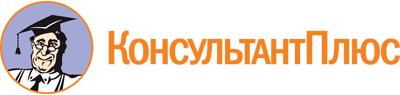 Постановление Администрации города Пскова от 03.12.2021 N 1791
(ред. от 28.09.2022)
"Об утверждении муниципальной программы "Содействие экономическому развитию города Пскова"Документ предоставлен КонсультантПлюс

www.consultant.ru

Дата сохранения: 25.11.2022
 Список изменяющих документов(в ред. постановлений Администрации города Псковаот 25.02.2022 N 300, от 28.09.2022 N 1777)Список изменяющих документов(в ред. постановлений Администрации города Псковаот 25.02.2022 N 300, от 28.09.2022 N 1777)Основания для разработки программы, сведения о наличии государственных программ Псковской областиФедеральный закон от 06.10.2003 N 131-ФЗ "Об общих принципах организации местного самоуправления в Российской Федерации";Федеральный закон от 28.06.2014 N 172-ФЗ "О стратегическом планировании в Российской Федерации";Указ Президента РФ от 21.07.2020 N 474 "О национальных целях развития Российской Федерации на период до 2030 года";Постановление Администрации Псковской области от 28.10.2013 N 499 "Об утверждении Государственной программы Псковской области "Содействие экономическому развитию, инвестиционной и внешнеэкономической деятельности"Решение Псковской городской Думы от 25.12.2020 N 1411 "Об утверждении Стратегии развития города Пскова до 2030 года";Постановление Администрации города Пскова от 01.03.2021 N 219 "Об утверждении Плана мероприятий по реализации Стратегии развития города Пскова до 2030 года";Постановление Администрации города Пскова от 13.02.2014 N 232 "Об утверждении Порядка разработки, формирования, реализации и оценки эффективности муниципальных программ города Пскова"Распоряжение Администрации города Пскова от N 368-р от 02.06.2021 "Об утверждении Перечня муниципальных программ муниципального образования "Город Псков"Федеральный закон от 06.10.2003 N 131-ФЗ "Об общих принципах организации местного самоуправления в Российской Федерации";Федеральный закон от 28.06.2014 N 172-ФЗ "О стратегическом планировании в Российской Федерации";Указ Президента РФ от 21.07.2020 N 474 "О национальных целях развития Российской Федерации на период до 2030 года";Постановление Администрации Псковской области от 28.10.2013 N 499 "Об утверждении Государственной программы Псковской области "Содействие экономическому развитию, инвестиционной и внешнеэкономической деятельности"Решение Псковской городской Думы от 25.12.2020 N 1411 "Об утверждении Стратегии развития города Пскова до 2030 года";Постановление Администрации города Пскова от 01.03.2021 N 219 "Об утверждении Плана мероприятий по реализации Стратегии развития города Пскова до 2030 года";Постановление Администрации города Пскова от 13.02.2014 N 232 "Об утверждении Порядка разработки, формирования, реализации и оценки эффективности муниципальных программ города Пскова"Распоряжение Администрации города Пскова от N 368-р от 02.06.2021 "Об утверждении Перечня муниципальных программ муниципального образования "Город Псков"Федеральный закон от 06.10.2003 N 131-ФЗ "Об общих принципах организации местного самоуправления в Российской Федерации";Федеральный закон от 28.06.2014 N 172-ФЗ "О стратегическом планировании в Российской Федерации";Указ Президента РФ от 21.07.2020 N 474 "О национальных целях развития Российской Федерации на период до 2030 года";Постановление Администрации Псковской области от 28.10.2013 N 499 "Об утверждении Государственной программы Псковской области "Содействие экономическому развитию, инвестиционной и внешнеэкономической деятельности"Решение Псковской городской Думы от 25.12.2020 N 1411 "Об утверждении Стратегии развития города Пскова до 2030 года";Постановление Администрации города Пскова от 01.03.2021 N 219 "Об утверждении Плана мероприятий по реализации Стратегии развития города Пскова до 2030 года";Постановление Администрации города Пскова от 13.02.2014 N 232 "Об утверждении Порядка разработки, формирования, реализации и оценки эффективности муниципальных программ города Пскова"Распоряжение Администрации города Пскова от N 368-р от 02.06.2021 "Об утверждении Перечня муниципальных программ муниципального образования "Город Псков"Федеральный закон от 06.10.2003 N 131-ФЗ "Об общих принципах организации местного самоуправления в Российской Федерации";Федеральный закон от 28.06.2014 N 172-ФЗ "О стратегическом планировании в Российской Федерации";Указ Президента РФ от 21.07.2020 N 474 "О национальных целях развития Российской Федерации на период до 2030 года";Постановление Администрации Псковской области от 28.10.2013 N 499 "Об утверждении Государственной программы Псковской области "Содействие экономическому развитию, инвестиционной и внешнеэкономической деятельности"Решение Псковской городской Думы от 25.12.2020 N 1411 "Об утверждении Стратегии развития города Пскова до 2030 года";Постановление Администрации города Пскова от 01.03.2021 N 219 "Об утверждении Плана мероприятий по реализации Стратегии развития города Пскова до 2030 года";Постановление Администрации города Пскова от 13.02.2014 N 232 "Об утверждении Порядка разработки, формирования, реализации и оценки эффективности муниципальных программ города Пскова"Распоряжение Администрации города Пскова от N 368-р от 02.06.2021 "Об утверждении Перечня муниципальных программ муниципального образования "Город Псков"Федеральный закон от 06.10.2003 N 131-ФЗ "Об общих принципах организации местного самоуправления в Российской Федерации";Федеральный закон от 28.06.2014 N 172-ФЗ "О стратегическом планировании в Российской Федерации";Указ Президента РФ от 21.07.2020 N 474 "О национальных целях развития Российской Федерации на период до 2030 года";Постановление Администрации Псковской области от 28.10.2013 N 499 "Об утверждении Государственной программы Псковской области "Содействие экономическому развитию, инвестиционной и внешнеэкономической деятельности"Решение Псковской городской Думы от 25.12.2020 N 1411 "Об утверждении Стратегии развития города Пскова до 2030 года";Постановление Администрации города Пскова от 01.03.2021 N 219 "Об утверждении Плана мероприятий по реализации Стратегии развития города Пскова до 2030 года";Постановление Администрации города Пскова от 13.02.2014 N 232 "Об утверждении Порядка разработки, формирования, реализации и оценки эффективности муниципальных программ города Пскова"Распоряжение Администрации города Пскова от N 368-р от 02.06.2021 "Об утверждении Перечня муниципальных программ муниципального образования "Город Псков"Федеральный закон от 06.10.2003 N 131-ФЗ "Об общих принципах организации местного самоуправления в Российской Федерации";Федеральный закон от 28.06.2014 N 172-ФЗ "О стратегическом планировании в Российской Федерации";Указ Президента РФ от 21.07.2020 N 474 "О национальных целях развития Российской Федерации на период до 2030 года";Постановление Администрации Псковской области от 28.10.2013 N 499 "Об утверждении Государственной программы Псковской области "Содействие экономическому развитию, инвестиционной и внешнеэкономической деятельности"Решение Псковской городской Думы от 25.12.2020 N 1411 "Об утверждении Стратегии развития города Пскова до 2030 года";Постановление Администрации города Пскова от 01.03.2021 N 219 "Об утверждении Плана мероприятий по реализации Стратегии развития города Пскова до 2030 года";Постановление Администрации города Пскова от 13.02.2014 N 232 "Об утверждении Порядка разработки, формирования, реализации и оценки эффективности муниципальных программ города Пскова"Распоряжение Администрации города Пскова от N 368-р от 02.06.2021 "Об утверждении Перечня муниципальных программ муниципального образования "Город Псков"Федеральный закон от 06.10.2003 N 131-ФЗ "Об общих принципах организации местного самоуправления в Российской Федерации";Федеральный закон от 28.06.2014 N 172-ФЗ "О стратегическом планировании в Российской Федерации";Указ Президента РФ от 21.07.2020 N 474 "О национальных целях развития Российской Федерации на период до 2030 года";Постановление Администрации Псковской области от 28.10.2013 N 499 "Об утверждении Государственной программы Псковской области "Содействие экономическому развитию, инвестиционной и внешнеэкономической деятельности"Решение Псковской городской Думы от 25.12.2020 N 1411 "Об утверждении Стратегии развития города Пскова до 2030 года";Постановление Администрации города Пскова от 01.03.2021 N 219 "Об утверждении Плана мероприятий по реализации Стратегии развития города Пскова до 2030 года";Постановление Администрации города Пскова от 13.02.2014 N 232 "Об утверждении Порядка разработки, формирования, реализации и оценки эффективности муниципальных программ города Пскова"Распоряжение Администрации города Пскова от N 368-р от 02.06.2021 "Об утверждении Перечня муниципальных программ муниципального образования "Город Псков"Цель и задача Стратегии развития города Пскова 2030, План мероприятий по реализации СтратегииЦель 2.1. Развитие многоотраслевого конкурентоспособного производственного комплекса города и сферы услугЦель 2.2. Активизация и стимулирование развития малого и среднего бизнесаЦель 2.3. Активизация и реализация инвестиционного потенциала городаЦель 2.1. Развитие многоотраслевого конкурентоспособного производственного комплекса города и сферы услугЦель 2.2. Активизация и стимулирование развития малого и среднего бизнесаЦель 2.3. Активизация и реализация инвестиционного потенциала городаЦель 2.1. Развитие многоотраслевого конкурентоспособного производственного комплекса города и сферы услугЦель 2.2. Активизация и стимулирование развития малого и среднего бизнесаЦель 2.3. Активизация и реализация инвестиционного потенциала городаЦель 2.1. Развитие многоотраслевого конкурентоспособного производственного комплекса города и сферы услугЦель 2.2. Активизация и стимулирование развития малого и среднего бизнесаЦель 2.3. Активизация и реализация инвестиционного потенциала городаЦель 2.1. Развитие многоотраслевого конкурентоспособного производственного комплекса города и сферы услугЦель 2.2. Активизация и стимулирование развития малого и среднего бизнесаЦель 2.3. Активизация и реализация инвестиционного потенциала городаЦель 2.1. Развитие многоотраслевого конкурентоспособного производственного комплекса города и сферы услугЦель 2.2. Активизация и стимулирование развития малого и среднего бизнесаЦель 2.3. Активизация и реализация инвестиционного потенциала городаЦель 2.1. Развитие многоотраслевого конкурентоспособного производственного комплекса города и сферы услугЦель 2.2. Активизация и стимулирование развития малого и среднего бизнесаЦель 2.3. Активизация и реализация инвестиционного потенциала городаКоординатор программыЗаместитель Главы Администрации города Пскова П.В.ВолковЗаместитель Главы Администрации города Пскова П.В.ВолковЗаместитель Главы Администрации города Пскова П.В.ВолковЗаместитель Главы Администрации города Пскова П.В.ВолковЗаместитель Главы Администрации города Пскова П.В.ВолковЗаместитель Главы Администрации города Пскова П.В.ВолковЗаместитель Главы Администрации города Пскова П.В.ВолковОтветственный исполнитель программыКомитет социально-экономического развития Администрации города ПсковаКомитет социально-экономического развития Администрации города ПсковаКомитет социально-экономического развития Администрации города ПсковаКомитет социально-экономического развития Администрации города ПсковаКомитет социально-экономического развития Администрации города ПсковаКомитет социально-экономического развития Администрации города ПсковаКомитет социально-экономического развития Администрации города ПсковаСоисполнители программыОтдел потребительского рынка и услуг Администрации города ПсковаОтдел потребительского рынка и услуг Администрации города ПсковаОтдел потребительского рынка и услуг Администрации города ПсковаОтдел потребительского рынка и услуг Администрации города ПсковаОтдел потребительского рынка и услуг Администрации города ПсковаОтдел потребительского рынка и услуг Администрации города ПсковаОтдел потребительского рынка и услуг Администрации города ПсковаУчастники программыУправление по градостроительной деятельности Администрации города ПсковаКомитет по управлению муниципальным имуществом города ПсковаОтдел по работе со СМИ Администрации города ПсковаКомитет по реализации программ приграничного сотрудничества и туризму Администрации города ПсковаУправление образования Администрации города ПсковаКомитет информационных технологий Администрации города ПсковаМуниципальное бюджетное учреждение "Псковский бизнес-инкубатор"МБОУ "Псковская инженерно-лингвистическая гимназия"Органы и структурные подразделения АГП, оказывающие услуги субъектам предпринимательской деятельностиМуниципальное казенное учреждение "Снежинка"Управление по градостроительной деятельности Администрации города ПсковаКомитет по управлению муниципальным имуществом города ПсковаОтдел по работе со СМИ Администрации города ПсковаКомитет по реализации программ приграничного сотрудничества и туризму Администрации города ПсковаУправление образования Администрации города ПсковаКомитет информационных технологий Администрации города ПсковаМуниципальное бюджетное учреждение "Псковский бизнес-инкубатор"МБОУ "Псковская инженерно-лингвистическая гимназия"Органы и структурные подразделения АГП, оказывающие услуги субъектам предпринимательской деятельностиМуниципальное казенное учреждение "Снежинка"Управление по градостроительной деятельности Администрации города ПсковаКомитет по управлению муниципальным имуществом города ПсковаОтдел по работе со СМИ Администрации города ПсковаКомитет по реализации программ приграничного сотрудничества и туризму Администрации города ПсковаУправление образования Администрации города ПсковаКомитет информационных технологий Администрации города ПсковаМуниципальное бюджетное учреждение "Псковский бизнес-инкубатор"МБОУ "Псковская инженерно-лингвистическая гимназия"Органы и структурные подразделения АГП, оказывающие услуги субъектам предпринимательской деятельностиМуниципальное казенное учреждение "Снежинка"Управление по градостроительной деятельности Администрации города ПсковаКомитет по управлению муниципальным имуществом города ПсковаОтдел по работе со СМИ Администрации города ПсковаКомитет по реализации программ приграничного сотрудничества и туризму Администрации города ПсковаУправление образования Администрации города ПсковаКомитет информационных технологий Администрации города ПсковаМуниципальное бюджетное учреждение "Псковский бизнес-инкубатор"МБОУ "Псковская инженерно-лингвистическая гимназия"Органы и структурные подразделения АГП, оказывающие услуги субъектам предпринимательской деятельностиМуниципальное казенное учреждение "Снежинка"Управление по градостроительной деятельности Администрации города ПсковаКомитет по управлению муниципальным имуществом города ПсковаОтдел по работе со СМИ Администрации города ПсковаКомитет по реализации программ приграничного сотрудничества и туризму Администрации города ПсковаУправление образования Администрации города ПсковаКомитет информационных технологий Администрации города ПсковаМуниципальное бюджетное учреждение "Псковский бизнес-инкубатор"МБОУ "Псковская инженерно-лингвистическая гимназия"Органы и структурные подразделения АГП, оказывающие услуги субъектам предпринимательской деятельностиМуниципальное казенное учреждение "Снежинка"Управление по градостроительной деятельности Администрации города ПсковаКомитет по управлению муниципальным имуществом города ПсковаОтдел по работе со СМИ Администрации города ПсковаКомитет по реализации программ приграничного сотрудничества и туризму Администрации города ПсковаУправление образования Администрации города ПсковаКомитет информационных технологий Администрации города ПсковаМуниципальное бюджетное учреждение "Псковский бизнес-инкубатор"МБОУ "Псковская инженерно-лингвистическая гимназия"Органы и структурные подразделения АГП, оказывающие услуги субъектам предпринимательской деятельностиМуниципальное казенное учреждение "Снежинка"Управление по градостроительной деятельности Администрации города ПсковаКомитет по управлению муниципальным имуществом города ПсковаОтдел по работе со СМИ Администрации города ПсковаКомитет по реализации программ приграничного сотрудничества и туризму Администрации города ПсковаУправление образования Администрации города ПсковаКомитет информационных технологий Администрации города ПсковаМуниципальное бюджетное учреждение "Псковский бизнес-инкубатор"МБОУ "Псковская инженерно-лингвистическая гимназия"Органы и структурные подразделения АГП, оказывающие услуги субъектам предпринимательской деятельностиМуниципальное казенное учреждение "Снежинка"Цель программыСоздание условий для роста экономического потенциала городаСоздание условий для роста экономического потенциала городаСоздание условий для роста экономического потенциала городаСоздание условий для роста экономического потенциала городаСоздание условий для роста экономического потенциала городаСоздание условий для роста экономического потенциала городаСоздание условий для роста экономического потенциала городаЗадачи программы1. Активизация и стимулирование развития малого и среднего бизнеса, производственного комплекса города Пскова.2. Содействие развитию торговли и сферы услуг.3. Активизация и реализация инвестиционного потенциала города.1. Активизация и стимулирование развития малого и среднего бизнеса, производственного комплекса города Пскова.2. Содействие развитию торговли и сферы услуг.3. Активизация и реализация инвестиционного потенциала города.1. Активизация и стимулирование развития малого и среднего бизнеса, производственного комплекса города Пскова.2. Содействие развитию торговли и сферы услуг.3. Активизация и реализация инвестиционного потенциала города.1. Активизация и стимулирование развития малого и среднего бизнеса, производственного комплекса города Пскова.2. Содействие развитию торговли и сферы услуг.3. Активизация и реализация инвестиционного потенциала города.1. Активизация и стимулирование развития малого и среднего бизнеса, производственного комплекса города Пскова.2. Содействие развитию торговли и сферы услуг.3. Активизация и реализация инвестиционного потенциала города.1. Активизация и стимулирование развития малого и среднего бизнеса, производственного комплекса города Пскова.2. Содействие развитию торговли и сферы услуг.3. Активизация и реализация инвестиционного потенциала города.1. Активизация и стимулирование развития малого и среднего бизнеса, производственного комплекса города Пскова.2. Содействие развитию торговли и сферы услуг.3. Активизация и реализация инвестиционного потенциала города.Подпрограммы программы1. "Содействие развитию малого и среднего предпринимательства и производственного комплекса города".2. "Содействие развитию потребительского рынка и сферы услуг на территории города Пскова".3. "Активизация и реализация инвестиционного потенциала города".1. "Содействие развитию малого и среднего предпринимательства и производственного комплекса города".2. "Содействие развитию потребительского рынка и сферы услуг на территории города Пскова".3. "Активизация и реализация инвестиционного потенциала города".1. "Содействие развитию малого и среднего предпринимательства и производственного комплекса города".2. "Содействие развитию потребительского рынка и сферы услуг на территории города Пскова".3. "Активизация и реализация инвестиционного потенциала города".1. "Содействие развитию малого и среднего предпринимательства и производственного комплекса города".2. "Содействие развитию потребительского рынка и сферы услуг на территории города Пскова".3. "Активизация и реализация инвестиционного потенциала города".1. "Содействие развитию малого и среднего предпринимательства и производственного комплекса города".2. "Содействие развитию потребительского рынка и сферы услуг на территории города Пскова".3. "Активизация и реализация инвестиционного потенциала города".1. "Содействие развитию малого и среднего предпринимательства и производственного комплекса города".2. "Содействие развитию потребительского рынка и сферы услуг на территории города Пскова".3. "Активизация и реализация инвестиционного потенциала города".1. "Содействие развитию малого и среднего предпринимательства и производственного комплекса города".2. "Содействие развитию потребительского рынка и сферы услуг на территории города Пскова".3. "Активизация и реализация инвестиционного потенциала города".Ведомственные целевые программы (ВЦП)НетНетНетНетНетНетНетОтдельные мероприятияНетНетНетНетНетНетНетСроки реализации программы01.01.2022 - 31.12.202701.01.2022 - 31.12.202701.01.2022 - 31.12.202701.01.2022 - 31.12.202701.01.2022 - 31.12.202701.01.2022 - 31.12.202701.01.2022 - 31.12.2027Источники финансирования МП, в том числе по годам:Расходы (тыс. руб.)Расходы (тыс. руб.)Расходы (тыс. руб.)Расходы (тыс. руб.)Расходы (тыс. руб.)Расходы (тыс. руб.)Расходы (тыс. руб.)Источники финансирования МП, в том числе по годам:202220232024202520262027ИТОГОместный бюджет18659,014868,614863,614863,614311,614311,691878,0областной бюджет1059,0439,0434,00881948,0федеральный бюджет-------внебюджетные средства-------Всего по программе:19718,015307,615297,614863,614319,614319,693826,0(в ред. постановления Администрации города Пскова от 28.09.2022 N 1777)(в ред. постановления Администрации города Пскова от 28.09.2022 N 1777)(в ред. постановления Администрации города Пскова от 28.09.2022 N 1777)(в ред. постановления Администрации города Пскова от 28.09.2022 N 1777)(в ред. постановления Администрации города Пскова от 28.09.2022 N 1777)(в ред. постановления Администрации города Пскова от 28.09.2022 N 1777)(в ред. постановления Администрации города Пскова от 28.09.2022 N 1777)(в ред. постановления Администрации города Пскова от 28.09.2022 N 1777)Ожидаемые результаты реализации программыК 2027 году ожидается устойчивая положительная динамика изменений следующих параметров:Объем отгруженных товаров собственного производства, выполненных работ и услуг собственными силами.Среднесписочная численность работающих в экономике по крупным и средним организациям.Число субъектов малого и среднего предпринимательства в расчете на 10 тыс. человек населения.Объем инвестиций в основной капитал (за исключением бюджетных средств) в расчете на 1 жителя, руб.Рост оборота розничной торговли и оборота общественного питанияК 2027 году ожидается устойчивая положительная динамика изменений следующих параметров:Объем отгруженных товаров собственного производства, выполненных работ и услуг собственными силами.Среднесписочная численность работающих в экономике по крупным и средним организациям.Число субъектов малого и среднего предпринимательства в расчете на 10 тыс. человек населения.Объем инвестиций в основной капитал (за исключением бюджетных средств) в расчете на 1 жителя, руб.Рост оборота розничной торговли и оборота общественного питанияК 2027 году ожидается устойчивая положительная динамика изменений следующих параметров:Объем отгруженных товаров собственного производства, выполненных работ и услуг собственными силами.Среднесписочная численность работающих в экономике по крупным и средним организациям.Число субъектов малого и среднего предпринимательства в расчете на 10 тыс. человек населения.Объем инвестиций в основной капитал (за исключением бюджетных средств) в расчете на 1 жителя, руб.Рост оборота розничной торговли и оборота общественного питанияК 2027 году ожидается устойчивая положительная динамика изменений следующих параметров:Объем отгруженных товаров собственного производства, выполненных работ и услуг собственными силами.Среднесписочная численность работающих в экономике по крупным и средним организациям.Число субъектов малого и среднего предпринимательства в расчете на 10 тыс. человек населения.Объем инвестиций в основной капитал (за исключением бюджетных средств) в расчете на 1 жителя, руб.Рост оборота розничной торговли и оборота общественного питанияК 2027 году ожидается устойчивая положительная динамика изменений следующих параметров:Объем отгруженных товаров собственного производства, выполненных работ и услуг собственными силами.Среднесписочная численность работающих в экономике по крупным и средним организациям.Число субъектов малого и среднего предпринимательства в расчете на 10 тыс. человек населения.Объем инвестиций в основной капитал (за исключением бюджетных средств) в расчете на 1 жителя, руб.Рост оборота розничной торговли и оборота общественного питанияК 2027 году ожидается устойчивая положительная динамика изменений следующих параметров:Объем отгруженных товаров собственного производства, выполненных работ и услуг собственными силами.Среднесписочная численность работающих в экономике по крупным и средним организациям.Число субъектов малого и среднего предпринимательства в расчете на 10 тыс. человек населения.Объем инвестиций в основной капитал (за исключением бюджетных средств) в расчете на 1 жителя, руб.Рост оборота розничной торговли и оборота общественного питанияК 2027 году ожидается устойчивая положительная динамика изменений следующих параметров:Объем отгруженных товаров собственного производства, выполненных работ и услуг собственными силами.Среднесписочная численность работающих в экономике по крупным и средним организациям.Число субъектов малого и среднего предпринимательства в расчете на 10 тыс. человек населения.Объем инвестиций в основной капитал (за исключением бюджетных средств) в расчете на 1 жителя, руб.Рост оборота розничной торговли и оборота общественного питанияНаименование показателя2018201920202021 мартОбъем отгруженных товаров собственного производства, выполненных работ и услуг собственными силами, млн. рублей455334699551125,712775Объем работ, выполненных по виду экономической деятельности "Строительство", млн. рублей206725452519,8182,7Ввод в действие общей площади жилых домов, кв. метров33108674165262730848Оборот розничной торговли, млн. рублей266672892830810,08264Оборот общественного питания, млн. рублей807802984,6264Инвестиции в основной капитал (без субъектов малого предпринимательства), млн. рублей101068514121271078Наименование показателяЗначение показателяЧисло субъектов МСП6671Выручка МСП, млрд. руб.100,1Рабочих мест40302Основные фонды, млрд. руб.18,7Инвестиции в основной капитал, млрд. руб.4,5ПоказательЗначение показателяЗначение показателяЗначение показателяЗначение показателяЗначение показателяЗначение показателяПоказатель2018 годв % к 2017 году2019 годв % к 2018 году2020 годв % к 2019 годуОборот розничной торговли, млн. руб.26666,9113,328927,9107,830810,0106,3ПоказательЗначение показателяЗначение показателяЗначение показателяЗначение показателяЗначение показателяЗначение показателяПоказатель2018 годв % к 2017 году2019 годв % к 2018 году2020 годв % к 2019 годуОборот общественного питания, млн. руб.807,0106,2802,4100,5984,6118,9Показатель2018 год2019 год2020 годКоличество нестационарных торговых объектов399415416N п/пНаименование показателя(индикатора)Единица измеренияФормула расчета показателя(индикатора)Базовые показатели для расчета показателя(индикатора)Источник исходных данных для расчетаПояснения к расчетуМуниципальная программа "Содействие экономическому развитию города Пскова"Муниципальная программа "Содействие экономическому развитию города Пскова"Муниципальная программа "Содействие экономическому развитию города Пскова"Муниципальная программа "Содействие экономическому развитию города Пскова"Муниципальная программа "Содействие экономическому развитию города Пскова"Муниципальная программа "Содействие экономическому развитию города Пскова"1.Объем отгруженных товаров собственного производства, выполненных работ и услуг собственными силамимлн. руб.--Статистические данные2.Среднесписочная численность работающих в экономике по крупным и средним организациямчел.--Статистические данные3.Число субъектов малого и среднего предпринимательства в расчете на 10 тыс. человек населенияед.МСП = Суб / Чн x 10000Суб - число субъектов МСП, зарегистрированных на территории МО "Город Псков";Чн - среднегодовая численность населения города ПсковаСтатистические данные, Реестр субъектов малого и среднего предпринимательства ФНС России4.Объем инвестиций в основной капитал (за исключением бюджетных средств) в расчете на 1 жителя, руб.руб.И = Иок / ЧнИок - объем инвестиций в основной капитал по крупным и средним предприятиям города;Чн - среднегодовая численность населения городаСтатистические данные5.Темп роста оборота розничной торговли%--Статистические данные6.Темп роста оборота общественного питания%--Статистические данные7.Наличие жалоб на получение муниципальной услуги "Рассмотрение жалоб потребителей на нарушения законодательства о защите прав потребителей и консультирование по вопросам защиты прав потребителей"да/нет--Ведомственные данныеПодпрограмма 1 "Содействие развитию малого и среднего предпринимательства и производственного комплекса города"Подпрограмма 1 "Содействие развитию малого и среднего предпринимательства и производственного комплекса города"Подпрограмма 1 "Содействие развитию малого и среднего предпринимательства и производственного комплекса города"Подпрограмма 1 "Содействие развитию малого и среднего предпринимательства и производственного комплекса города"Подпрограмма 1 "Содействие развитию малого и среднего предпринимательства и производственного комплекса города"Подпрограмма 1 "Содействие развитию малого и среднего предпринимательства и производственного комплекса города"1.1.Объем отгруженных товаров собственного производства, выполненных работ и услуг собственными силами по виду экономической деятельности "Обрабатывающие производства"млн. руб.--Статистические данные1.2.Наполняемость площадей бизнес-инкубатора%Н = Sпл / Sф x 100%Sпл - площадь для предоставления в аренду СМП и ФЛ,Sф - площадь, предоставленная в аренду СМП и ФЛ, где СМП - субъекты малого предпринимательства, ФЛ - физические лица, применяющие специальный налоговый режим "Налог на профессиональный доход"Отчетность МБУ "Псковский бизнес-инкубатор"1.3.Количество муниципальных информационных систем, официальных сайтов информационной поддержки субъектов малого и среднего предпринимательства в сети "Интернет" и информационно-телекоммуникационных сетейед.--Ведомственная отчетность1.4.Годовой стоимостный объем закупок у субъектов малого предпринимательства%Dсмп = Vсмп / (V - Vискл) x 100%Vсмп - объем закупок у СМП,V - совокупный годовой объем закупок,Vискл - закупки, не включаемые в расчет в соответствии со ст. 30 ФЗ от 05.04.2013 N 44-ФЗ.Ведомственная отчетностьОсновные мероприятияОсновные мероприятияОсновные мероприятияОсновные мероприятияОсновные мероприятия1.5.Количество субъектов МСП, получивших финансовую поддержку.ед.--Единый реестр субъектов малого и среднего предпринимательства - получателей поддержки сайта ФНС России1.6.Наличие МПА, которым утверждены результаты конкурса "Предприниматель года"да/нет--Ведомственная отчетность1.7.Наличие соглашения о сотрудничестве с Региональным фондом развития промышленности Псковской областида/нет--Ведомственная отчетность1.8.Наличие регламентирующего документа по реализации механизма информационного содействия предприятиям города по вхождению в государственные программы Российской Федерации и Псковской области для получения поддержки на реализацию проектов по внедрению передовых технологий и организацию импортозамещающих производствда/нет--Ведомственная отчетность1.9.Наличие информации на официальном портале АГП предприятиям города по вхождению в государственные программы Российской Федерации и Псковской области для получения поддержки на реализацию проектов по внедрению передовых технологий и организацию импортозамещающих производств.да/нет--Ведомственная отчетность1.10.Количество получателей имущественной поддержки МБУ "Псковский бизнес-инкубатор"ед.--Отчетность МБУ "Псковский бизнес-инкубатор"1.11.Доля услуг ОМСУ, оказываемых субъектам предпринимательской деятельности по принципу Единого окна%У = Уео / Уобщ x 100%Уео - количество услуг ОМСУ, оказываемых субъектам предпринимательской деятельности по принципу Единого окна,Уобщ - общее количество услуг ОМСУ, оказываемых субъектам предпринимательской деятельности, предоставление которых предусмотрено по принципу Единого окна.Ведомственная отчетность1.12.Наличие актуализированного Перечня имущества, предназначенного для передачи во владение и (или) пользование субъектам малого и среднего предпринимательства, организациям, образующим инфраструктуру поддержки субъектов малого и среднего предпринимательствада/нет--Ведомственная отчетность1.13.Количество ремесленников - участников международного проекта ER 58 "BestNest"чел.--Ведомственная отчетность1.14.Наличие актуализированной информации о мерах поддержки субъектов предпринимательской деятельности на официальных сайтах Администрации города Пскова и подведомственных учреждений и официальных страницах в соцсетях.да/нет--Ведомственная отчетность1.15.Наличие актуализированной информации о мерах поддержки социального предпринимательства на официальных сайтах Администрации города Пскова и подведомственных учреждений и официальных страницах в соцсетях.да/нет--Ведомственная отчетность1.16.Количество проведенных обучающих семинаров, направленных на повышение уровня технологической и организационной готовности малых и средних предприятий к участию в закупкахед.--Ведомственная отчетность1.17.Минимальный годовой стоимостной объем закупок у субъектов малого предпринимательства в соответствии с ФЗ от 05.04.2013 N 44-ФЗ "О контрактной системе в сфере закупок товаров, работ, услуг для обеспечения государственных и муниципальных нужд"%Dсмп = Vсмп / (V - Vискл) x 100%Vсмп - объем закупок у СМП,V - совокупный годовой объем закупок,Vискл - закупки, не включаемые в расчет в соответствии со ст. 30 ФЗ от 05.04.2013 N 44-ФЗВедомственная отчетность1.18.Количество проведенных обучающих программ для молодежиед.--Ведомственная отчетностьПодпрограмма 2. "Содействие развитию потребительского рынка и сферы услуг на территории города Пскова"Подпрограмма 2. "Содействие развитию потребительского рынка и сферы услуг на территории города Пскова"Подпрограмма 2. "Содействие развитию потребительского рынка и сферы услуг на территории города Пскова"Подпрограмма 2. "Содействие развитию потребительского рынка и сферы услуг на территории города Пскова"Подпрограмма 2. "Содействие развитию потребительского рынка и сферы услуг на территории города Пскова"Подпрограмма 2. "Содействие развитию потребительского рынка и сферы услуг на территории города Пскова"2.1.Доля граждан (из числа обратившихся), удовлетворенных получением услуги по консультированию по вопросам нарушения законодательства о защите прав потребителей%Nуд = Nуд / N x 100,Nуд - количество граждан, удовлетворенных получением услуги по консультированию по вопросам нарушения законодательства о защите прав потребителейN - количество обратившихся граждан за получением услуги по консультированию по вопросам нарушения законодательства о защите прав потребителейВедомственная отчетность2.2.Обеспеченность населения города площадью торговых объектов на 1 тыс. жителейкв. мO = S / P x 1000S - общая торговая площадьP - численность населенияСтатистические данные, ведомственная отчетность2.3.Оборот розничной торговлимлн. руб.-Статистические данныеОсновные мероприятияОсновные мероприятияОсновные мероприятияОсновные мероприятияОсновные мероприятияОсновные мероприятияОсновные мероприятия2.4.Наличие отчетных данных, характеризующих состояние торговлида/нет-Ведомственная отчетность2.5.Наличие торгового реестрада/нет-Ведомственная отчетность2.6.Достаточность торговой площадида/нет-Ведомственная отчетность2.7.Количество разработанных проектов НПАшт.-Ведомственная отчетность2.8.Наличие запросов в государственные органы АПОда/нет-Ведомственная отчетность2.9.Доля потребителей, обратившихся с жалобой, удовлетворенных принятыми решениями%Nп = Nу / Nпж x 100,Nу - количество граждан, обратившихся с жалобой, удовлетворенных принятыми решениями;Nпж - количество обратившихся граждан с жалобойВедомственная отчетность2.10.Количество городских мероприятий, в том числе и конкурсов профессионального мастерства, в организации которых принято участиешт.-Ведомственная отчетность2.11.Наличие договоров на размещение НТОшт.-Ведомственная отчетность2.12.Отсутствие жалоб предпринимателей и организацийда/нет-Ведомственная отчетность2.13.Доля мест, предоставленных местными товаропроизводителями, обратившихся с заявлением%-Ведомственная отчетностьПодпрограмма 3 "Активизация и реализация инвестиционного потенциала города"Подпрограмма 3 "Активизация и реализация инвестиционного потенциала города"Подпрограмма 3 "Активизация и реализация инвестиционного потенциала города"Подпрограмма 3 "Активизация и реализация инвестиционного потенциала города"Подпрограмма 3 "Активизация и реализация инвестиционного потенциала города"Подпрограмма 3 "Активизация и реализация инвестиционного потенциала города"3.1.Наличие подготовленных инвестиционных площадок для инвесторовда/нет--Ведомственная отчетность3.2.Количество проведенных инвестиционных мероприятий (или в которых принято участие), направленных на продвижение инвестиционного имиджа городаед.--Ведомственная отчетностьОсновные мероприятияОсновные мероприятияОсновные мероприятияОсновные мероприятияОсновные мероприятияОсновные мероприятияОсновные мероприятия3.3.Количество земельных участков, поставленных на государственный кадастровый учетед.--Ведомственная отчетность3.4.Количество документов по территориальному планированию, планировке территорииед.--Ведомственная отчетность3.5.Наличие актуализированного реестра (с информацией о подключении к инженерным сетям)да/нет--Ведомственная отчетность3.6.Наличие актуальной информации на Инвестиционном портале города Псковада/нет--Ведомственная отчетность3.7.Наличие инвестиционного паспортада/нет--Ведомственная отчетность3.8.Количество инвестиционных мероприятий, в которых принято участиеед.--Ведомственная отчетностьN п/пНаименование целевого показателя(индикатора)Ед. измеренияЗначения целевых показателей (индикаторов) по годамЗначения целевых показателей (индикаторов) по годамЗначения целевых показателей (индикаторов) по годамЗначения целевых показателей (индикаторов) по годамЗначения целевых показателей (индикаторов) по годамЗначения целевых показателей (индикаторов) по годамЗначения целевых показателей (индикаторов) по годамЗначения целевых показателей (индикаторов) по годамНаименование целевого показателя МП, на достижение которого оказывает влияние индикатор ПП (отд. мероприятие)Принадлежность показателя к показателям Стратегии 2030 (ПМРС-2030), Указам Президента РФ, к оценке эффективности деятельности ОМСУN п/пНаименование целевого показателя(индикатора)Ед. измерения20202021202220232024202520262027Наименование целевого показателя МП, на достижение которого оказывает влияние индикатор ПП (отд. мероприятие)Принадлежность показателя к показателям Стратегии 2030 (ПМРС-2030), Указам Президента РФ, к оценке эффективности деятельности ОМСУМуниципальная программа "Содействие экономическому развитию города Пскова"Муниципальная программа "Содействие экономическому развитию города Пскова"Муниципальная программа "Содействие экономическому развитию города Пскова"Муниципальная программа "Содействие экономическому развитию города Пскова"Муниципальная программа "Содействие экономическому развитию города Пскова"Муниципальная программа "Содействие экономическому развитию города Пскова"Муниципальная программа "Содействие экономическому развитию города Пскова"Муниципальная программа "Содействие экономическому развитию города Пскова"Муниципальная программа "Содействие экономическому развитию города Пскова"Муниципальная программа "Содействие экономическому развитию города Пскова"Муниципальная программа "Содействие экономическому развитию города Пскова"Муниципальная программа "Содействие экономическому развитию города Пскова"Муниципальная программа "Содействие экономическому развитию города Пскова"1.Объем отгруженных товаров собственного производства, выполненных работ и услуг собственными силамиМлн. руб.51125,753914,856703,958700607006280065240,067680,0ПМРС-20302.Среднесписочная численность работающих в экономике по крупным и средним организациямЧел.5298252400525005260052800530005314053280ПМРС-2030, Указ Президента РФ от 28.04.2008 N 607 "Об оценке эффективности деятельности органов местного самоуправления муниципальных, городских округов и муниципальных районов"3.Число субъектов малого и среднего предпринимательства в расчете на 10 тыс. человек населенияЕд.455500510513516520528536ПМРС-2030,Указ Президента РФ от 28.04.2008 N 607 "Об оценке эффективности деятельности органов местного самоуправления муниципальных, городских округов и муниципальных районов"4.Объем инвестиций в основной капитал (за исключением бюджетных средств) в расчете на 1 жителя, руб.руб.27944,727972280003033032660350003700039000ПМРС-2030,Постановление Правительства РФ от 17.12.2012 N 1317 "О мерах по реализации Указа Президента Российской Федерации от 28 апреля 2008 г. N 607 "Об оценке эффективности деятельности органов местного самоуправления муниципальных, городских округов и муниципальных районов"5.Темп роста оборота розничной торговли%106,3Не менее 108,6Не менее 108,6Не менее 108,6Не менее 108,6Не менее 108,6Не менее 108,6Не менее 108,6Указ Президента РФ от 28.04.2008 N 607 "Об оценке эффективности деятельности органов местного самоуправления муниципальных, городских округов и муниципальных районов"6.Темп роста оборота общественного питания%118,9Не менее 119,4Не менее 119,4,0Не менее 119,4Не менее 119,4Не менее 119,4Не менее 119,4Не менее 119,4Указ Президента РФ от 28.04.2008 N 607 "Об оценке эффективности деятельности органов местного самоуправления муниципальных, городских округов и муниципальных районов"7.Наличие жалоб на получение муниципальной услуги "Рассмотрение жалоб потребителей на нарушения законодательства о защите прав потребителей и консультирование по вопросам защиты прав потребителей"Да/нетнетнетнетнетнетнетнетнет-Подпрограмма 1 "Содействие развитию малого и среднего предпринимательства и производственного комплекса города"Подпрограмма 1 "Содействие развитию малого и среднего предпринимательства и производственного комплекса города"Подпрограмма 1 "Содействие развитию малого и среднего предпринимательства и производственного комплекса города"Подпрограмма 1 "Содействие развитию малого и среднего предпринимательства и производственного комплекса города"Подпрограмма 1 "Содействие развитию малого и среднего предпринимательства и производственного комплекса города"Подпрограмма 1 "Содействие развитию малого и среднего предпринимательства и производственного комплекса города"Подпрограмма 1 "Содействие развитию малого и среднего предпринимательства и производственного комплекса города"Подпрограмма 1 "Содействие развитию малого и среднего предпринимательства и производственного комплекса города"Подпрограмма 1 "Содействие развитию малого и среднего предпринимательства и производственного комплекса города"Подпрограмма 1 "Содействие развитию малого и среднего предпринимательства и производственного комплекса города"Подпрограмма 1 "Содействие развитию малого и среднего предпринимательства и производственного комплекса города"Подпрограмма 1 "Содействие развитию малого и среднего предпринимательства и производственного комплекса города"Подпрограмма 1 "Содействие развитию малого и среднего предпринимательства и производственного комплекса города"1.1.Объем отгруженных товаров собственного производства, выполненных работ и услуг собственными силами по виду экономической деятельности "Обрабатывающие производства"Млн. руб.22824,820983191411980020455211052192522745Объем отгруженных товаров собственного производства, выполненных работ и услуг собственными силамиПМРС-20301.2.Индекс промышленного производства% к предыдущему году в сопоставимых ценах102,4102,6102,8102,85102,9103102,8102,8Объем отгруженных товаров собственного производства, выполненных работ и услуг собственными силамиПМРС-20301.3.Наполняемость площадей бизнес-инкубатора%Не менее 80Не менее 80Не менее 80Не менее 80Не менее 80Не менее 80Не менее 80Не менее 80Число субъектов малого и среднего предпринимательства в расчете на 10 тыс. человек населения1.4.Количество муниципальных информационных систем, официальных сайтов информационной поддержки субъектов малого и среднего предпринимательства в сети "Интернет" и информационно-телекоммуникационных сетейЕд.22223333Число субъектов малого и среднего предпринимательства в расчете на 10 тыс. человек населенияПМРС-20301.5.Годовой стоимостной объем закупок у субъектов малого предпринимательства%32,32Не менее 30Не менее 30Не менее 35Не менее 35Не менее 35Не менее 35Не менее 35Число субъектов малого и среднего предпринимательства в расчете на 10 тыс. человек населенияПМРС-2030Подпрограмма 2 "Содействие развитию потребительского рынка и сферы услуг на территории города Пскова"Подпрограмма 2 "Содействие развитию потребительского рынка и сферы услуг на территории города Пскова"Подпрограмма 2 "Содействие развитию потребительского рынка и сферы услуг на территории города Пскова"Подпрограмма 2 "Содействие развитию потребительского рынка и сферы услуг на территории города Пскова"Подпрограмма 2 "Содействие развитию потребительского рынка и сферы услуг на территории города Пскова"Подпрограмма 2 "Содействие развитию потребительского рынка и сферы услуг на территории города Пскова"Подпрограмма 2 "Содействие развитию потребительского рынка и сферы услуг на территории города Пскова"Подпрограмма 2 "Содействие развитию потребительского рынка и сферы услуг на территории города Пскова"Подпрограмма 2 "Содействие развитию потребительского рынка и сферы услуг на территории города Пскова"Подпрограмма 2 "Содействие развитию потребительского рынка и сферы услуг на территории города Пскова"Подпрограмма 2 "Содействие развитию потребительского рынка и сферы услуг на территории города Пскова"Подпрограмма 2 "Содействие развитию потребительского рынка и сферы услуг на территории города Пскова"Подпрограмма 2 "Содействие развитию потребительского рынка и сферы услуг на территории города Пскова"2.1.Доля граждан (из числа обратившихся), удовлетворенных получением услуги по консультированию по вопросам нарушения законодательства о защите прав потребителей%100100100100100100100100Наличие жалоб на получение муниципальной услуги "Рассмотрение жалоб потребителей на нарушения законодательства о защите прав потребителей и консультирование по вопросам защиты прав потребителей" (показатель 7)-2.2.Обеспеченность населения города площадью торговых объектов на 1 тыс. жителейКв. м1306,5Не менее 1310,0Не менее 1310,0Не менее 1310,0Не менее 1310,0Не менее 1310,0Не менее 1310,0Не менее 1310,0Темп роста оборота розничной торговли (показатель 5)Стратегия 2030(ПМРС - 2030)2.3.Оборот розничной торговлиМлн. руб.30810,0Не менее 30890,0Не менее 30890,0Не менее 30890,0Не менее 30890,0Не менее 30890,0Не менее 30890,0Не менее 30890,0Темп роста оборота розничной торговли (показатель 5)Стратегия 2030(ПМРС-2030)Подпрограмма 3 "Активизация и реализация инвестиционного потенциала города"Подпрограмма 3 "Активизация и реализация инвестиционного потенциала города"Подпрограмма 3 "Активизация и реализация инвестиционного потенциала города"Подпрограмма 3 "Активизация и реализация инвестиционного потенциала города"Подпрограмма 3 "Активизация и реализация инвестиционного потенциала города"Подпрограмма 3 "Активизация и реализация инвестиционного потенциала города"Подпрограмма 3 "Активизация и реализация инвестиционного потенциала города"Подпрограмма 3 "Активизация и реализация инвестиционного потенциала города"Подпрограмма 3 "Активизация и реализация инвестиционного потенциала города"Подпрограмма 3 "Активизация и реализация инвестиционного потенциала города"Подпрограмма 3 "Активизация и реализация инвестиционного потенциала города"Подпрограмма 3 "Активизация и реализация инвестиционного потенциала города"Подпрограмма 3 "Активизация и реализация инвестиционного потенциала города"3.1.Наличие подготовленных инвестиционных площадок для инвесторовда/нетнетнетдадададададаОбъем инвестиций в основной капитал (за исключением бюджетных средств) в расчете на 1 жителя, руб.ПМРС-20303.2.Количество проведенных инвестиционных мероприятий (или в которых принято участие), направленных на продвижение инвестиционного имиджа городаЕд.-не менее 1не менее 1не менее 1не менее 1не менее 1не менее 1не менее 1Объем инвестиций в основной капитал (за исключением бюджетных средств) в расчете на 1 жителя, руб.ПМРС-2030Список изменяющих документов(в ред. постановления Администрации города Псковаот 28.09.2022 N 1777)Nп/пНаименование подпрограммОбъем финансирования по годам (тыс. рублей)Объем финансирования по годам (тыс. рублей)Объем финансирования по годам (тыс. рублей)Объем финансирования по годам (тыс. рублей)Объем финансирования по годам (тыс. рублей)Объем финансирования по годам (тыс. рублей)Объем финансирования по годам (тыс. рублей)Nп/пНаименование подпрограммвсего2022 год2023 год2024 год2025 год2026 год2027 год1Содействие развитию малого и среднего предпринимательства и производственного комплекса города36271,48484,95455,75455,75455,75709,75709,72Содействие развитию потребительского рынка и сферы услуг на территории города Пскова36586,86344,36203,16203,16194,15821,15821,13Активизация и реализация инвестиционного потенциала города20967,84888,83648,83638,83213,82788,82788,8Список изменяющих документов(в ред. постановлений Администрации города Псковаот 25.02.2022 N 300, от 28.09.2022 N 1777)Ответственный исполнитель подпрограммыКомитет социально-экономического развития Администрации города ПсковаКомитет социально-экономического развития Администрации города ПсковаКомитет социально-экономического развития Администрации города ПсковаКомитет социально-экономического развития Администрации города ПсковаКомитет социально-экономического развития Администрации города ПсковаКомитет социально-экономического развития Администрации города ПсковаКомитет социально-экономического развития Администрации города ПсковаУчастники подпрограммыКомитет по управлению муниципальным имуществом города ПсковаОтдел по работе со СМИ Администрации города ПсковаКомитет по реализации программ приграничного сотрудничества и туризму Администрации города ПсковаУправление образования Администрации города ПсковаКомитет информационных технологий Администрации города ПсковаМуниципальное бюджетное учреждение "Псковский бизнес-инкубатор"МБОУ "Псковская инженерно-лингвистическая гимназия"Органы и структурные подразделения АГП, оказывающие услуги субъектам предпринимательской деятельностиКомитет по управлению муниципальным имуществом города ПсковаОтдел по работе со СМИ Администрации города ПсковаКомитет по реализации программ приграничного сотрудничества и туризму Администрации города ПсковаУправление образования Администрации города ПсковаКомитет информационных технологий Администрации города ПсковаМуниципальное бюджетное учреждение "Псковский бизнес-инкубатор"МБОУ "Псковская инженерно-лингвистическая гимназия"Органы и структурные подразделения АГП, оказывающие услуги субъектам предпринимательской деятельностиКомитет по управлению муниципальным имуществом города ПсковаОтдел по работе со СМИ Администрации города ПсковаКомитет по реализации программ приграничного сотрудничества и туризму Администрации города ПсковаУправление образования Администрации города ПсковаКомитет информационных технологий Администрации города ПсковаМуниципальное бюджетное учреждение "Псковский бизнес-инкубатор"МБОУ "Псковская инженерно-лингвистическая гимназия"Органы и структурные подразделения АГП, оказывающие услуги субъектам предпринимательской деятельностиКомитет по управлению муниципальным имуществом города ПсковаОтдел по работе со СМИ Администрации города ПсковаКомитет по реализации программ приграничного сотрудничества и туризму Администрации города ПсковаУправление образования Администрации города ПсковаКомитет информационных технологий Администрации города ПсковаМуниципальное бюджетное учреждение "Псковский бизнес-инкубатор"МБОУ "Псковская инженерно-лингвистическая гимназия"Органы и структурные подразделения АГП, оказывающие услуги субъектам предпринимательской деятельностиКомитет по управлению муниципальным имуществом города ПсковаОтдел по работе со СМИ Администрации города ПсковаКомитет по реализации программ приграничного сотрудничества и туризму Администрации города ПсковаУправление образования Администрации города ПсковаКомитет информационных технологий Администрации города ПсковаМуниципальное бюджетное учреждение "Псковский бизнес-инкубатор"МБОУ "Псковская инженерно-лингвистическая гимназия"Органы и структурные подразделения АГП, оказывающие услуги субъектам предпринимательской деятельностиКомитет по управлению муниципальным имуществом города ПсковаОтдел по работе со СМИ Администрации города ПсковаКомитет по реализации программ приграничного сотрудничества и туризму Администрации города ПсковаУправление образования Администрации города ПсковаКомитет информационных технологий Администрации города ПсковаМуниципальное бюджетное учреждение "Псковский бизнес-инкубатор"МБОУ "Псковская инженерно-лингвистическая гимназия"Органы и структурные подразделения АГП, оказывающие услуги субъектам предпринимательской деятельностиКомитет по управлению муниципальным имуществом города ПсковаОтдел по работе со СМИ Администрации города ПсковаКомитет по реализации программ приграничного сотрудничества и туризму Администрации города ПсковаУправление образования Администрации города ПсковаКомитет информационных технологий Администрации города ПсковаМуниципальное бюджетное учреждение "Псковский бизнес-инкубатор"МБОУ "Псковская инженерно-лингвистическая гимназия"Органы и структурные подразделения АГП, оказывающие услуги субъектам предпринимательской деятельностиЦель подпрограммыАктивизация и стимулирование развития малого и среднего бизнеса, производственного комплекса города Пскова.Активизация и стимулирование развития малого и среднего бизнеса, производственного комплекса города Пскова.Активизация и стимулирование развития малого и среднего бизнеса, производственного комплекса города Пскова.Активизация и стимулирование развития малого и среднего бизнеса, производственного комплекса города Пскова.Активизация и стимулирование развития малого и среднего бизнеса, производственного комплекса города Пскова.Активизация и стимулирование развития малого и среднего бизнеса, производственного комплекса города Пскова.Активизация и стимулирование развития малого и среднего бизнеса, производственного комплекса города Пскова.Задачи подпрограммы1. Содействие развитию промышленных предприятий города (субъектов малого и среднего предпринимательства), стимулирование развития производств с высокой добавленной стоимостью и наращивание объемов производства и их регионального и интернационального экспорта.2. Развитие сети инфраструктуры поддержки субъектов малого и среднего предпринимательства.3. Информационная поддержка предпринимателей и популяризация осуществления предпринимательской деятельности.4. Развитие молодежного предпринимательства в Пскове.1. Содействие развитию промышленных предприятий города (субъектов малого и среднего предпринимательства), стимулирование развития производств с высокой добавленной стоимостью и наращивание объемов производства и их регионального и интернационального экспорта.2. Развитие сети инфраструктуры поддержки субъектов малого и среднего предпринимательства.3. Информационная поддержка предпринимателей и популяризация осуществления предпринимательской деятельности.4. Развитие молодежного предпринимательства в Пскове.1. Содействие развитию промышленных предприятий города (субъектов малого и среднего предпринимательства), стимулирование развития производств с высокой добавленной стоимостью и наращивание объемов производства и их регионального и интернационального экспорта.2. Развитие сети инфраструктуры поддержки субъектов малого и среднего предпринимательства.3. Информационная поддержка предпринимателей и популяризация осуществления предпринимательской деятельности.4. Развитие молодежного предпринимательства в Пскове.1. Содействие развитию промышленных предприятий города (субъектов малого и среднего предпринимательства), стимулирование развития производств с высокой добавленной стоимостью и наращивание объемов производства и их регионального и интернационального экспорта.2. Развитие сети инфраструктуры поддержки субъектов малого и среднего предпринимательства.3. Информационная поддержка предпринимателей и популяризация осуществления предпринимательской деятельности.4. Развитие молодежного предпринимательства в Пскове.1. Содействие развитию промышленных предприятий города (субъектов малого и среднего предпринимательства), стимулирование развития производств с высокой добавленной стоимостью и наращивание объемов производства и их регионального и интернационального экспорта.2. Развитие сети инфраструктуры поддержки субъектов малого и среднего предпринимательства.3. Информационная поддержка предпринимателей и популяризация осуществления предпринимательской деятельности.4. Развитие молодежного предпринимательства в Пскове.1. Содействие развитию промышленных предприятий города (субъектов малого и среднего предпринимательства), стимулирование развития производств с высокой добавленной стоимостью и наращивание объемов производства и их регионального и интернационального экспорта.2. Развитие сети инфраструктуры поддержки субъектов малого и среднего предпринимательства.3. Информационная поддержка предпринимателей и популяризация осуществления предпринимательской деятельности.4. Развитие молодежного предпринимательства в Пскове.1. Содействие развитию промышленных предприятий города (субъектов малого и среднего предпринимательства), стимулирование развития производств с высокой добавленной стоимостью и наращивание объемов производства и их регионального и интернационального экспорта.2. Развитие сети инфраструктуры поддержки субъектов малого и среднего предпринимательства.3. Информационная поддержка предпринимателей и популяризация осуществления предпринимательской деятельности.4. Развитие молодежного предпринимательства в Пскове.Целевые показатели (индикаторы) подпрограммы1. Объем отгруженных товаров собственного производства, выполненных работ и услуг собственными силами по виду экономической деятельности "Обрабатывающие производства", млн. руб.2. Наполняемость площадей бизнес-инкубатора, %.3. Количество муниципальных информационных систем, официальных сайтов информационной поддержки субъектов малого и среднего предпринимательства в сети "Интернет" и информационно-телекоммуникационных сетей, ед.4. Годовой стоимостной объем закупок у субъектов малого предпринимательства, %.1. Объем отгруженных товаров собственного производства, выполненных работ и услуг собственными силами по виду экономической деятельности "Обрабатывающие производства", млн. руб.2. Наполняемость площадей бизнес-инкубатора, %.3. Количество муниципальных информационных систем, официальных сайтов информационной поддержки субъектов малого и среднего предпринимательства в сети "Интернет" и информационно-телекоммуникационных сетей, ед.4. Годовой стоимостной объем закупок у субъектов малого предпринимательства, %.1. Объем отгруженных товаров собственного производства, выполненных работ и услуг собственными силами по виду экономической деятельности "Обрабатывающие производства", млн. руб.2. Наполняемость площадей бизнес-инкубатора, %.3. Количество муниципальных информационных систем, официальных сайтов информационной поддержки субъектов малого и среднего предпринимательства в сети "Интернет" и информационно-телекоммуникационных сетей, ед.4. Годовой стоимостной объем закупок у субъектов малого предпринимательства, %.1. Объем отгруженных товаров собственного производства, выполненных работ и услуг собственными силами по виду экономической деятельности "Обрабатывающие производства", млн. руб.2. Наполняемость площадей бизнес-инкубатора, %.3. Количество муниципальных информационных систем, официальных сайтов информационной поддержки субъектов малого и среднего предпринимательства в сети "Интернет" и информационно-телекоммуникационных сетей, ед.4. Годовой стоимостной объем закупок у субъектов малого предпринимательства, %.1. Объем отгруженных товаров собственного производства, выполненных работ и услуг собственными силами по виду экономической деятельности "Обрабатывающие производства", млн. руб.2. Наполняемость площадей бизнес-инкубатора, %.3. Количество муниципальных информационных систем, официальных сайтов информационной поддержки субъектов малого и среднего предпринимательства в сети "Интернет" и информационно-телекоммуникационных сетей, ед.4. Годовой стоимостной объем закупок у субъектов малого предпринимательства, %.1. Объем отгруженных товаров собственного производства, выполненных работ и услуг собственными силами по виду экономической деятельности "Обрабатывающие производства", млн. руб.2. Наполняемость площадей бизнес-инкубатора, %.3. Количество муниципальных информационных систем, официальных сайтов информационной поддержки субъектов малого и среднего предпринимательства в сети "Интернет" и информационно-телекоммуникационных сетей, ед.4. Годовой стоимостной объем закупок у субъектов малого предпринимательства, %.1. Объем отгруженных товаров собственного производства, выполненных работ и услуг собственными силами по виду экономической деятельности "Обрабатывающие производства", млн. руб.2. Наполняемость площадей бизнес-инкубатора, %.3. Количество муниципальных информационных систем, официальных сайтов информационной поддержки субъектов малого и среднего предпринимательства в сети "Интернет" и информационно-телекоммуникационных сетей, ед.4. Годовой стоимостной объем закупок у субъектов малого предпринимательства, %.Сроки и этапы реализации подпрограммы2022 - 2027 годы2022 - 2027 годы2022 - 2027 годы2022 - 2027 годы2022 - 2027 годы2022 - 2027 годы2022 - 2027 годыИсточники и объемы финансирования подпрограммы, в том числе по годам:Расходы (тыс. руб.)Расходы (тыс. руб.)Расходы (тыс. руб.)Расходы (тыс. руб.)Расходы (тыс. руб.)Расходы (тыс. руб.)Расходы (тыс. руб.)Источники и объемы финансирования подпрограммы, в том числе по годам:202220232024202520262027Итогоместный бюджет8484,95455,75455,75455,75709,75709,736271,4областной бюджет-------федеральный бюджет-------внебюджетные средства-------Всего по подпрограмме:8484,95455,75455,75455,75709,75709,736271,4(в ред. постановления Администрации города Пскова от 28.09.2022 N 1777)(в ред. постановления Администрации города Пскова от 28.09.2022 N 1777)(в ред. постановления Администрации города Пскова от 28.09.2022 N 1777)(в ред. постановления Администрации города Пскова от 28.09.2022 N 1777)(в ред. постановления Администрации города Пскова от 28.09.2022 N 1777)(в ред. постановления Администрации города Пскова от 28.09.2022 N 1777)(в ред. постановления Администрации города Пскова от 28.09.2022 N 1777)(в ред. постановления Администрации города Пскова от 28.09.2022 N 1777)Ожидаемые результаты реализации подпрограммы1. Сохранение объема оказываемой финансовой поддержки субъектам малого и среднего предпринимательства.2. Создание системы содействия развитию промышленных предприятий города (субъектов малого и среднего предпринимательства).3. Использование помещений МБУ "Псковский бизнес-инкубатор", предназначенных для размещения субъектов малого предпринимательства, а также физических лиц, применяющих специальный налоговый режим "Налог на профессиональный доход", с наполняемостью не менее 80%.4. Создание единого реестра услуг для субъектов малого и среднего предпринимательства, оказываемых органами местного самоуправления. Наличие "Единого окна" предоставления услуг для бизнеса через МФЦ.5. Наличие информации о мерах поддержки субъектов малого и среднего предпринимательства на официальных сайтах и в социальных сетях.6. Субъекты МСП готовы к участию в закупках.7. Созданы условия для повышения образовательного уровня в предпринимательской деятельности.1. Сохранение объема оказываемой финансовой поддержки субъектам малого и среднего предпринимательства.2. Создание системы содействия развитию промышленных предприятий города (субъектов малого и среднего предпринимательства).3. Использование помещений МБУ "Псковский бизнес-инкубатор", предназначенных для размещения субъектов малого предпринимательства, а также физических лиц, применяющих специальный налоговый режим "Налог на профессиональный доход", с наполняемостью не менее 80%.4. Создание единого реестра услуг для субъектов малого и среднего предпринимательства, оказываемых органами местного самоуправления. Наличие "Единого окна" предоставления услуг для бизнеса через МФЦ.5. Наличие информации о мерах поддержки субъектов малого и среднего предпринимательства на официальных сайтах и в социальных сетях.6. Субъекты МСП готовы к участию в закупках.7. Созданы условия для повышения образовательного уровня в предпринимательской деятельности.1. Сохранение объема оказываемой финансовой поддержки субъектам малого и среднего предпринимательства.2. Создание системы содействия развитию промышленных предприятий города (субъектов малого и среднего предпринимательства).3. Использование помещений МБУ "Псковский бизнес-инкубатор", предназначенных для размещения субъектов малого предпринимательства, а также физических лиц, применяющих специальный налоговый режим "Налог на профессиональный доход", с наполняемостью не менее 80%.4. Создание единого реестра услуг для субъектов малого и среднего предпринимательства, оказываемых органами местного самоуправления. Наличие "Единого окна" предоставления услуг для бизнеса через МФЦ.5. Наличие информации о мерах поддержки субъектов малого и среднего предпринимательства на официальных сайтах и в социальных сетях.6. Субъекты МСП готовы к участию в закупках.7. Созданы условия для повышения образовательного уровня в предпринимательской деятельности.1. Сохранение объема оказываемой финансовой поддержки субъектам малого и среднего предпринимательства.2. Создание системы содействия развитию промышленных предприятий города (субъектов малого и среднего предпринимательства).3. Использование помещений МБУ "Псковский бизнес-инкубатор", предназначенных для размещения субъектов малого предпринимательства, а также физических лиц, применяющих специальный налоговый режим "Налог на профессиональный доход", с наполняемостью не менее 80%.4. Создание единого реестра услуг для субъектов малого и среднего предпринимательства, оказываемых органами местного самоуправления. Наличие "Единого окна" предоставления услуг для бизнеса через МФЦ.5. Наличие информации о мерах поддержки субъектов малого и среднего предпринимательства на официальных сайтах и в социальных сетях.6. Субъекты МСП готовы к участию в закупках.7. Созданы условия для повышения образовательного уровня в предпринимательской деятельности.1. Сохранение объема оказываемой финансовой поддержки субъектам малого и среднего предпринимательства.2. Создание системы содействия развитию промышленных предприятий города (субъектов малого и среднего предпринимательства).3. Использование помещений МБУ "Псковский бизнес-инкубатор", предназначенных для размещения субъектов малого предпринимательства, а также физических лиц, применяющих специальный налоговый режим "Налог на профессиональный доход", с наполняемостью не менее 80%.4. Создание единого реестра услуг для субъектов малого и среднего предпринимательства, оказываемых органами местного самоуправления. Наличие "Единого окна" предоставления услуг для бизнеса через МФЦ.5. Наличие информации о мерах поддержки субъектов малого и среднего предпринимательства на официальных сайтах и в социальных сетях.6. Субъекты МСП готовы к участию в закупках.7. Созданы условия для повышения образовательного уровня в предпринимательской деятельности.1. Сохранение объема оказываемой финансовой поддержки субъектам малого и среднего предпринимательства.2. Создание системы содействия развитию промышленных предприятий города (субъектов малого и среднего предпринимательства).3. Использование помещений МБУ "Псковский бизнес-инкубатор", предназначенных для размещения субъектов малого предпринимательства, а также физических лиц, применяющих специальный налоговый режим "Налог на профессиональный доход", с наполняемостью не менее 80%.4. Создание единого реестра услуг для субъектов малого и среднего предпринимательства, оказываемых органами местного самоуправления. Наличие "Единого окна" предоставления услуг для бизнеса через МФЦ.5. Наличие информации о мерах поддержки субъектов малого и среднего предпринимательства на официальных сайтах и в социальных сетях.6. Субъекты МСП готовы к участию в закупках.7. Созданы условия для повышения образовательного уровня в предпринимательской деятельности.1. Сохранение объема оказываемой финансовой поддержки субъектам малого и среднего предпринимательства.2. Создание системы содействия развитию промышленных предприятий города (субъектов малого и среднего предпринимательства).3. Использование помещений МБУ "Псковский бизнес-инкубатор", предназначенных для размещения субъектов малого предпринимательства, а также физических лиц, применяющих специальный налоговый режим "Налог на профессиональный доход", с наполняемостью не менее 80%.4. Создание единого реестра услуг для субъектов малого и среднего предпринимательства, оказываемых органами местного самоуправления. Наличие "Единого окна" предоставления услуг для бизнеса через МФЦ.5. Наличие информации о мерах поддержки субъектов малого и среднего предпринимательства на официальных сайтах и в социальных сетях.6. Субъекты МСП готовы к участию в закупках.7. Созданы условия для повышения образовательного уровня в предпринимательской деятельности.Наименование предприятияИНН20152016201720182019Машиностроение и электротехническая промышленностьМашиностроение и электротехническая промышленностьМашиностроение и электротехническая промышленностьМашиностроение и электротехническая промышленностьМашиностроение и электротехническая промышленностьМашиностроение и электротехническая промышленностьМашиностроение и электротехническая промышленностьПсковский кабельный заводС 2019 года ООО "Современные кабельные технологии" (6324095123) бренд SKT Групп входит в ГК AKRON HOLDING602700751926001313134118442595ЗЕНЧА-Псков60271686361822338717401407ПЭМЗ602701770052451186911341285Автоэлектроарматура602701617579483490010081085Уклад60270067707689159459761106Полипласт6027001860527552448464622Псковский заводмеханических приводов6027016633251287319336383Псковский завод АДС6027014643298284249142172Пищевая промышленностьПищевая промышленностьПищевая промышленностьПищевая промышленностьПищевая промышленностьПищевая промышленностьПищевая промышленностьПсковский Гормолзавод60270198678538778799431017Псковский хлебокомбинат6027008400782829839899945Псковмясопром6027054607978966913828692Псковмолкомбинат6027022274396411402398369Легкая промышленностьЛегкая промышленностьЛегкая промышленностьЛегкая промышленностьЛегкая промышленностьЛегкая промышленностьЛегкая промышленностьШвейная фабрика Славянка60270145301019108911371109896Псков-Полимер6027042256597913107110341202на 01.01.2017на 01.01.2018на 01.01.2019на 01.01.2020на 01.01.2021Всего102991085710973103319547средние предприятия3130322223малые предприятия535586537467450микропредприятия9733102411040498429074Наименование мероприятий201520162017201820192020Субсидирование части затрат, связанных с приобретением оборудования3,63,2----Субсидирование части затрат, связанных с участием в выставочной деятельности0,0070,050,050,0300Оказание муниципальной поддержки субъектам малого предпринимательства МБУ "Псковский бизнес-инкубатор"4,44,54,74,44,04,5Наименование показателя2017 год2018 год2019 год2020 годУдельный вес закупок, %59,7630,5248,0432,32Список изменяющих документов(в ред. постановлений Администрации города Псковаот 25.02.2022 N 300, от 28.09.2022 N 1777)Наименование основного мероприятия подпрограммыСрок реализации основного мероприятияОбъем финансирования(тыс. рублей)В том числе за счет средствВ том числе за счет средствВ том числе за счет средствВ том числе за счет средствИсполнитель основного мероприятияОжидаемый результат выполнения основного мероприятия на конец срока действияПоказатели (индикаторы) результативности выполнения основных мероприятий, по годам реализацииПоказатели (индикаторы) результативности выполнения основных мероприятий, по годам реализацииПоказатели (индикаторы) результативности выполнения основных мероприятий, по годам реализацииСвязь основных мероприятий с показателями муниципальной программы и подпрограммыНаименование основного мероприятия подпрограммыСрок реализации основного мероприятияОбъем финансирования(тыс. рублей)ФБОБМБВБИИсполнитель основного мероприятияОжидаемый результат выполнения основного мероприятия на конец срока действияПоказатели (индикаторы) результативности выполнения основных мероприятий, по годам реализацииПоказатели (индикаторы) результативности выполнения основных мероприятий, по годам реализацииПоказатели (индикаторы) результативности выполнения основных мероприятий, по годам реализацииСвязь основных мероприятий с показателями муниципальной программы и подпрограммыНаименование основного мероприятия подпрограммыСрок реализации основного мероприятияОбъем финансирования(тыс. рублей)ФБОБМБВБИИсполнитель основного мероприятияОжидаемый результат выполнения основного мероприятия на конец срока действияНаименование и единица измеренияЗначения по годам реализацииЗначения по годам реализацииСвязь основных мероприятий с показателями муниципальной программы и подпрограммыНаименование основного мероприятия подпрограммыСрок реализации основного мероприятияОбъем финансирования(тыс. рублей)ФБОБМБВБИИсполнитель основного мероприятияОжидаемый результат выполнения основного мероприятия на конец срока действияНаименование и единица измеренияПоказатель 1Показатель 2Связь основных мероприятий с показателями муниципальной программы и подпрограммы12345678910111213Подпрограмма "Содействие развитию малого и среднего предпринимательства и производственного комплекса города"Подпрограмма "Содействие развитию малого и среднего предпринимательства и производственного комплекса города"Подпрограмма "Содействие развитию малого и среднего предпринимательства и производственного комплекса города"Подпрограмма "Содействие развитию малого и среднего предпринимательства и производственного комплекса города"Подпрограмма "Содействие развитию малого и среднего предпринимательства и производственного комплекса города"Подпрограмма "Содействие развитию малого и среднего предпринимательства и производственного комплекса города"Подпрограмма "Содействие развитию малого и среднего предпринимательства и производственного комплекса города"Подпрограмма "Содействие развитию малого и среднего предпринимательства и производственного комплекса города"Подпрограмма "Содействие развитию малого и среднего предпринимательства и производственного комплекса города"Подпрограмма "Содействие развитию малого и среднего предпринимательства и производственного комплекса города"Подпрограмма "Содействие развитию малого и среднего предпринимательства и производственного комплекса города"Подпрограмма "Содействие развитию малого и среднего предпринимательства и производственного комплекса города"Подпрограмма "Содействие развитию малого и среднего предпринимательства и производственного комплекса города"Задача 1 Содействие развитию промышленных предприятий города (субъектов малого и среднего предпринимательства), стимулирование развития производств с высокой добавленной стоимостью и наращивание объемов производства и их регионального и интернационального экспортаЗадача 1 Содействие развитию промышленных предприятий города (субъектов малого и среднего предпринимательства), стимулирование развития производств с высокой добавленной стоимостью и наращивание объемов производства и их регионального и интернационального экспортаЗадача 1 Содействие развитию промышленных предприятий города (субъектов малого и среднего предпринимательства), стимулирование развития производств с высокой добавленной стоимостью и наращивание объемов производства и их регионального и интернационального экспортаЗадача 1 Содействие развитию промышленных предприятий города (субъектов малого и среднего предпринимательства), стимулирование развития производств с высокой добавленной стоимостью и наращивание объемов производства и их регионального и интернационального экспортаЗадача 1 Содействие развитию промышленных предприятий города (субъектов малого и среднего предпринимательства), стимулирование развития производств с высокой добавленной стоимостью и наращивание объемов производства и их регионального и интернационального экспортаЗадача 1 Содействие развитию промышленных предприятий города (субъектов малого и среднего предпринимательства), стимулирование развития производств с высокой добавленной стоимостью и наращивание объемов производства и их регионального и интернационального экспортаЗадача 1 Содействие развитию промышленных предприятий города (субъектов малого и среднего предпринимательства), стимулирование развития производств с высокой добавленной стоимостью и наращивание объемов производства и их регионального и интернационального экспортаЗадача 1 Содействие развитию промышленных предприятий города (субъектов малого и среднего предпринимательства), стимулирование развития производств с высокой добавленной стоимостью и наращивание объемов производства и их регионального и интернационального экспортаЗадача 1 Содействие развитию промышленных предприятий города (субъектов малого и среднего предпринимательства), стимулирование развития производств с высокой добавленной стоимостью и наращивание объемов производства и их регионального и интернационального экспортаЗадача 1 Содействие развитию промышленных предприятий города (субъектов малого и среднего предпринимательства), стимулирование развития производств с высокой добавленной стоимостью и наращивание объемов производства и их регионального и интернационального экспортаЗадача 1 Содействие развитию промышленных предприятий города (субъектов малого и среднего предпринимательства), стимулирование развития производств с высокой добавленной стоимостью и наращивание объемов производства и их регионального и интернационального экспортаЗадача 1 Содействие развитию промышленных предприятий города (субъектов малого и среднего предпринимательства), стимулирование развития производств с высокой добавленной стоимостью и наращивание объемов производства и их регионального и интернационального экспортаЗадача 1 Содействие развитию промышленных предприятий города (субъектов малого и среднего предпринимательства), стимулирование развития производств с высокой добавленной стоимостью и наращивание объемов производства и их регионального и интернационального экспортаОсновное мероприятие 1. Расширение и реализация доступа субъектов предпринимательства к механизмам финансовой поддержкивсего1300--1300-Комитет социально-экономического развития АГПК 2027 году не менее 24 субъектов малого и среднего предпринимательства получили финансовую поддержку1. Количество субъектов МСП, получивших финансовую поддержку.2. Наличие МПА, которым утверждены результаты конкурса "Предприниматель года"XXЧисло субъектов малого и среднего предпринимательства в расчете на 10 тыс. человек населенияОсновное мероприятие 1. Расширение и реализация доступа субъектов предпринимательства к механизмам финансовой поддержки2022 год50--50-Комитет социально-экономического развития АГПК 2027 году не менее 24 субъектов малого и среднего предпринимательства получили финансовую поддержку1. Количество субъектов МСП, получивших финансовую поддержку.2. Наличие МПА, которым утверждены результаты конкурса "Предприниматель года"не менее 4-Число субъектов малого и среднего предпринимательства в расчете на 10 тыс. человек населенияОсновное мероприятие 1. Расширение и реализация доступа субъектов предпринимательства к механизмам финансовой поддержки2023 год50--50-Комитет социально-экономического развития АГПК 2027 году не менее 24 субъектов малого и среднего предпринимательства получили финансовую поддержку1. Количество субъектов МСП, получивших финансовую поддержку.2. Наличие МПА, которым утверждены результаты конкурса "Предприниматель года"не менее 4-Число субъектов малого и среднего предпринимательства в расчете на 10 тыс. человек населенияОсновное мероприятие 1. Расширение и реализация доступа субъектов предпринимательства к механизмам финансовой поддержки2024 год50--50-Комитет социально-экономического развития АГПК 2027 году не менее 24 субъектов малого и среднего предпринимательства получили финансовую поддержку1. Количество субъектов МСП, получивших финансовую поддержку.2. Наличие МПА, которым утверждены результаты конкурса "Предприниматель года"не менее 4-Число субъектов малого и среднего предпринимательства в расчете на 10 тыс. человек населенияОсновное мероприятие 1. Расширение и реализация доступа субъектов предпринимательства к механизмам финансовой поддержки2025 год50--50-Комитет социально-экономического развития АГПК 2027 году не менее 24 субъектов малого и среднего предпринимательства получили финансовую поддержку1. Количество субъектов МСП, получивших финансовую поддержку.2. Наличие МПА, которым утверждены результаты конкурса "Предприниматель года"не менее 4-Число субъектов малого и среднего предпринимательства в расчете на 10 тыс. человек населенияОсновное мероприятие 1. Расширение и реализация доступа субъектов предпринимательства к механизмам финансовой поддержки2026 год550--550-Комитет социально-экономического развития АГПК 2027 году не менее 24 субъектов малого и среднего предпринимательства получили финансовую поддержку1. Количество субъектов МСП, получивших финансовую поддержку.2. Наличие МПА, которым утверждены результаты конкурса "Предприниматель года"не менее 4даЧисло субъектов малого и среднего предпринимательства в расчете на 10 тыс. человек населенияОсновное мероприятие 1. Расширение и реализация доступа субъектов предпринимательства к механизмам финансовой поддержки2027 год550--550-Комитет социально-экономического развития АГПК 2027 году не менее 24 субъектов малого и среднего предпринимательства получили финансовую поддержку1. Количество субъектов МСП, получивших финансовую поддержку.2. Наличие МПА, которым утверждены результаты конкурса "Предприниматель года"не менее 4даЧисло субъектов малого и среднего предпринимательства в расчете на 10 тыс. человек населения(в ред. постановления Администрации города Пскова от 28.09.2022 N 1777)(в ред. постановления Администрации города Пскова от 28.09.2022 N 1777)(в ред. постановления Администрации города Пскова от 28.09.2022 N 1777)(в ред. постановления Администрации города Пскова от 28.09.2022 N 1777)(в ред. постановления Администрации города Пскова от 28.09.2022 N 1777)(в ред. постановления Администрации города Пскова от 28.09.2022 N 1777)(в ред. постановления Администрации города Пскова от 28.09.2022 N 1777)(в ред. постановления Администрации города Пскова от 28.09.2022 N 1777)(в ред. постановления Администрации города Пскова от 28.09.2022 N 1777)(в ред. постановления Администрации города Пскова от 28.09.2022 N 1777)(в ред. постановления Администрации города Пскова от 28.09.2022 N 1777)(в ред. постановления Администрации города Пскова от 28.09.2022 N 1777)(в ред. постановления Администрации города Пскова от 28.09.2022 N 1777)Основное мероприятие 2. Развитие сотрудничества с Региональным фондом развития промышленности Псковской областивсего-----Комитет социально-экономического развития АГПОбеспечено взаимодействие с Региональным фондом развития промышленности Псковской областиНаличие соглашения о сотрудничестве с Региональным фондом развития промышленности Псковской областиXXОбъем отгруженных товаров собственного производства, выполненных работ и услуг собственными силами,Среднесписочная численность работающих в экономике по крупным и средним организациям,Индекс промышленного производстваОбъем отгруженных товаров собственного производства, выполненных работ и услуг собственными силами по виду экономической деятельности "Обрабатывающие производства"Основное мероприятие 2. Развитие сотрудничества с Региональным фондом развития промышленности Псковской области2022 год-----Комитет социально-экономического развития АГПОбеспечено взаимодействие с Региональным фондом развития промышленности Псковской областиНаличие соглашения о сотрудничестве с Региональным фондом развития промышленности Псковской областинет-Объем отгруженных товаров собственного производства, выполненных работ и услуг собственными силами,Среднесписочная численность работающих в экономике по крупным и средним организациям,Индекс промышленного производстваОбъем отгруженных товаров собственного производства, выполненных работ и услуг собственными силами по виду экономической деятельности "Обрабатывающие производства"Основное мероприятие 2. Развитие сотрудничества с Региональным фондом развития промышленности Псковской области2023 год-----Комитет социально-экономического развития АГПОбеспечено взаимодействие с Региональным фондом развития промышленности Псковской областиНаличие соглашения о сотрудничестве с Региональным фондом развития промышленности Псковской областида-Объем отгруженных товаров собственного производства, выполненных работ и услуг собственными силами,Среднесписочная численность работающих в экономике по крупным и средним организациям,Индекс промышленного производстваОбъем отгруженных товаров собственного производства, выполненных работ и услуг собственными силами по виду экономической деятельности "Обрабатывающие производства"Основное мероприятие 2. Развитие сотрудничества с Региональным фондом развития промышленности Псковской области2024 год-----Комитет социально-экономического развития АГПОбеспечено взаимодействие с Региональным фондом развития промышленности Псковской областиНаличие соглашения о сотрудничестве с Региональным фондом развития промышленности Псковской областида-Объем отгруженных товаров собственного производства, выполненных работ и услуг собственными силами,Среднесписочная численность работающих в экономике по крупным и средним организациям,Индекс промышленного производстваОбъем отгруженных товаров собственного производства, выполненных работ и услуг собственными силами по виду экономической деятельности "Обрабатывающие производства"Основное мероприятие 2. Развитие сотрудничества с Региональным фондом развития промышленности Псковской области2025 год-----Комитет социально-экономического развития АГПОбеспечено взаимодействие с Региональным фондом развития промышленности Псковской областиНаличие соглашения о сотрудничестве с Региональным фондом развития промышленности Псковской областида-Объем отгруженных товаров собственного производства, выполненных работ и услуг собственными силами,Среднесписочная численность работающих в экономике по крупным и средним организациям,Индекс промышленного производстваОбъем отгруженных товаров собственного производства, выполненных работ и услуг собственными силами по виду экономической деятельности "Обрабатывающие производства"Основное мероприятие 2. Развитие сотрудничества с Региональным фондом развития промышленности Псковской области2026 год-----Комитет социально-экономического развития АГПОбеспечено взаимодействие с Региональным фондом развития промышленности Псковской областиНаличие соглашения о сотрудничестве с Региональным фондом развития промышленности Псковской областида-Объем отгруженных товаров собственного производства, выполненных работ и услуг собственными силами,Среднесписочная численность работающих в экономике по крупным и средним организациям,Индекс промышленного производстваОбъем отгруженных товаров собственного производства, выполненных работ и услуг собственными силами по виду экономической деятельности "Обрабатывающие производства"Основное мероприятие 2. Развитие сотрудничества с Региональным фондом развития промышленности Псковской области2027 год-----Комитет социально-экономического развития АГПОбеспечено взаимодействие с Региональным фондом развития промышленности Псковской областиНаличие соглашения о сотрудничестве с Региональным фондом развития промышленности Псковской областида-Объем отгруженных товаров собственного производства, выполненных работ и услуг собственными силами,Среднесписочная численность работающих в экономике по крупным и средним организациям,Индекс промышленного производстваОбъем отгруженных товаров собственного производства, выполненных работ и услуг собственными силами по виду экономической деятельности "Обрабатывающие производства"Основное мероприятие 3. Реализация механизма информационного содействия предприятиям города по вхождению в государственные программы Российской Федерации и Псковской области для получения поддержки на реализацию проектов по внедрению передовых технологий и организацию импортозамещающих производстввсего-----Комитет социально-экономического развития АГПНаличие механизма информационного содействия предприятиям города по вхождению в государственные программы.1. Наличие регламентирующего документа по реализации механизма информационного содействия предприятиям города по вхождению в государственные программы Российской Федерации и Псковской области для получения поддержки на реализацию проектов по внедрению передовых технологий и организацию импортозамещающих производств.2. Наличие информации на официальном портале АГП предприятиям города по вхождению в государственные программы Российской Федерации и Псковской области для получения поддержки на реализацию проектов по внедрению передовых технологий и организацию импортозамещающих производств.XXОбъем отгруженных товаров собственного производства, выполненных работ и услуг собственными силами,Среднесписочная численность работающих в экономике по крупным и средним организациям,Индекс промышленного производства,Объем отгруженных товаров собственного производства, выполненных работ и услуг собственными силами по виду экономической деятельности "Обрабатывающие производства"Основное мероприятие 3. Реализация механизма информационного содействия предприятиям города по вхождению в государственные программы Российской Федерации и Псковской области для получения поддержки на реализацию проектов по внедрению передовых технологий и организацию импортозамещающих производств2022 год-----Комитет социально-экономического развития АГПНаличие механизма информационного содействия предприятиям города по вхождению в государственные программы.1. Наличие регламентирующего документа по реализации механизма информационного содействия предприятиям города по вхождению в государственные программы Российской Федерации и Псковской области для получения поддержки на реализацию проектов по внедрению передовых технологий и организацию импортозамещающих производств.2. Наличие информации на официальном портале АГП предприятиям города по вхождению в государственные программы Российской Федерации и Псковской области для получения поддержки на реализацию проектов по внедрению передовых технологий и организацию импортозамещающих производств.дадаОбъем отгруженных товаров собственного производства, выполненных работ и услуг собственными силами,Среднесписочная численность работающих в экономике по крупным и средним организациям,Индекс промышленного производства,Объем отгруженных товаров собственного производства, выполненных работ и услуг собственными силами по виду экономической деятельности "Обрабатывающие производства"Основное мероприятие 3. Реализация механизма информационного содействия предприятиям города по вхождению в государственные программы Российской Федерации и Псковской области для получения поддержки на реализацию проектов по внедрению передовых технологий и организацию импортозамещающих производств2023 год-----Комитет социально-экономического развития АГПНаличие механизма информационного содействия предприятиям города по вхождению в государственные программы.1. Наличие регламентирующего документа по реализации механизма информационного содействия предприятиям города по вхождению в государственные программы Российской Федерации и Псковской области для получения поддержки на реализацию проектов по внедрению передовых технологий и организацию импортозамещающих производств.2. Наличие информации на официальном портале АГП предприятиям города по вхождению в государственные программы Российской Федерации и Псковской области для получения поддержки на реализацию проектов по внедрению передовых технологий и организацию импортозамещающих производств.дадаОбъем отгруженных товаров собственного производства, выполненных работ и услуг собственными силами,Среднесписочная численность работающих в экономике по крупным и средним организациям,Индекс промышленного производства,Объем отгруженных товаров собственного производства, выполненных работ и услуг собственными силами по виду экономической деятельности "Обрабатывающие производства"Основное мероприятие 3. Реализация механизма информационного содействия предприятиям города по вхождению в государственные программы Российской Федерации и Псковской области для получения поддержки на реализацию проектов по внедрению передовых технологий и организацию импортозамещающих производств2024 год-----Комитет социально-экономического развития АГПНаличие механизма информационного содействия предприятиям города по вхождению в государственные программы.1. Наличие регламентирующего документа по реализации механизма информационного содействия предприятиям города по вхождению в государственные программы Российской Федерации и Псковской области для получения поддержки на реализацию проектов по внедрению передовых технологий и организацию импортозамещающих производств.2. Наличие информации на официальном портале АГП предприятиям города по вхождению в государственные программы Российской Федерации и Псковской области для получения поддержки на реализацию проектов по внедрению передовых технологий и организацию импортозамещающих производств.дадаОбъем отгруженных товаров собственного производства, выполненных работ и услуг собственными силами,Среднесписочная численность работающих в экономике по крупным и средним организациям,Индекс промышленного производства,Объем отгруженных товаров собственного производства, выполненных работ и услуг собственными силами по виду экономической деятельности "Обрабатывающие производства"Основное мероприятие 3. Реализация механизма информационного содействия предприятиям города по вхождению в государственные программы Российской Федерации и Псковской области для получения поддержки на реализацию проектов по внедрению передовых технологий и организацию импортозамещающих производств2025 год-----Комитет социально-экономического развития АГПНаличие механизма информационного содействия предприятиям города по вхождению в государственные программы.1. Наличие регламентирующего документа по реализации механизма информационного содействия предприятиям города по вхождению в государственные программы Российской Федерации и Псковской области для получения поддержки на реализацию проектов по внедрению передовых технологий и организацию импортозамещающих производств.2. Наличие информации на официальном портале АГП предприятиям города по вхождению в государственные программы Российской Федерации и Псковской области для получения поддержки на реализацию проектов по внедрению передовых технологий и организацию импортозамещающих производств.дадаОбъем отгруженных товаров собственного производства, выполненных работ и услуг собственными силами,Среднесписочная численность работающих в экономике по крупным и средним организациям,Индекс промышленного производства,Объем отгруженных товаров собственного производства, выполненных работ и услуг собственными силами по виду экономической деятельности "Обрабатывающие производства"Основное мероприятие 3. Реализация механизма информационного содействия предприятиям города по вхождению в государственные программы Российской Федерации и Псковской области для получения поддержки на реализацию проектов по внедрению передовых технологий и организацию импортозамещающих производств2026 год-----Комитет социально-экономического развития АГПНаличие механизма информационного содействия предприятиям города по вхождению в государственные программы.1. Наличие регламентирующего документа по реализации механизма информационного содействия предприятиям города по вхождению в государственные программы Российской Федерации и Псковской области для получения поддержки на реализацию проектов по внедрению передовых технологий и организацию импортозамещающих производств.2. Наличие информации на официальном портале АГП предприятиям города по вхождению в государственные программы Российской Федерации и Псковской области для получения поддержки на реализацию проектов по внедрению передовых технологий и организацию импортозамещающих производств.дадаОбъем отгруженных товаров собственного производства, выполненных работ и услуг собственными силами,Среднесписочная численность работающих в экономике по крупным и средним организациям,Индекс промышленного производства,Объем отгруженных товаров собственного производства, выполненных работ и услуг собственными силами по виду экономической деятельности "Обрабатывающие производства"Основное мероприятие 3. Реализация механизма информационного содействия предприятиям города по вхождению в государственные программы Российской Федерации и Псковской области для получения поддержки на реализацию проектов по внедрению передовых технологий и организацию импортозамещающих производств2027 год-----Комитет социально-экономического развития АГПНаличие механизма информационного содействия предприятиям города по вхождению в государственные программы.1. Наличие регламентирующего документа по реализации механизма информационного содействия предприятиям города по вхождению в государственные программы Российской Федерации и Псковской области для получения поддержки на реализацию проектов по внедрению передовых технологий и организацию импортозамещающих производств.2. Наличие информации на официальном портале АГП предприятиям города по вхождению в государственные программы Российской Федерации и Псковской области для получения поддержки на реализацию проектов по внедрению передовых технологий и организацию импортозамещающих производств.дадаОбъем отгруженных товаров собственного производства, выполненных работ и услуг собственными силами,Среднесписочная численность работающих в экономике по крупным и средним организациям,Индекс промышленного производства,Объем отгруженных товаров собственного производства, выполненных работ и услуг собственными силами по виду экономической деятельности "Обрабатывающие производства"Задача 2 Развитие сети инфраструктуры поддержки субъектов малого и среднего предпринимательстваЗадача 2 Развитие сети инфраструктуры поддержки субъектов малого и среднего предпринимательстваЗадача 2 Развитие сети инфраструктуры поддержки субъектов малого и среднего предпринимательстваЗадача 2 Развитие сети инфраструктуры поддержки субъектов малого и среднего предпринимательстваЗадача 2 Развитие сети инфраструктуры поддержки субъектов малого и среднего предпринимательстваЗадача 2 Развитие сети инфраструктуры поддержки субъектов малого и среднего предпринимательстваЗадача 2 Развитие сети инфраструктуры поддержки субъектов малого и среднего предпринимательстваЗадача 2 Развитие сети инфраструктуры поддержки субъектов малого и среднего предпринимательстваЗадача 2 Развитие сети инфраструктуры поддержки субъектов малого и среднего предпринимательстваЗадача 2 Развитие сети инфраструктуры поддержки субъектов малого и среднего предпринимательстваЗадача 2 Развитие сети инфраструктуры поддержки субъектов малого и среднего предпринимательстваЗадача 2 Развитие сети инфраструктуры поддержки субъектов малого и среднего предпринимательстваЗадача 2 Развитие сети инфраструктуры поддержки субъектов малого и среднего предпринимательстваОсновное мероприятие 1. Оказание муниципальной поддержки субъектам малого предпринимательства муниципальным бюджетным учреждением "Псковский бизнес-инкубатор"всего28796,4--28796,4-Комитет социально-экономического развития АГП, МБУ "Псковский бизнес-инкубатор"Ежегодная наполняемость площадей бизнес-инкубатора не менее 80%Количество получателей имущественной поддержки МБУ "Псковский бизнес-инкубатор"XXНаполняемость площадей бизнес-инкубатора,число субъектов малого и среднего предпринимательства в расчете на 10 тыс. человек населенияОсновное мероприятие 1. Оказание муниципальной поддержки субъектам малого предпринимательства муниципальным бюджетным учреждением "Псковский бизнес-инкубатор"2022 год4759,9--4759,9-Комитет социально-экономического развития АГП, МБУ "Псковский бизнес-инкубатор"Ежегодная наполняемость площадей бизнес-инкубатора не менее 80%Количество получателей имущественной поддержки МБУ "Псковский бизнес-инкубатор"не менее 22-Наполняемость площадей бизнес-инкубатора,число субъектов малого и среднего предпринимательства в расчете на 10 тыс. человек населенияОсновное мероприятие 1. Оказание муниципальной поддержки субъектам малого предпринимательства муниципальным бюджетным учреждением "Псковский бизнес-инкубатор"2023 год4905,7--4905,7-Комитет социально-экономического развития АГП, МБУ "Псковский бизнес-инкубатор"Ежегодная наполняемость площадей бизнес-инкубатора не менее 80%Количество получателей имущественной поддержки МБУ "Псковский бизнес-инкубатор"не менее 22-Наполняемость площадей бизнес-инкубатора,число субъектов малого и среднего предпринимательства в расчете на 10 тыс. человек населенияОсновное мероприятие 1. Оказание муниципальной поддержки субъектам малого предпринимательства муниципальным бюджетным учреждением "Псковский бизнес-инкубатор"2024 год4905,7--4905,7-Комитет социально-экономического развития АГП, МБУ "Псковский бизнес-инкубатор"Ежегодная наполняемость площадей бизнес-инкубатора не менее 80%Количество получателей имущественной поддержки МБУ "Псковский бизнес-инкубатор"не менее 22-Наполняемость площадей бизнес-инкубатора,число субъектов малого и среднего предпринимательства в расчете на 10 тыс. человек населенияОсновное мероприятие 1. Оказание муниципальной поддержки субъектам малого предпринимательства муниципальным бюджетным учреждением "Псковский бизнес-инкубатор"2025 год4905,7--4905,7-Комитет социально-экономического развития АГП, МБУ "Псковский бизнес-инкубатор"Ежегодная наполняемость площадей бизнес-инкубатора не менее 80%Количество получателей имущественной поддержки МБУ "Псковский бизнес-инкубатор"не менее 22-Наполняемость площадей бизнес-инкубатора,число субъектов малого и среднего предпринимательства в расчете на 10 тыс. человек населенияОсновное мероприятие 1. Оказание муниципальной поддержки субъектам малого предпринимательства муниципальным бюджетным учреждением "Псковский бизнес-инкубатор"2026 год4659,7--4659,7-Комитет социально-экономического развития АГП, МБУ "Псковский бизнес-инкубатор"Ежегодная наполняемость площадей бизнес-инкубатора не менее 80%Количество получателей имущественной поддержки МБУ "Псковский бизнес-инкубатор"не менее 22-Наполняемость площадей бизнес-инкубатора,число субъектов малого и среднего предпринимательства в расчете на 10 тыс. человек населенияОсновное мероприятие 1. Оказание муниципальной поддержки субъектам малого предпринимательства муниципальным бюджетным учреждением "Псковский бизнес-инкубатор"2027 год4659,7--4659,7Комитет социально-экономического развития АГП, МБУ "Псковский бизнес-инкубатор"Ежегодная наполняемость площадей бизнес-инкубатора не менее 80%Количество получателей имущественной поддержки МБУ "Псковский бизнес-инкубатор"не менее 22-Наполняемость площадей бизнес-инкубатора,число субъектов малого и среднего предпринимательства в расчете на 10 тыс. человек населения(в ред. постановления Администрации города Пскова от 28.09.2022 N 1777)(в ред. постановления Администрации города Пскова от 28.09.2022 N 1777)(в ред. постановления Администрации города Пскова от 28.09.2022 N 1777)(в ред. постановления Администрации города Пскова от 28.09.2022 N 1777)(в ред. постановления Администрации города Пскова от 28.09.2022 N 1777)(в ред. постановления Администрации города Пскова от 28.09.2022 N 1777)(в ред. постановления Администрации города Пскова от 28.09.2022 N 1777)(в ред. постановления Администрации города Пскова от 28.09.2022 N 1777)(в ред. постановления Администрации города Пскова от 28.09.2022 N 1777)(в ред. постановления Администрации города Пскова от 28.09.2022 N 1777)(в ред. постановления Администрации города Пскова от 28.09.2022 N 1777)(в ред. постановления Администрации города Пскова от 28.09.2022 N 1777)(в ред. постановления Администрации города Пскова от 28.09.2022 N 1777)Основное мероприятие 2 Организация оказания услуг субъектам предпринимательской деятельности органами местного самоуправления по принципу Единого окна.всего-----Комитет социально-экономического развития АГП,органы и структурные подразделения АГП, оказывающие услугиРеализация (расширение) принципа Единого окна оказания услуг ОМСУДоля услуг ОМСУ, оказываемых субъектам предпринимательской деятельности по принципу Единого окнаXXЧисло субъектов малого и среднего предпринимательства в расчете на 10 тыс. человек населенияОсновное мероприятие 2 Организация оказания услуг субъектам предпринимательской деятельности органами местного самоуправления по принципу Единого окна.2022 год-----Комитет социально-экономического развития АГП,органы и структурные подразделения АГП, оказывающие услугиРеализация (расширение) принципа Единого окна оказания услуг ОМСУДоля услуг ОМСУ, оказываемых субъектам предпринимательской деятельности по принципу Единого окна20%Число субъектов малого и среднего предпринимательства в расчете на 10 тыс. человек населенияОсновное мероприятие 2 Организация оказания услуг субъектам предпринимательской деятельности органами местного самоуправления по принципу Единого окна.2023 год-----Комитет социально-экономического развития АГП,органы и структурные подразделения АГП, оказывающие услугиРеализация (расширение) принципа Единого окна оказания услуг ОМСУДоля услуг ОМСУ, оказываемых субъектам предпринимательской деятельности по принципу Единого окна30%Число субъектов малого и среднего предпринимательства в расчете на 10 тыс. человек населенияОсновное мероприятие 2 Организация оказания услуг субъектам предпринимательской деятельности органами местного самоуправления по принципу Единого окна.2024 год-----Комитет социально-экономического развития АГП,органы и структурные подразделения АГП, оказывающие услугиРеализация (расширение) принципа Единого окна оказания услуг ОМСУДоля услуг ОМСУ, оказываемых субъектам предпринимательской деятельности по принципу Единого окна40%Число субъектов малого и среднего предпринимательства в расчете на 10 тыс. человек населенияОсновное мероприятие 2 Организация оказания услуг субъектам предпринимательской деятельности органами местного самоуправления по принципу Единого окна.2025 год-----Комитет социально-экономического развития АГП,органы и структурные подразделения АГП, оказывающие услугиРеализация (расширение) принципа Единого окна оказания услуг ОМСУДоля услуг ОМСУ, оказываемых субъектам предпринимательской деятельности по принципу Единого окна60%Число субъектов малого и среднего предпринимательства в расчете на 10 тыс. человек населенияОсновное мероприятие 2 Организация оказания услуг субъектам предпринимательской деятельности органами местного самоуправления по принципу Единого окна.2026 год-----Комитет социально-экономического развития АГП,органы и структурные подразделения АГП, оказывающие услугиРеализация (расширение) принципа Единого окна оказания услуг ОМСУДоля услуг ОМСУ, оказываемых субъектам предпринимательской деятельности по принципу Единого окна80%Число субъектов малого и среднего предпринимательства в расчете на 10 тыс. человек населенияОсновное мероприятие 2 Организация оказания услуг субъектам предпринимательской деятельности органами местного самоуправления по принципу Единого окна.2027 год-----Комитет социально-экономического развития АГП,органы и структурные подразделения АГП, оказывающие услугиРеализация (расширение) принципа Единого окна оказания услуг ОМСУДоля услуг ОМСУ, оказываемых субъектам предпринимательской деятельности по принципу Единого окна100%Число субъектов малого и среднего предпринимательства в расчете на 10 тыс. человек населенияОсновное мероприятие 3. Имущественная поддержка субъектов малого и среднего предпринимательства путем предоставления в аренду муниципального имущества, предназначенного для передачи во владение и (или) в пользование субъектам малого и среднего предпринимательства и организациям, образующим инфраструктуру поддержки субъектов малого и среднего предпринимательствавсего-----Комитет по управлению муниципальным имуществом города ПсковаОказание имущественной поддержки.Наличие актуализированного Перечня имущества, предназначенного для передачи во владение и (или) пользование субъектам малого и среднего предпринимательства, организациям, образующим инфраструктуру поддержки субъектов малого и среднего предпринимательства.XXЧисло субъектов малого и среднего предпринимательства в расчете на 10 тыс. человек населенияОсновное мероприятие 3. Имущественная поддержка субъектов малого и среднего предпринимательства путем предоставления в аренду муниципального имущества, предназначенного для передачи во владение и (или) в пользование субъектам малого и среднего предпринимательства и организациям, образующим инфраструктуру поддержки субъектов малого и среднего предпринимательства2022 год-----Комитет по управлению муниципальным имуществом города ПсковаОказание имущественной поддержки.Наличие актуализированного Перечня имущества, предназначенного для передачи во владение и (или) пользование субъектам малого и среднего предпринимательства, организациям, образующим инфраструктуру поддержки субъектов малого и среднего предпринимательства.даЧисло субъектов малого и среднего предпринимательства в расчете на 10 тыс. человек населенияОсновное мероприятие 3. Имущественная поддержка субъектов малого и среднего предпринимательства путем предоставления в аренду муниципального имущества, предназначенного для передачи во владение и (или) в пользование субъектам малого и среднего предпринимательства и организациям, образующим инфраструктуру поддержки субъектов малого и среднего предпринимательства2023 год-----Комитет по управлению муниципальным имуществом города ПсковаОказание имущественной поддержки.Наличие актуализированного Перечня имущества, предназначенного для передачи во владение и (или) пользование субъектам малого и среднего предпринимательства, организациям, образующим инфраструктуру поддержки субъектов малого и среднего предпринимательства.даЧисло субъектов малого и среднего предпринимательства в расчете на 10 тыс. человек населенияОсновное мероприятие 3. Имущественная поддержка субъектов малого и среднего предпринимательства путем предоставления в аренду муниципального имущества, предназначенного для передачи во владение и (или) в пользование субъектам малого и среднего предпринимательства и организациям, образующим инфраструктуру поддержки субъектов малого и среднего предпринимательства2024 год-----Комитет по управлению муниципальным имуществом города ПсковаОказание имущественной поддержки.Наличие актуализированного Перечня имущества, предназначенного для передачи во владение и (или) пользование субъектам малого и среднего предпринимательства, организациям, образующим инфраструктуру поддержки субъектов малого и среднего предпринимательства.даЧисло субъектов малого и среднего предпринимательства в расчете на 10 тыс. человек населенияОсновное мероприятие 3. Имущественная поддержка субъектов малого и среднего предпринимательства путем предоставления в аренду муниципального имущества, предназначенного для передачи во владение и (или) в пользование субъектам малого и среднего предпринимательства и организациям, образующим инфраструктуру поддержки субъектов малого и среднего предпринимательства2025 год-----Комитет по управлению муниципальным имуществом города ПсковаОказание имущественной поддержки.Наличие актуализированного Перечня имущества, предназначенного для передачи во владение и (или) пользование субъектам малого и среднего предпринимательства, организациям, образующим инфраструктуру поддержки субъектов малого и среднего предпринимательства.даЧисло субъектов малого и среднего предпринимательства в расчете на 10 тыс. человек населенияОсновное мероприятие 3. Имущественная поддержка субъектов малого и среднего предпринимательства путем предоставления в аренду муниципального имущества, предназначенного для передачи во владение и (или) в пользование субъектам малого и среднего предпринимательства и организациям, образующим инфраструктуру поддержки субъектов малого и среднего предпринимательства2026 год-----Комитет по управлению муниципальным имуществом города ПсковаОказание имущественной поддержки.Наличие актуализированного Перечня имущества, предназначенного для передачи во владение и (или) пользование субъектам малого и среднего предпринимательства, организациям, образующим инфраструктуру поддержки субъектов малого и среднего предпринимательства.даЧисло субъектов малого и среднего предпринимательства в расчете на 10 тыс. человек населенияОсновное мероприятие 3. Имущественная поддержка субъектов малого и среднего предпринимательства путем предоставления в аренду муниципального имущества, предназначенного для передачи во владение и (или) в пользование субъектам малого и среднего предпринимательства и организациям, образующим инфраструктуру поддержки субъектов малого и среднего предпринимательства2027 год-----Комитет по управлению муниципальным имуществом города ПсковаОказание имущественной поддержки.Наличие актуализированного Перечня имущества, предназначенного для передачи во владение и (или) пользование субъектам малого и среднего предпринимательства, организациям, образующим инфраструктуру поддержки субъектов малого и среднего предпринимательства.даЧисло субъектов малого и среднего предпринимательства в расчете на 10 тыс. человек населенияОсновное мероприятие 4. Реализация проекта "Поддержка малого и среднего предпринимательства в сфере ремесленничества в рамках Программы приграничного сотрудничества "Россия - Эстония" на период 2014 - 2020 г.г.всего3675,0--3675,0-Комитет по реализации программ приграничного сотрудничества и туризму АГП,МБУ "Псковский бизнес-инкубатор"Создано и обеспечено функционирование центра поддержки ремесленничества на базе МБУ "Псковский бизнес-инкубатор"Количество ремесленников - участников проекта ER 58 "BestNest"XXЧисло субъектов малого и среднего предпринимательства в расчете на 10 тыс. человек населенияОсновное мероприятие 4. Реализация проекта "Поддержка малого и среднего предпринимательства в сфере ремесленничества в рамках Программы приграничного сотрудничества "Россия - Эстония" на период 2014 - 2020 г.г.2022 год3675,0--3675,0-Комитет по реализации программ приграничного сотрудничества и туризму АГП,МБУ "Псковский бизнес-инкубатор"Создано и обеспечено функционирование центра поддержки ремесленничества на базе МБУ "Псковский бизнес-инкубатор"Количество ремесленников - участников проекта ER 58 "BestNest"не менее 10 человек-Число субъектов малого и среднего предпринимательства в расчете на 10 тыс. человек населенияОсновное мероприятие 4. Реализация проекта "Поддержка малого и среднего предпринимательства в сфере ремесленничества в рамках Программы приграничного сотрудничества "Россия - Эстония" на период 2014 - 2020 г.г.2023 год-----Комитет по реализации программ приграничного сотрудничества и туризму АГП,МБУ "Псковский бизнес-инкубатор"Создано и обеспечено функционирование центра поддержки ремесленничества на базе МБУ "Псковский бизнес-инкубатор"Количество ремесленников - участников проекта ER 58 "BestNest"не менее 10 человек-Число субъектов малого и среднего предпринимательства в расчете на 10 тыс. человек населенияОсновное мероприятие 4. Реализация проекта "Поддержка малого и среднего предпринимательства в сфере ремесленничества в рамках Программы приграничного сотрудничества "Россия - Эстония" на период 2014 - 2020 г.г.2024 год-----Комитет по реализации программ приграничного сотрудничества и туризму АГП,МБУ "Псковский бизнес-инкубатор"Создано и обеспечено функционирование центра поддержки ремесленничества на базе МБУ "Псковский бизнес-инкубатор"Количество ремесленников - участников проекта ER 58 "BestNest"не менее 10 человек-Число субъектов малого и среднего предпринимательства в расчете на 10 тыс. человек населенияОсновное мероприятие 4. Реализация проекта "Поддержка малого и среднего предпринимательства в сфере ремесленничества в рамках Программы приграничного сотрудничества "Россия - Эстония" на период 2014 - 2020 г.г.2025 год-----Комитет по реализации программ приграничного сотрудничества и туризму АГП,МБУ "Псковский бизнес-инкубатор"Создано и обеспечено функционирование центра поддержки ремесленничества на базе МБУ "Псковский бизнес-инкубатор"Количество ремесленников - участников проекта ER 58 "BestNest"не менее 10 человек-Число субъектов малого и среднего предпринимательства в расчете на 10 тыс. человек населенияОсновное мероприятие 4. Реализация проекта "Поддержка малого и среднего предпринимательства в сфере ремесленничества в рамках Программы приграничного сотрудничества "Россия - Эстония" на период 2014 - 2020 г.г.2026 год-----Комитет по реализации программ приграничного сотрудничества и туризму АГП,МБУ "Псковский бизнес-инкубатор"Создано и обеспечено функционирование центра поддержки ремесленничества на базе МБУ "Псковский бизнес-инкубатор"Количество ремесленников - участников проекта ER 58 "BestNest"не менее 10 человек-Число субъектов малого и среднего предпринимательства в расчете на 10 тыс. человек населенияОсновное мероприятие 4. Реализация проекта "Поддержка малого и среднего предпринимательства в сфере ремесленничества в рамках Программы приграничного сотрудничества "Россия - Эстония" на период 2014 - 2020 г.г.2027 год-----Комитет по реализации программ приграничного сотрудничества и туризму АГП,МБУ "Псковский бизнес-инкубатор"Создано и обеспечено функционирование центра поддержки ремесленничества на базе МБУ "Псковский бизнес-инкубатор"Количество ремесленников - участников проекта ER 58 "BestNest"не менее 10 человек-Число субъектов малого и среднего предпринимательства в расчете на 10 тыс. человек населения(в ред. постановления Администрации города Пскова от 28.09.2022 N 1777)(в ред. постановления Администрации города Пскова от 28.09.2022 N 1777)(в ред. постановления Администрации города Пскова от 28.09.2022 N 1777)(в ред. постановления Администрации города Пскова от 28.09.2022 N 1777)(в ред. постановления Администрации города Пскова от 28.09.2022 N 1777)(в ред. постановления Администрации города Пскова от 28.09.2022 N 1777)(в ред. постановления Администрации города Пскова от 28.09.2022 N 1777)(в ред. постановления Администрации города Пскова от 28.09.2022 N 1777)(в ред. постановления Администрации города Пскова от 28.09.2022 N 1777)(в ред. постановления Администрации города Пскова от 28.09.2022 N 1777)(в ред. постановления Администрации города Пскова от 28.09.2022 N 1777)(в ред. постановления Администрации города Пскова от 28.09.2022 N 1777)(в ред. постановления Администрации города Пскова от 28.09.2022 N 1777)Задача 3 Информационная поддержка предпринимателей и популяризация осуществления предпринимательской деятельностиЗадача 3 Информационная поддержка предпринимателей и популяризация осуществления предпринимательской деятельностиЗадача 3 Информационная поддержка предпринимателей и популяризация осуществления предпринимательской деятельностиЗадача 3 Информационная поддержка предпринимателей и популяризация осуществления предпринимательской деятельностиЗадача 3 Информационная поддержка предпринимателей и популяризация осуществления предпринимательской деятельностиЗадача 3 Информационная поддержка предпринимателей и популяризация осуществления предпринимательской деятельностиЗадача 3 Информационная поддержка предпринимателей и популяризация осуществления предпринимательской деятельностиЗадача 3 Информационная поддержка предпринимателей и популяризация осуществления предпринимательской деятельностиЗадача 3 Информационная поддержка предпринимателей и популяризация осуществления предпринимательской деятельностиЗадача 3 Информационная поддержка предпринимателей и популяризация осуществления предпринимательской деятельностиЗадача 3 Информационная поддержка предпринимателей и популяризация осуществления предпринимательской деятельностиЗадача 3 Информационная поддержка предпринимателей и популяризация осуществления предпринимательской деятельностиЗадача 3 Информационная поддержка предпринимателей и популяризация осуществления предпринимательской деятельностиОсновное мероприятие 1. Организация информирования предпринимательского сообщества о мерах поддержкивсего-----Комитет социально-экономического развития АГП, Отдел по работе со СМИ АГП, МБУ "Псковский бизнес-инкубатор"Организовано информирование предпринимательского сообщества о мерах поддержкиНаличие актуализированной информации о мерах поддержки субъектов предпринимательской деятельности на официальных сайтах Администрации города Пскова и подведомственных учреждений и официальных страницах в соцсетях.XXЧисло субъектов малого и среднего предпринимательства в расчете на 10 тыс. человек населения,Количество муниципальных информационных систем, официальных сайтов информационной поддержки субъектов малого и среднего предпринимательства в сети "Интернет" и информационно-телекоммуникационных сетейОсновное мероприятие 1. Организация информирования предпринимательского сообщества о мерах поддержки2022 год-----Комитет социально-экономического развития АГП, Отдел по работе со СМИ АГП, МБУ "Псковский бизнес-инкубатор"Организовано информирование предпринимательского сообщества о мерах поддержкиНаличие актуализированной информации о мерах поддержки субъектов предпринимательской деятельности на официальных сайтах Администрации города Пскова и подведомственных учреждений и официальных страницах в соцсетях.даЧисло субъектов малого и среднего предпринимательства в расчете на 10 тыс. человек населения,Количество муниципальных информационных систем, официальных сайтов информационной поддержки субъектов малого и среднего предпринимательства в сети "Интернет" и информационно-телекоммуникационных сетейОсновное мероприятие 1. Организация информирования предпринимательского сообщества о мерах поддержки2023 год-----Комитет социально-экономического развития АГП, Отдел по работе со СМИ АГП, МБУ "Псковский бизнес-инкубатор"Организовано информирование предпринимательского сообщества о мерах поддержкиНаличие актуализированной информации о мерах поддержки субъектов предпринимательской деятельности на официальных сайтах Администрации города Пскова и подведомственных учреждений и официальных страницах в соцсетях.даЧисло субъектов малого и среднего предпринимательства в расчете на 10 тыс. человек населения,Количество муниципальных информационных систем, официальных сайтов информационной поддержки субъектов малого и среднего предпринимательства в сети "Интернет" и информационно-телекоммуникационных сетейОсновное мероприятие 1. Организация информирования предпринимательского сообщества о мерах поддержки2024 год-----Комитет социально-экономического развития АГП, Отдел по работе со СМИ АГП, МБУ "Псковский бизнес-инкубатор"Организовано информирование предпринимательского сообщества о мерах поддержкиНаличие актуализированной информации о мерах поддержки субъектов предпринимательской деятельности на официальных сайтах Администрации города Пскова и подведомственных учреждений и официальных страницах в соцсетях.даЧисло субъектов малого и среднего предпринимательства в расчете на 10 тыс. человек населения,Количество муниципальных информационных систем, официальных сайтов информационной поддержки субъектов малого и среднего предпринимательства в сети "Интернет" и информационно-телекоммуникационных сетейОсновное мероприятие 1. Организация информирования предпринимательского сообщества о мерах поддержки2025 год-----Комитет социально-экономического развития АГП, Отдел по работе со СМИ АГП, МБУ "Псковский бизнес-инкубатор"Организовано информирование предпринимательского сообщества о мерах поддержкиНаличие актуализированной информации о мерах поддержки субъектов предпринимательской деятельности на официальных сайтах Администрации города Пскова и подведомственных учреждений и официальных страницах в соцсетях.даЧисло субъектов малого и среднего предпринимательства в расчете на 10 тыс. человек населения,Количество муниципальных информационных систем, официальных сайтов информационной поддержки субъектов малого и среднего предпринимательства в сети "Интернет" и информационно-телекоммуникационных сетейОсновное мероприятие 1. Организация информирования предпринимательского сообщества о мерах поддержки2026 год-----Комитет социально-экономического развития АГП, Отдел по работе со СМИ АГП, МБУ "Псковский бизнес-инкубатор"Организовано информирование предпринимательского сообщества о мерах поддержкиНаличие актуализированной информации о мерах поддержки субъектов предпринимательской деятельности на официальных сайтах Администрации города Пскова и подведомственных учреждений и официальных страницах в соцсетях.даЧисло субъектов малого и среднего предпринимательства в расчете на 10 тыс. человек населения,Количество муниципальных информационных систем, официальных сайтов информационной поддержки субъектов малого и среднего предпринимательства в сети "Интернет" и информационно-телекоммуникационных сетейОсновное мероприятие 1. Организация информирования предпринимательского сообщества о мерах поддержки2027 год-----Комитет социально-экономического развития АГП, Отдел по работе со СМИ АГП, МБУ "Псковский бизнес-инкубатор"Организовано информирование предпринимательского сообщества о мерах поддержкиНаличие актуализированной информации о мерах поддержки субъектов предпринимательской деятельности на официальных сайтах Администрации города Пскова и подведомственных учреждений и официальных страницах в соцсетях.даЧисло субъектов малого и среднего предпринимательства в расчете на 10 тыс. человек населения,Количество муниципальных информационных систем, официальных сайтов информационной поддержки субъектов малого и среднего предпринимательства в сети "Интернет" и информационно-телекоммуникационных сетейОсновное мероприятие 2 Содействие развитию социального предпринимательствавсего-----Комитет социально-экономического развития АГПОбеспечено взаимодействия с АНО "Центр инноваций социальной сферыНаличие актуализированной информации о мерах поддержки социального предпринимательства на официальных сайтах Администрации города Пскова и подведомственных учреждений и официальных страницах в соцсетях.XXЧисло субъектов малого и среднего предпринимательства в расчете на 10 тыс. человек населенияОсновное мероприятие 2 Содействие развитию социального предпринимательства2022 год-----Комитет социально-экономического развития АГПОбеспечено взаимодействия с АНО "Центр инноваций социальной сферыНаличие актуализированной информации о мерах поддержки социального предпринимательства на официальных сайтах Администрации города Пскова и подведомственных учреждений и официальных страницах в соцсетях.даЧисло субъектов малого и среднего предпринимательства в расчете на 10 тыс. человек населенияОсновное мероприятие 2 Содействие развитию социального предпринимательства2023 год-----Комитет социально-экономического развития АГПОбеспечено взаимодействия с АНО "Центр инноваций социальной сферыНаличие актуализированной информации о мерах поддержки социального предпринимательства на официальных сайтах Администрации города Пскова и подведомственных учреждений и официальных страницах в соцсетях.даЧисло субъектов малого и среднего предпринимательства в расчете на 10 тыс. человек населенияОсновное мероприятие 2 Содействие развитию социального предпринимательства2024 год-----Комитет социально-экономического развития АГПОбеспечено взаимодействия с АНО "Центр инноваций социальной сферыНаличие актуализированной информации о мерах поддержки социального предпринимательства на официальных сайтах Администрации города Пскова и подведомственных учреждений и официальных страницах в соцсетях.даЧисло субъектов малого и среднего предпринимательства в расчете на 10 тыс. человек населенияОсновное мероприятие 2 Содействие развитию социального предпринимательства2025 год-----Комитет социально-экономического развития АГПОбеспечено взаимодействия с АНО "Центр инноваций социальной сферыНаличие актуализированной информации о мерах поддержки социального предпринимательства на официальных сайтах Администрации города Пскова и подведомственных учреждений и официальных страницах в соцсетях.даЧисло субъектов малого и среднего предпринимательства в расчете на 10 тыс. человек населенияОсновное мероприятие 2 Содействие развитию социального предпринимательства2026 год-----Комитет социально-экономического развития АГПОбеспечено взаимодействия с АНО "Центр инноваций социальной сферыНаличие актуализированной информации о мерах поддержки социального предпринимательства на официальных сайтах Администрации города Пскова и подведомственных учреждений и официальных страницах в соцсетях.даЧисло субъектов малого и среднего предпринимательства в расчете на 10 тыс. человек населенияОсновное мероприятие 2 Содействие развитию социального предпринимательства2027 год-----Комитет социально-экономического развития АГПОбеспечено взаимодействия с АНО "Центр инноваций социальной сферыНаличие актуализированной информации о мерах поддержки социального предпринимательства на официальных сайтах Администрации города Пскова и подведомственных учреждений и официальных страницах в соцсетях.даЧисло субъектов малого и среднего предпринимательства в расчете на 10 тыс. человек населенияОсновное мероприятие 3 Проведение мероприятий, направленных на повышение уровня технологической и организационной готовности малых и средних предприятий к участию в закупкахвсего-----Комитет социально-экономического развития АГПГотовность субъектов МСП к участию в закупках.1. Количество проведенных обучающих семинаров, направленных на повышение уровня технологической и организационной готовности малых и средних предприятий к участию в закупках2. Минимальный годовой стоимостной объем закупок у субъектов малого предпринимательства в соответствии с ФЗ от 05.04.2013 N 44-ФЗ "О контрактной системе в сфере закупок товаров, работ, услуг для обеспечения государственных и муниципальных нужд"XXЧисло субъектов малого и среднего предпринимательства в расчете на 10 тыс. человек населения,Годовой стоимостной объем закупок у субъектов малого предпринимательстваОсновное мероприятие 3 Проведение мероприятий, направленных на повышение уровня технологической и организационной готовности малых и средних предприятий к участию в закупках2022 год-----Комитет социально-экономического развития АГПГотовность субъектов МСП к участию в закупках.1. Количество проведенных обучающих семинаров, направленных на повышение уровня технологической и организационной готовности малых и средних предприятий к участию в закупках2. Минимальный годовой стоимостной объем закупок у субъектов малого предпринимательства в соответствии с ФЗ от 05.04.2013 N 44-ФЗ "О контрактной системе в сфере закупок товаров, работ, услуг для обеспечения государственных и муниципальных нужд"не менее 1025%Число субъектов малого и среднего предпринимательства в расчете на 10 тыс. человек населения,Годовой стоимостной объем закупок у субъектов малого предпринимательстваОсновное мероприятие 3 Проведение мероприятий, направленных на повышение уровня технологической и организационной готовности малых и средних предприятий к участию в закупках2023 год-----Комитет социально-экономического развития АГПГотовность субъектов МСП к участию в закупках.1. Количество проведенных обучающих семинаров, направленных на повышение уровня технологической и организационной готовности малых и средних предприятий к участию в закупках2. Минимальный годовой стоимостной объем закупок у субъектов малого предпринимательства в соответствии с ФЗ от 05.04.2013 N 44-ФЗ "О контрактной системе в сфере закупок товаров, работ, услуг для обеспечения государственных и муниципальных нужд"не менее 1025%Число субъектов малого и среднего предпринимательства в расчете на 10 тыс. человек населения,Годовой стоимостной объем закупок у субъектов малого предпринимательстваОсновное мероприятие 3 Проведение мероприятий, направленных на повышение уровня технологической и организационной готовности малых и средних предприятий к участию в закупках2024 год-----Комитет социально-экономического развития АГПГотовность субъектов МСП к участию в закупках.1. Количество проведенных обучающих семинаров, направленных на повышение уровня технологической и организационной готовности малых и средних предприятий к участию в закупках2. Минимальный годовой стоимостной объем закупок у субъектов малого предпринимательства в соответствии с ФЗ от 05.04.2013 N 44-ФЗ "О контрактной системе в сфере закупок товаров, работ, услуг для обеспечения государственных и муниципальных нужд"не менее 1025%Число субъектов малого и среднего предпринимательства в расчете на 10 тыс. человек населения,Годовой стоимостной объем закупок у субъектов малого предпринимательстваОсновное мероприятие 3 Проведение мероприятий, направленных на повышение уровня технологической и организационной готовности малых и средних предприятий к участию в закупках2025 год-----Комитет социально-экономического развития АГПГотовность субъектов МСП к участию в закупках.1. Количество проведенных обучающих семинаров, направленных на повышение уровня технологической и организационной готовности малых и средних предприятий к участию в закупках2. Минимальный годовой стоимостной объем закупок у субъектов малого предпринимательства в соответствии с ФЗ от 05.04.2013 N 44-ФЗ "О контрактной системе в сфере закупок товаров, работ, услуг для обеспечения государственных и муниципальных нужд"не менее 1025%Число субъектов малого и среднего предпринимательства в расчете на 10 тыс. человек населения,Годовой стоимостной объем закупок у субъектов малого предпринимательстваОсновное мероприятие 3 Проведение мероприятий, направленных на повышение уровня технологической и организационной готовности малых и средних предприятий к участию в закупках2026 год-----Комитет социально-экономического развития АГПГотовность субъектов МСП к участию в закупках.1. Количество проведенных обучающих семинаров, направленных на повышение уровня технологической и организационной готовности малых и средних предприятий к участию в закупках2. Минимальный годовой стоимостной объем закупок у субъектов малого предпринимательства в соответствии с ФЗ от 05.04.2013 N 44-ФЗ "О контрактной системе в сфере закупок товаров, работ, услуг для обеспечения государственных и муниципальных нужд"не менее 1025%Число субъектов малого и среднего предпринимательства в расчете на 10 тыс. человек населения,Годовой стоимостной объем закупок у субъектов малого предпринимательстваОсновное мероприятие 3 Проведение мероприятий, направленных на повышение уровня технологической и организационной готовности малых и средних предприятий к участию в закупках2027 год-----Комитет социально-экономического развития АГПГотовность субъектов МСП к участию в закупках.1. Количество проведенных обучающих семинаров, направленных на повышение уровня технологической и организационной готовности малых и средних предприятий к участию в закупках2. Минимальный годовой стоимостной объем закупок у субъектов малого предпринимательства в соответствии с ФЗ от 05.04.2013 N 44-ФЗ "О контрактной системе в сфере закупок товаров, работ, услуг для обеспечения государственных и муниципальных нужд"не менее 1025%Число субъектов малого и среднего предпринимательства в расчете на 10 тыс. человек населения,Годовой стоимостной объем закупок у субъектов малого предпринимательстваЗадача 4 Развитие молодежного предпринимательства в ПсковеЗадача 4 Развитие молодежного предпринимательства в ПсковеЗадача 4 Развитие молодежного предпринимательства в ПсковеЗадача 4 Развитие молодежного предпринимательства в ПсковеЗадача 4 Развитие молодежного предпринимательства в ПсковеЗадача 4 Развитие молодежного предпринимательства в ПсковеЗадача 4 Развитие молодежного предпринимательства в ПсковеЗадача 4 Развитие молодежного предпринимательства в ПсковеЗадача 4 Развитие молодежного предпринимательства в ПсковеЗадача 4 Развитие молодежного предпринимательства в ПсковеЗадача 4 Развитие молодежного предпринимательства в ПсковеЗадача 4 Развитие молодежного предпринимательства в ПсковеЗадача 4 Развитие молодежного предпринимательства в ПсковеОсновное мероприятие 1 Проведение комплекса мероприятий, направленных на повышение образовательного уровня в предпринимательской деятельности у молодеживсего2500,0--2500,0-Управление образования АГП, МБУ "Псковский бизнес-инкубатор", МБОУ "Псковская инженерно-лингвистическая гимназия"Наличие условий для повышения образовательного уровня в предпринимательской деятельности.Количество проведенных обучающих программ для молодежиXXЧисло субъектов малого и среднего предпринимательства в расчете на 10 тыс. человек населенияОсновное мероприятие 1 Проведение комплекса мероприятий, направленных на повышение образовательного уровня в предпринимательской деятельности у молодежи2022 год-----Управление образования АГП, МБУ "Псковский бизнес-инкубатор", МБОУ "Псковская инженерно-лингвистическая гимназия"Наличие условий для повышения образовательного уровня в предпринимательской деятельности.Количество проведенных обучающих программ для молодежи--Число субъектов малого и среднего предпринимательства в расчете на 10 тыс. человек населенияОсновное мероприятие 1 Проведение комплекса мероприятий, направленных на повышение образовательного уровня в предпринимательской деятельности у молодежи2023 год500,0--500,0-Управление образования АГП, МБУ "Псковский бизнес-инкубатор", МБОУ "Псковская инженерно-лингвистическая гимназия"Наличие условий для повышения образовательного уровня в предпринимательской деятельности.Количество проведенных обучающих программ для молодежи6-Число субъектов малого и среднего предпринимательства в расчете на 10 тыс. человек населенияОсновное мероприятие 1 Проведение комплекса мероприятий, направленных на повышение образовательного уровня в предпринимательской деятельности у молодежи2024 год500,0--500,0-Управление образования АГП, МБУ "Псковский бизнес-инкубатор", МБОУ "Псковская инженерно-лингвистическая гимназия"Наличие условий для повышения образовательного уровня в предпринимательской деятельности.Количество проведенных обучающих программ для молодежи6-Число субъектов малого и среднего предпринимательства в расчете на 10 тыс. человек населенияОсновное мероприятие 1 Проведение комплекса мероприятий, направленных на повышение образовательного уровня в предпринимательской деятельности у молодежи2025 год500,0--500,0-Управление образования АГП, МБУ "Псковский бизнес-инкубатор", МБОУ "Псковская инженерно-лингвистическая гимназия"Наличие условий для повышения образовательного уровня в предпринимательской деятельности.Количество проведенных обучающих программ для молодежи6-Число субъектов малого и среднего предпринимательства в расчете на 10 тыс. человек населенияОсновное мероприятие 1 Проведение комплекса мероприятий, направленных на повышение образовательного уровня в предпринимательской деятельности у молодежи2026 год500,0--500,0-Управление образования АГП, МБУ "Псковский бизнес-инкубатор", МБОУ "Псковская инженерно-лингвистическая гимназия"Наличие условий для повышения образовательного уровня в предпринимательской деятельности.Количество проведенных обучающих программ для молодежи6-Число субъектов малого и среднего предпринимательства в расчете на 10 тыс. человек населенияОсновное мероприятие 1 Проведение комплекса мероприятий, направленных на повышение образовательного уровня в предпринимательской деятельности у молодежи2027 год500,0--500,0-Управление образования АГП, МБУ "Псковский бизнес-инкубатор", МБОУ "Псковская инженерно-лингвистическая гимназия"Наличие условий для повышения образовательного уровня в предпринимательской деятельности.Количество проведенных обучающих программ для молодежи6-Число субъектов малого и среднего предпринимательства в расчете на 10 тыс. человек населенияИтого по подпрограммевсего36271,4--36271,4-XXXXXXИтого по подпрограмме2022 год8484,9--8484,9-XXXXXXИтого по подпрограмме2023 год5455,7--5455,7-XXXXXXИтого по подпрограмме2024 год5455,7--5455,7-XXXXXXИтого по подпрограмме2025 год5455,7--5455,7-XXXXXXИтого по подпрограмме2026 год5709,7--5709,7-XXXXXXИтого по подпрограмме2027 год5709,7--5709,7-XXXXXX(в ред. постановления Администрации города Пскова от 28.09.2022 N 1777)(в ред. постановления Администрации города Пскова от 28.09.2022 N 1777)(в ред. постановления Администрации города Пскова от 28.09.2022 N 1777)(в ред. постановления Администрации города Пскова от 28.09.2022 N 1777)(в ред. постановления Администрации города Пскова от 28.09.2022 N 1777)(в ред. постановления Администрации города Пскова от 28.09.2022 N 1777)(в ред. постановления Администрации города Пскова от 28.09.2022 N 1777)(в ред. постановления Администрации города Пскова от 28.09.2022 N 1777)(в ред. постановления Администрации города Пскова от 28.09.2022 N 1777)(в ред. постановления Администрации города Пскова от 28.09.2022 N 1777)(в ред. постановления Администрации города Пскова от 28.09.2022 N 1777)(в ред. постановления Администрации города Пскова от 28.09.2022 N 1777)(в ред. постановления Администрации города Пскова от 28.09.2022 N 1777)Список изменяющих документов(в ред. постановлений Администрации города Псковаот 25.02.2022 N 300, от 28.09.2022 N 1777)Ответственный исполнитель подпрограммыОтдел потребительского рынка и услуг Администрации города Пскова (далее - ОПРиУ)Отдел потребительского рынка и услуг Администрации города Пскова (далее - ОПРиУ)Отдел потребительского рынка и услуг Администрации города Пскова (далее - ОПРиУ)Отдел потребительского рынка и услуг Администрации города Пскова (далее - ОПРиУ)Отдел потребительского рынка и услуг Администрации города Пскова (далее - ОПРиУ)Отдел потребительского рынка и услуг Администрации города Пскова (далее - ОПРиУ)Отдел потребительского рынка и услуг Администрации города Пскова (далее - ОПРиУ)Участники подпрограммыМуниципальное казенное учреждение "Снежинка"Муниципальное казенное учреждение "Снежинка"Муниципальное казенное учреждение "Снежинка"Муниципальное казенное учреждение "Снежинка"Муниципальное казенное учреждение "Снежинка"Муниципальное казенное учреждение "Снежинка"Муниципальное казенное учреждение "Снежинка"Цель подпрограммыСодействие развитию торговли и сферы услугСодействие развитию торговли и сферы услугСодействие развитию торговли и сферы услугСодействие развитию торговли и сферы услугСодействие развитию торговли и сферы услугСодействие развитию торговли и сферы услугСодействие развитию торговли и сферы услугЗадачи подпрограммы1. Формирование условий для развития потребительского рынка города и сферы услуг2. Стимулирование спроса на продукцию субъектов малого и среднего предпринимательства, работающих в сфере потребительского рынка1. Формирование условий для развития потребительского рынка города и сферы услуг2. Стимулирование спроса на продукцию субъектов малого и среднего предпринимательства, работающих в сфере потребительского рынка1. Формирование условий для развития потребительского рынка города и сферы услуг2. Стимулирование спроса на продукцию субъектов малого и среднего предпринимательства, работающих в сфере потребительского рынка1. Формирование условий для развития потребительского рынка города и сферы услуг2. Стимулирование спроса на продукцию субъектов малого и среднего предпринимательства, работающих в сфере потребительского рынка1. Формирование условий для развития потребительского рынка города и сферы услуг2. Стимулирование спроса на продукцию субъектов малого и среднего предпринимательства, работающих в сфере потребительского рынка1. Формирование условий для развития потребительского рынка города и сферы услуг2. Стимулирование спроса на продукцию субъектов малого и среднего предпринимательства, работающих в сфере потребительского рынка1. Формирование условий для развития потребительского рынка города и сферы услуг2. Стимулирование спроса на продукцию субъектов малого и среднего предпринимательства, работающих в сфере потребительского рынкаЦелевые показатели (индикаторы) подпрограммы1. Доля граждан (из числа обратившихся), удовлетворенных получением услуги по консультированию по вопросам нарушения законодательства о защите прав потребителей.2. Обеспеченность населения города площадью торговых объектов на 1 тыс. жителей.3. Оборот розничной торговли.1. Доля граждан (из числа обратившихся), удовлетворенных получением услуги по консультированию по вопросам нарушения законодательства о защите прав потребителей.2. Обеспеченность населения города площадью торговых объектов на 1 тыс. жителей.3. Оборот розничной торговли.1. Доля граждан (из числа обратившихся), удовлетворенных получением услуги по консультированию по вопросам нарушения законодательства о защите прав потребителей.2. Обеспеченность населения города площадью торговых объектов на 1 тыс. жителей.3. Оборот розничной торговли.1. Доля граждан (из числа обратившихся), удовлетворенных получением услуги по консультированию по вопросам нарушения законодательства о защите прав потребителей.2. Обеспеченность населения города площадью торговых объектов на 1 тыс. жителей.3. Оборот розничной торговли.1. Доля граждан (из числа обратившихся), удовлетворенных получением услуги по консультированию по вопросам нарушения законодательства о защите прав потребителей.2. Обеспеченность населения города площадью торговых объектов на 1 тыс. жителей.3. Оборот розничной торговли.1. Доля граждан (из числа обратившихся), удовлетворенных получением услуги по консультированию по вопросам нарушения законодательства о защите прав потребителей.2. Обеспеченность населения города площадью торговых объектов на 1 тыс. жителей.3. Оборот розничной торговли.1. Доля граждан (из числа обратившихся), удовлетворенных получением услуги по консультированию по вопросам нарушения законодательства о защите прав потребителей.2. Обеспеченность населения города площадью торговых объектов на 1 тыс. жителей.3. Оборот розничной торговли.Сроки и этапы реализации подпрограммы01.01.2022 - 31.12.202701.01.2022 - 31.12.202701.01.2022 - 31.12.202701.01.2022 - 31.12.202701.01.2022 - 31.12.202701.01.2022 - 31.12.202701.01.2022 - 31.12.2027Источники и объемы финансирования подпрограммы, в том числе по годам:Расходы (тыс. руб.)Расходы (тыс. руб.)Расходы (тыс. руб.)Расходы (тыс. руб.)Расходы (тыс. руб.)Расходы (тыс. руб.)Расходы (тыс. руб.)Источники и объемы финансирования подпрограммы, в том числе по годам:202220232024202520262027Итогоместный бюджет6335,36194,16194,16194,15813,15813,136543,8областной бюджет99908843федеральный бюджет-------внебюджетные средства-------Всего по подпрограмме:6344,36203,16203,16194,15821,15821,136586,8(в ред. постановления Администрации города Пскова от 28.09.2022 N 1777)(в ред. постановления Администрации города Пскова от 28.09.2022 N 1777)(в ред. постановления Администрации города Пскова от 28.09.2022 N 1777)(в ред. постановления Администрации города Пскова от 28.09.2022 N 1777)(в ред. постановления Администрации города Пскова от 28.09.2022 N 1777)(в ред. постановления Администрации города Пскова от 28.09.2022 N 1777)(в ред. постановления Администрации города Пскова от 28.09.2022 N 1777)(в ред. постановления Администрации города Пскова от 28.09.2022 N 1777)Ожидаемые результаты реализации подпрограммы1. Ежегодный прирост оборота розничной торговли и оборота общественного питания в сопоставимых ценах2. Сохранение уровня обеспеченности населения торговыми площадями не менее норматива.1. Ежегодный прирост оборота розничной торговли и оборота общественного питания в сопоставимых ценах2. Сохранение уровня обеспеченности населения торговыми площадями не менее норматива.1. Ежегодный прирост оборота розничной торговли и оборота общественного питания в сопоставимых ценах2. Сохранение уровня обеспеченности населения торговыми площадями не менее норматива.1. Ежегодный прирост оборота розничной торговли и оборота общественного питания в сопоставимых ценах2. Сохранение уровня обеспеченности населения торговыми площадями не менее норматива.1. Ежегодный прирост оборота розничной торговли и оборота общественного питания в сопоставимых ценах2. Сохранение уровня обеспеченности населения торговыми площадями не менее норматива.1. Ежегодный прирост оборота розничной торговли и оборота общественного питания в сопоставимых ценах2. Сохранение уровня обеспеченности населения торговыми площадями не менее норматива.1. Ежегодный прирост оборота розничной торговли и оборота общественного питания в сопоставимых ценах2. Сохранение уровня обеспеченности населения торговыми площадями не менее норматива.Наименование показателя2017201820192020Обеспеченность населения площадью торговых объектов, кв. м на 1000 чел.1260,71262,81268,51306,5Список изменяющих документов(в ред. постановлений Администрации города Псковаот 25.02.2022 N 300, от 28.09.2022 N 1777)Наименование основного мероприятия подпрограммыСрок реализации основного мероприятияОбъем финансирования(тыс. рублей)В том числе за счет средствВ том числе за счет средствВ том числе за счет средствВ том числе за счет средствИсполнитель основного мероприятияОжидаемый результат выполнения основного мероприятия на конец срока действияПоказатели (индикаторы) результативности выполнения основных мероприятий, по годам реализацииПоказатели (индикаторы) результативности выполнения основных мероприятий, по годам реализацииПоказатели (индикаторы) результативности выполнения основных мероприятий, по годам реализацииПоказатели (индикаторы) результативности выполнения основных мероприятий, по годам реализацииСвязь основных мероприятий с показателями муниципальной программы и подпрограммыНаименование основного мероприятия подпрограммыСрок реализации основного мероприятияОбъем финансирования(тыс. рублей)ФБОБМБВБИсполнитель основного мероприятияОжидаемый результат выполнения основного мероприятия на конец срока действияНаименование и единица измеренияЗначения по годам реализацииЗначения по годам реализацииЗначения по годам реализацииСвязь основных мероприятий с показателями муниципальной программы и подпрограммыНаименование основного мероприятия подпрограммыСрок реализации основного мероприятияОбъем финансирования(тыс. рублей)ФБОБМБВБИсполнитель основного мероприятияОжидаемый результат выполнения основного мероприятия на конец срока действияНаименование и единица измеренияПоказатель 1Показатель 2Показатель 3Связь основных мероприятий с показателями муниципальной программы и подпрограммы1234567891011121314Подпрограмма "Содействие развитию потребительского рынка и сферы услуг на территории города Пскова"Подпрограмма "Содействие развитию потребительского рынка и сферы услуг на территории города Пскова"Подпрограмма "Содействие развитию потребительского рынка и сферы услуг на территории города Пскова"Подпрограмма "Содействие развитию потребительского рынка и сферы услуг на территории города Пскова"Подпрограмма "Содействие развитию потребительского рынка и сферы услуг на территории города Пскова"Подпрограмма "Содействие развитию потребительского рынка и сферы услуг на территории города Пскова"Подпрограмма "Содействие развитию потребительского рынка и сферы услуг на территории города Пскова"Подпрограмма "Содействие развитию потребительского рынка и сферы услуг на территории города Пскова"Подпрограмма "Содействие развитию потребительского рынка и сферы услуг на территории города Пскова"Подпрограмма "Содействие развитию потребительского рынка и сферы услуг на территории города Пскова"Подпрограмма "Содействие развитию потребительского рынка и сферы услуг на территории города Пскова"Подпрограмма "Содействие развитию потребительского рынка и сферы услуг на территории города Пскова"Подпрограмма "Содействие развитию потребительского рынка и сферы услуг на территории города Пскова"Подпрограмма "Содействие развитию потребительского рынка и сферы услуг на территории города Пскова"Задача 1 подпрограммы "Формирование условий для развития потребительского рынка города и сферы услуг"Задача 1 подпрограммы "Формирование условий для развития потребительского рынка города и сферы услуг"Задача 1 подпрограммы "Формирование условий для развития потребительского рынка города и сферы услуг"Задача 1 подпрограммы "Формирование условий для развития потребительского рынка города и сферы услуг"Задача 1 подпрограммы "Формирование условий для развития потребительского рынка города и сферы услуг"Задача 1 подпрограммы "Формирование условий для развития потребительского рынка города и сферы услуг"Задача 1 подпрограммы "Формирование условий для развития потребительского рынка города и сферы услуг"Задача 1 подпрограммы "Формирование условий для развития потребительского рынка города и сферы услуг"Задача 1 подпрограммы "Формирование условий для развития потребительского рынка города и сферы услуг"Задача 1 подпрограммы "Формирование условий для развития потребительского рынка города и сферы услуг"Задача 1 подпрограммы "Формирование условий для развития потребительского рынка города и сферы услуг"Задача 1 подпрограммы "Формирование условий для развития потребительского рынка города и сферы услуг"Задача 1 подпрограммы "Формирование условий для развития потребительского рынка города и сферы услуг"Задача 1 подпрограммы "Формирование условий для развития потребительского рынка города и сферы услуг"Основное мероприятие 1 "Содействие торговой деятельности и создание благоприятных условий для ее развития"всего4343ОПРУНаличие ежегодных отчетов по результатам развития потребительского рынка1. Наличие отчетных данных, характеризующих состояние торговли, да/нет2. Наличие торгового реестра, да/нет3. Достаточность торговой площади, да/нетдададаОбеспеченность населения города площадью торговых объектов на 1 тыс. жителейОсновное мероприятие 1 "Содействие торговой деятельности и создание благоприятных условий для ее развития"2022 год99ОПРУНаличие ежегодных отчетов по результатам развития потребительского рынка1. Наличие отчетных данных, характеризующих состояние торговли, да/нет2. Наличие торгового реестра, да/нет3. Достаточность торговой площади, да/нетдададаОбеспеченность населения города площадью торговых объектов на 1 тыс. жителейОсновное мероприятие 1 "Содействие торговой деятельности и создание благоприятных условий для ее развития"2023 год99ОПРУНаличие ежегодных отчетов по результатам развития потребительского рынка1. Наличие отчетных данных, характеризующих состояние торговли, да/нет2. Наличие торгового реестра, да/нет3. Достаточность торговой площади, да/нетдададаОбеспеченность населения города площадью торговых объектов на 1 тыс. жителейОсновное мероприятие 1 "Содействие торговой деятельности и создание благоприятных условий для ее развития"2024 год99ОПРУНаличие ежегодных отчетов по результатам развития потребительского рынка1. Наличие отчетных данных, характеризующих состояние торговли, да/нет2. Наличие торгового реестра, да/нет3. Достаточность торговой площади, да/нетдададаОбеспеченность населения города площадью торговых объектов на 1 тыс. жителейОсновное мероприятие 1 "Содействие торговой деятельности и создание благоприятных условий для ее развития"2025 год00ОПРУНаличие ежегодных отчетов по результатам развития потребительского рынка1. Наличие отчетных данных, характеризующих состояние торговли, да/нет2. Наличие торгового реестра, да/нет3. Достаточность торговой площади, да/нетдададаОбеспеченность населения города площадью торговых объектов на 1 тыс. жителейОсновное мероприятие 1 "Содействие торговой деятельности и создание благоприятных условий для ее развития"2026 год88ОПРУНаличие ежегодных отчетов по результатам развития потребительского рынка1. Наличие отчетных данных, характеризующих состояние торговли, да/нет2. Наличие торгового реестра, да/нет3. Достаточность торговой площади, да/нетдададаОбеспеченность населения города площадью торговых объектов на 1 тыс. жителейОсновное мероприятие 1 "Содействие торговой деятельности и создание благоприятных условий для ее развития"2027 год88ОПРУНаличие ежегодных отчетов по результатам развития потребительского рынка1. Наличие отчетных данных, характеризующих состояние торговли, да/нет2. Наличие торгового реестра, да/нет3. Достаточность торговой площади, да/нетдададаОбеспеченность населения города площадью торговых объектов на 1 тыс. жителей(в ред. постановлений Администрации города Пскова от 25.02.2022 N 300, от 28.09.2022N 1777)(в ред. постановлений Администрации города Пскова от 25.02.2022 N 300, от 28.09.2022N 1777)(в ред. постановлений Администрации города Пскова от 25.02.2022 N 300, от 28.09.2022N 1777)(в ред. постановлений Администрации города Пскова от 25.02.2022 N 300, от 28.09.2022N 1777)(в ред. постановлений Администрации города Пскова от 25.02.2022 N 300, от 28.09.2022N 1777)(в ред. постановлений Администрации города Пскова от 25.02.2022 N 300, от 28.09.2022N 1777)(в ред. постановлений Администрации города Пскова от 25.02.2022 N 300, от 28.09.2022N 1777)(в ред. постановлений Администрации города Пскова от 25.02.2022 N 300, от 28.09.2022N 1777)(в ред. постановлений Администрации города Пскова от 25.02.2022 N 300, от 28.09.2022N 1777)(в ред. постановлений Администрации города Пскова от 25.02.2022 N 300, от 28.09.2022N 1777)(в ред. постановлений Администрации города Пскова от 25.02.2022 N 300, от 28.09.2022N 1777)(в ред. постановлений Администрации города Пскова от 25.02.2022 N 300, от 28.09.2022N 1777)(в ред. постановлений Администрации города Пскова от 25.02.2022 N 300, от 28.09.2022N 1777)(в ред. постановлений Администрации города Пскова от 25.02.2022 N 300, от 28.09.2022N 1777)Основное мероприятие 2 "Формирование нормативно-правовой основы организации торговой деятельности на территории города Пскова"всегоОПРУПриведена в соответствие с законодательством РФ, субъекта РФ нормативная правовая базы в сфере потребительского рынка города1. Количество разработанных проектов НПА, шт.2. Наличие запросов в государственные органы АПО, да/нетне менее 4да0Наличие жалоб на получение муниципальной услуги "Рассмотрение жалоб потребителей на нарушения законодательства о защите прав потребителей и консультирование по вопросам защиты прав потребителей", Доля граждан (из числа обратившихся), удовлетворенных получением услуги по консультированию по вопросам нарушения законодательства о защите прав потребителейОсновное мероприятие 2 "Формирование нормативно-правовой основы организации торговой деятельности на территории города Пскова"2022 годОПРУПриведена в соответствие с законодательством РФ, субъекта РФ нормативная правовая базы в сфере потребительского рынка города1. Количество разработанных проектов НПА, шт.2. Наличие запросов в государственные органы АПО, да/нетне менее 4да-Наличие жалоб на получение муниципальной услуги "Рассмотрение жалоб потребителей на нарушения законодательства о защите прав потребителей и консультирование по вопросам защиты прав потребителей", Доля граждан (из числа обратившихся), удовлетворенных получением услуги по консультированию по вопросам нарушения законодательства о защите прав потребителейОсновное мероприятие 2 "Формирование нормативно-правовой основы организации торговой деятельности на территории города Пскова"2023 годОПРУПриведена в соответствие с законодательством РФ, субъекта РФ нормативная правовая базы в сфере потребительского рынка города1. Количество разработанных проектов НПА, шт.2. Наличие запросов в государственные органы АПО, да/нетне менее 4да-Наличие жалоб на получение муниципальной услуги "Рассмотрение жалоб потребителей на нарушения законодательства о защите прав потребителей и консультирование по вопросам защиты прав потребителей", Доля граждан (из числа обратившихся), удовлетворенных получением услуги по консультированию по вопросам нарушения законодательства о защите прав потребителейОсновное мероприятие 2 "Формирование нормативно-правовой основы организации торговой деятельности на территории города Пскова"2024 годОПРУПриведена в соответствие с законодательством РФ, субъекта РФ нормативная правовая базы в сфере потребительского рынка города1. Количество разработанных проектов НПА, шт.2. Наличие запросов в государственные органы АПО, да/нетне менее 4да-Наличие жалоб на получение муниципальной услуги "Рассмотрение жалоб потребителей на нарушения законодательства о защите прав потребителей и консультирование по вопросам защиты прав потребителей", Доля граждан (из числа обратившихся), удовлетворенных получением услуги по консультированию по вопросам нарушения законодательства о защите прав потребителейОсновное мероприятие 2 "Формирование нормативно-правовой основы организации торговой деятельности на территории города Пскова"2025 годОПРУПриведена в соответствие с законодательством РФ, субъекта РФ нормативная правовая базы в сфере потребительского рынка города1. Количество разработанных проектов НПА, шт.2. Наличие запросов в государственные органы АПО, да/нетне менее 4да-Наличие жалоб на получение муниципальной услуги "Рассмотрение жалоб потребителей на нарушения законодательства о защите прав потребителей и консультирование по вопросам защиты прав потребителей", Доля граждан (из числа обратившихся), удовлетворенных получением услуги по консультированию по вопросам нарушения законодательства о защите прав потребителейОсновное мероприятие 2 "Формирование нормативно-правовой основы организации торговой деятельности на территории города Пскова"2026 годОПРУПриведена в соответствие с законодательством РФ, субъекта РФ нормативная правовая базы в сфере потребительского рынка города1. Количество разработанных проектов НПА, шт.2. Наличие запросов в государственные органы АПО, да/нетне менее 4да-Наличие жалоб на получение муниципальной услуги "Рассмотрение жалоб потребителей на нарушения законодательства о защите прав потребителей и консультирование по вопросам защиты прав потребителей", Доля граждан (из числа обратившихся), удовлетворенных получением услуги по консультированию по вопросам нарушения законодательства о защите прав потребителейОсновное мероприятие 2 "Формирование нормативно-правовой основы организации торговой деятельности на территории города Пскова"2027 годОПРУПриведена в соответствие с законодательством РФ, субъекта РФ нормативная правовая базы в сфере потребительского рынка города1. Количество разработанных проектов НПА, шт.2. Наличие запросов в государственные органы АПО, да/нетне менее 4да-Наличие жалоб на получение муниципальной услуги "Рассмотрение жалоб потребителей на нарушения законодательства о защите прав потребителей и консультирование по вопросам защиты прав потребителей", Доля граждан (из числа обратившихся), удовлетворенных получением услуги по консультированию по вопросам нарушения законодательства о защите прав потребителейОсновное мероприятие 3 "Создание условий для наиболее полного удовлетворения потребностей населения в качественных товарах и услугах"всегоОПРУВсе граждане, обратившиеся за получением услуги по консультированию по вопросам нарушения законодательства о защите прав потребителей, удовлетворены принятыми решениями1. Доля потребителей, обратившихся с жалобой, удовлетворенных принятыми решениями, %100--Наличие жалоб на получение муниципальной услуги "Рассмотрение жалоб потребителей на нарушения законодательства о защите прав потребителей и консультирование по вопросам защиты прав потребителей", Доля граждан (из числа обратившихся), удовлетворенных получением услуги по консультированию по вопросам нарушения законодательства о защите прав потребителейОсновное мероприятие 3 "Создание условий для наиболее полного удовлетворения потребностей населения в качественных товарах и услугах"2022 годОПРУВсе граждане, обратившиеся за получением услуги по консультированию по вопросам нарушения законодательства о защите прав потребителей, удовлетворены принятыми решениями1. Доля потребителей, обратившихся с жалобой, удовлетворенных принятыми решениями, %100--Наличие жалоб на получение муниципальной услуги "Рассмотрение жалоб потребителей на нарушения законодательства о защите прав потребителей и консультирование по вопросам защиты прав потребителей", Доля граждан (из числа обратившихся), удовлетворенных получением услуги по консультированию по вопросам нарушения законодательства о защите прав потребителейОсновное мероприятие 3 "Создание условий для наиболее полного удовлетворения потребностей населения в качественных товарах и услугах"2023 годОПРУВсе граждане, обратившиеся за получением услуги по консультированию по вопросам нарушения законодательства о защите прав потребителей, удовлетворены принятыми решениями1. Доля потребителей, обратившихся с жалобой, удовлетворенных принятыми решениями, %100--Наличие жалоб на получение муниципальной услуги "Рассмотрение жалоб потребителей на нарушения законодательства о защите прав потребителей и консультирование по вопросам защиты прав потребителей", Доля граждан (из числа обратившихся), удовлетворенных получением услуги по консультированию по вопросам нарушения законодательства о защите прав потребителейОсновное мероприятие 3 "Создание условий для наиболее полного удовлетворения потребностей населения в качественных товарах и услугах"2024 годОПРУВсе граждане, обратившиеся за получением услуги по консультированию по вопросам нарушения законодательства о защите прав потребителей, удовлетворены принятыми решениями1. Доля потребителей, обратившихся с жалобой, удовлетворенных принятыми решениями, %100--Наличие жалоб на получение муниципальной услуги "Рассмотрение жалоб потребителей на нарушения законодательства о защите прав потребителей и консультирование по вопросам защиты прав потребителей", Доля граждан (из числа обратившихся), удовлетворенных получением услуги по консультированию по вопросам нарушения законодательства о защите прав потребителейОсновное мероприятие 3 "Создание условий для наиболее полного удовлетворения потребностей населения в качественных товарах и услугах"2025 годОПРУВсе граждане, обратившиеся за получением услуги по консультированию по вопросам нарушения законодательства о защите прав потребителей, удовлетворены принятыми решениями1. Доля потребителей, обратившихся с жалобой, удовлетворенных принятыми решениями, %100--Наличие жалоб на получение муниципальной услуги "Рассмотрение жалоб потребителей на нарушения законодательства о защите прав потребителей и консультирование по вопросам защиты прав потребителей", Доля граждан (из числа обратившихся), удовлетворенных получением услуги по консультированию по вопросам нарушения законодательства о защите прав потребителейОсновное мероприятие 3 "Создание условий для наиболее полного удовлетворения потребностей населения в качественных товарах и услугах"2026 годОПРУВсе граждане, обратившиеся за получением услуги по консультированию по вопросам нарушения законодательства о защите прав потребителей, удовлетворены принятыми решениями1. Доля потребителей, обратившихся с жалобой, удовлетворенных принятыми решениями, %100--Наличие жалоб на получение муниципальной услуги "Рассмотрение жалоб потребителей на нарушения законодательства о защите прав потребителей и консультирование по вопросам защиты прав потребителей", Доля граждан (из числа обратившихся), удовлетворенных получением услуги по консультированию по вопросам нарушения законодательства о защите прав потребителейОсновное мероприятие 3 "Создание условий для наиболее полного удовлетворения потребностей населения в качественных товарах и услугах"2027 годОПРУВсе граждане, обратившиеся за получением услуги по консультированию по вопросам нарушения законодательства о защите прав потребителей, удовлетворены принятыми решениями1. Доля потребителей, обратившихся с жалобой, удовлетворенных принятыми решениями, %100--Наличие жалоб на получение муниципальной услуги "Рассмотрение жалоб потребителей на нарушения законодательства о защите прав потребителей и консультирование по вопросам защиты прав потребителей", Доля граждан (из числа обратившихся), удовлетворенных получением услуги по консультированию по вопросам нарушения законодательства о защите прав потребителейЗадача 2 подпрограммы "Стимулирование спроса на продукцию субъектов малого и среднего предпринимательства, работающих в сфере потребительского рынка"Задача 2 подпрограммы "Стимулирование спроса на продукцию субъектов малого и среднего предпринимательства, работающих в сфере потребительского рынка"Задача 2 подпрограммы "Стимулирование спроса на продукцию субъектов малого и среднего предпринимательства, работающих в сфере потребительского рынка"Задача 2 подпрограммы "Стимулирование спроса на продукцию субъектов малого и среднего предпринимательства, работающих в сфере потребительского рынка"Задача 2 подпрограммы "Стимулирование спроса на продукцию субъектов малого и среднего предпринимательства, работающих в сфере потребительского рынка"Задача 2 подпрограммы "Стимулирование спроса на продукцию субъектов малого и среднего предпринимательства, работающих в сфере потребительского рынка"Задача 2 подпрограммы "Стимулирование спроса на продукцию субъектов малого и среднего предпринимательства, работающих в сфере потребительского рынка"Задача 2 подпрограммы "Стимулирование спроса на продукцию субъектов малого и среднего предпринимательства, работающих в сфере потребительского рынка"Задача 2 подпрограммы "Стимулирование спроса на продукцию субъектов малого и среднего предпринимательства, работающих в сфере потребительского рынка"Задача 2 подпрограммы "Стимулирование спроса на продукцию субъектов малого и среднего предпринимательства, работающих в сфере потребительского рынка"Задача 2 подпрограммы "Стимулирование спроса на продукцию субъектов малого и среднего предпринимательства, работающих в сфере потребительского рынка"Задача 2 подпрограммы "Стимулирование спроса на продукцию субъектов малого и среднего предпринимательства, работающих в сфере потребительского рынка"Задача 2 подпрограммы "Стимулирование спроса на продукцию субъектов малого и среднего предпринимательства, работающих в сфере потребительского рынка"Задача 2 подпрограммы "Стимулирование спроса на продукцию субъектов малого и среднего предпринимательства, работающих в сфере потребительского рынка"Основное мероприятие 1 "Оказание содействия в организации и проведении ярмарок, выставок, конкурсов, в т.ч. тематических"Всего:25002500ОПРУЕжегодно обеспечено содействие в организации и проведении ярмарок, выставок, конкурсов, в т.ч. тематических1. Количество городских мероприятий, в том числе и конкурсов профессионального мастерства, в организации которых принято участие, шт.--Темп роста оборота розничной торговли, Оборот розничной торговлиОсновное мероприятие 1 "Оказание содействия в организации и проведении ярмарок, выставок, конкурсов, в т.ч. тематических"2022 год00ОПРУЕжегодно обеспечено содействие в организации и проведении ярмарок, выставок, конкурсов, в т.ч. тематических1. Количество городских мероприятий, в том числе и конкурсов профессионального мастерства, в организации которых принято участие, шт.---Темп роста оборота розничной торговли, Оборот розничной торговлиОсновное мероприятие 1 "Оказание содействия в организации и проведении ярмарок, выставок, конкурсов, в т.ч. тематических"2023 год500,0500,0ОПРУЕжегодно обеспечено содействие в организации и проведении ярмарок, выставок, конкурсов, в т.ч. тематических1. Количество городских мероприятий, в том числе и конкурсов профессионального мастерства, в организации которых принято участие, шт.не менее 1--Темп роста оборота розничной торговли, Оборот розничной торговлиОсновное мероприятие 1 "Оказание содействия в организации и проведении ярмарок, выставок, конкурсов, в т.ч. тематических"2024 год500,0500,0ОПРУЕжегодно обеспечено содействие в организации и проведении ярмарок, выставок, конкурсов, в т.ч. тематических1. Количество городских мероприятий, в том числе и конкурсов профессионального мастерства, в организации которых принято участие, шт.не менее 1--Темп роста оборота розничной торговли, Оборот розничной торговлиОсновное мероприятие 1 "Оказание содействия в организации и проведении ярмарок, выставок, конкурсов, в т.ч. тематических"2025 год500,0500,0ОПРУЕжегодно обеспечено содействие в организации и проведении ярмарок, выставок, конкурсов, в т.ч. тематических1. Количество городских мероприятий, в том числе и конкурсов профессионального мастерства, в организации которых принято участие, шт.не менее 1--Темп роста оборота розничной торговли, Оборот розничной торговлиОсновное мероприятие 1 "Оказание содействия в организации и проведении ярмарок, выставок, конкурсов, в т.ч. тематических"2026 год500,0500,0ОПРУЕжегодно обеспечено содействие в организации и проведении ярмарок, выставок, конкурсов, в т.ч. тематических1. Количество городских мероприятий, в том числе и конкурсов профессионального мастерства, в организации которых принято участие, шт.не менее 1--Темп роста оборота розничной торговли, Оборот розничной торговлиОсновное мероприятие 1 "Оказание содействия в организации и проведении ярмарок, выставок, конкурсов, в т.ч. тематических"2027 год500,0500,0ОПРУЕжегодно обеспечено содействие в организации и проведении ярмарок, выставок, конкурсов, в т.ч. тематических1. Количество городских мероприятий, в том числе и конкурсов профессионального мастерства, в организации которых принято участие, шт.не менее 1--Темп роста оборота розничной торговли, Оборот розничной торговли(в ред. постановления Администрации города Пскова от 25.02.2022 N 300)(в ред. постановления Администрации города Пскова от 25.02.2022 N 300)(в ред. постановления Администрации города Пскова от 25.02.2022 N 300)(в ред. постановления Администрации города Пскова от 25.02.2022 N 300)(в ред. постановления Администрации города Пскова от 25.02.2022 N 300)(в ред. постановления Администрации города Пскова от 25.02.2022 N 300)(в ред. постановления Администрации города Пскова от 25.02.2022 N 300)(в ред. постановления Администрации города Пскова от 25.02.2022 N 300)(в ред. постановления Администрации города Пскова от 25.02.2022 N 300)(в ред. постановления Администрации города Пскова от 25.02.2022 N 300)(в ред. постановления Администрации города Пскова от 25.02.2022 N 300)(в ред. постановления Администрации города Пскова от 25.02.2022 N 300)(в ред. постановления Администрации города Пскова от 25.02.2022 N 300)(в ред. постановления Администрации города Пскова от 25.02.2022 N 300)Основное мероприятие 2 "Предоставление места для размещения нестационарных торговых объектов (НТО) согласно утвержденным схемам размещения НТО"всегоОПРУАктуализация (внесение изменений) схемы размещения нестационарных торговых объектов и объектов оказания услуг на территории города Пскова, наличие договоров1. Наличие договоров на размещение НТО, шт.2. Отсутствие жалоб предпринимателей и организаций, да/нетне менее 5да-Наличие жалоб на получение муниципальной услуги "Рассмотрение жалоб потребителей на нарушения законодательства о защите прав потребителей и консультирование по вопросам защиты прав потребителей"Основное мероприятие 2 "Предоставление места для размещения нестационарных торговых объектов (НТО) согласно утвержденным схемам размещения НТО"2022 годОПРУАктуализация (внесение изменений) схемы размещения нестационарных торговых объектов и объектов оказания услуг на территории города Пскова, наличие договоров1. Наличие договоров на размещение НТО, шт.2. Отсутствие жалоб предпринимателей и организаций, да/нетне менее 5да-Наличие жалоб на получение муниципальной услуги "Рассмотрение жалоб потребителей на нарушения законодательства о защите прав потребителей и консультирование по вопросам защиты прав потребителей"Основное мероприятие 2 "Предоставление места для размещения нестационарных торговых объектов (НТО) согласно утвержденным схемам размещения НТО"2023 годОПРУАктуализация (внесение изменений) схемы размещения нестационарных торговых объектов и объектов оказания услуг на территории города Пскова, наличие договоров1. Наличие договоров на размещение НТО, шт.2. Отсутствие жалоб предпринимателей и организаций, да/нетне менее 5да-Наличие жалоб на получение муниципальной услуги "Рассмотрение жалоб потребителей на нарушения законодательства о защите прав потребителей и консультирование по вопросам защиты прав потребителей"Основное мероприятие 2 "Предоставление места для размещения нестационарных торговых объектов (НТО) согласно утвержденным схемам размещения НТО"2024 годОПРУАктуализация (внесение изменений) схемы размещения нестационарных торговых объектов и объектов оказания услуг на территории города Пскова, наличие договоров1. Наличие договоров на размещение НТО, шт.2. Отсутствие жалоб предпринимателей и организаций, да/нетне менее 5да-Наличие жалоб на получение муниципальной услуги "Рассмотрение жалоб потребителей на нарушения законодательства о защите прав потребителей и консультирование по вопросам защиты прав потребителей"Основное мероприятие 2 "Предоставление места для размещения нестационарных торговых объектов (НТО) согласно утвержденным схемам размещения НТО"2025 годОПРУАктуализация (внесение изменений) схемы размещения нестационарных торговых объектов и объектов оказания услуг на территории города Пскова, наличие договоров1. Наличие договоров на размещение НТО, шт.2. Отсутствие жалоб предпринимателей и организаций, да/нетне менее 5да-Наличие жалоб на получение муниципальной услуги "Рассмотрение жалоб потребителей на нарушения законодательства о защите прав потребителей и консультирование по вопросам защиты прав потребителей"Основное мероприятие 2 "Предоставление места для размещения нестационарных торговых объектов (НТО) согласно утвержденным схемам размещения НТО"2026 годОПРУАктуализация (внесение изменений) схемы размещения нестационарных торговых объектов и объектов оказания услуг на территории города Пскова, наличие договоров1. Наличие договоров на размещение НТО, шт.2. Отсутствие жалоб предпринимателей и организаций, да/нетне менее 5да-Наличие жалоб на получение муниципальной услуги "Рассмотрение жалоб потребителей на нарушения законодательства о защите прав потребителей и консультирование по вопросам защиты прав потребителей"Основное мероприятие 2 "Предоставление места для размещения нестационарных торговых объектов (НТО) согласно утвержденным схемам размещения НТО"2027 годОПРУАктуализация (внесение изменений) схемы размещения нестационарных торговых объектов и объектов оказания услуг на территории города Пскова, наличие договоров1. Наличие договоров на размещение НТО, шт.2. Отсутствие жалоб предпринимателей и организаций, да/нетне менее 5да-Наличие жалоб на получение муниципальной услуги "Рассмотрение жалоб потребителей на нарушения законодательства о защите прав потребителей и консультирование по вопросам защиты прав потребителей"Основное мероприятие 3 "Организация и содействие ярмарочной торговле на территории Пскова в целях реализации сельскохозяйственной продукции, произведенной сельскохозяйственными организациями, крестьянскими (фермерскими) хозяйствами и гражданами, ведущими личное подсобное хозяйство"всего34043,834043,8ОПРУМКУ "Снежинка"Ежегодное проведение областных и районных продовольственных, сельскохозяйственных ярмарок. Обеспечение деятельности муниципального казенного учреждения "Снежинка". Насыщение потребительского рынка города товарами, повышение доступности товаров для населения1. Доля мест, предоставленных местными товаропроизводителями, обратившихся с заявлением, %100--Темп роста оборота общественного питания,Оборот розничной торговлиОсновное мероприятие 3 "Организация и содействие ярмарочной торговле на территории Пскова в целях реализации сельскохозяйственной продукции, произведенной сельскохозяйственными организациями, крестьянскими (фермерскими) хозяйствами и гражданами, ведущими личное подсобное хозяйство"2022 год6335,36335,3ОПРУМКУ "Снежинка"Ежегодное проведение областных и районных продовольственных, сельскохозяйственных ярмарок. Обеспечение деятельности муниципального казенного учреждения "Снежинка". Насыщение потребительского рынка города товарами, повышение доступности товаров для населения1. Доля мест, предоставленных местными товаропроизводителями, обратившихся с заявлением, %100--Темп роста оборота общественного питания,Оборот розничной торговлиОсновное мероприятие 3 "Организация и содействие ярмарочной торговле на территории Пскова в целях реализации сельскохозяйственной продукции, произведенной сельскохозяйственными организациями, крестьянскими (фермерскими) хозяйствами и гражданами, ведущими личное подсобное хозяйство"2023 год5694,15694,1ОПРУМКУ "Снежинка"Ежегодное проведение областных и районных продовольственных, сельскохозяйственных ярмарок. Обеспечение деятельности муниципального казенного учреждения "Снежинка". Насыщение потребительского рынка города товарами, повышение доступности товаров для населения1. Доля мест, предоставленных местными товаропроизводителями, обратившихся с заявлением, %100--Темп роста оборота общественного питания,Оборот розничной торговлиОсновное мероприятие 3 "Организация и содействие ярмарочной торговле на территории Пскова в целях реализации сельскохозяйственной продукции, произведенной сельскохозяйственными организациями, крестьянскими (фермерскими) хозяйствами и гражданами, ведущими личное подсобное хозяйство"2024 год5694,15694,1ОПРУМКУ "Снежинка"Ежегодное проведение областных и районных продовольственных, сельскохозяйственных ярмарок. Обеспечение деятельности муниципального казенного учреждения "Снежинка". Насыщение потребительского рынка города товарами, повышение доступности товаров для населения1. Доля мест, предоставленных местными товаропроизводителями, обратившихся с заявлением, %100--Темп роста оборота общественного питания,Оборот розничной торговлиОсновное мероприятие 3 "Организация и содействие ярмарочной торговле на территории Пскова в целях реализации сельскохозяйственной продукции, произведенной сельскохозяйственными организациями, крестьянскими (фермерскими) хозяйствами и гражданами, ведущими личное подсобное хозяйство"2025 год5694,15694,1ОПРУМКУ "Снежинка"Ежегодное проведение областных и районных продовольственных, сельскохозяйственных ярмарок. Обеспечение деятельности муниципального казенного учреждения "Снежинка". Насыщение потребительского рынка города товарами, повышение доступности товаров для населения1. Доля мест, предоставленных местными товаропроизводителями, обратившихся с заявлением, %100--Темп роста оборота общественного питания,Оборот розничной торговлиОсновное мероприятие 3 "Организация и содействие ярмарочной торговле на территории Пскова в целях реализации сельскохозяйственной продукции, произведенной сельскохозяйственными организациями, крестьянскими (фермерскими) хозяйствами и гражданами, ведущими личное подсобное хозяйство"2026 год5313,15313,1ОПРУМКУ "Снежинка"Ежегодное проведение областных и районных продовольственных, сельскохозяйственных ярмарок. Обеспечение деятельности муниципального казенного учреждения "Снежинка". Насыщение потребительского рынка города товарами, повышение доступности товаров для населения1. Доля мест, предоставленных местными товаропроизводителями, обратившихся с заявлением, %100--Темп роста оборота общественного питания,Оборот розничной торговлиОсновное мероприятие 3 "Организация и содействие ярмарочной торговле на территории Пскова в целях реализации сельскохозяйственной продукции, произведенной сельскохозяйственными организациями, крестьянскими (фермерскими) хозяйствами и гражданами, ведущими личное подсобное хозяйство"2027 год5313,15313,1ОПРУМКУ "Снежинка"Ежегодное проведение областных и районных продовольственных, сельскохозяйственных ярмарок. Обеспечение деятельности муниципального казенного учреждения "Снежинка". Насыщение потребительского рынка города товарами, повышение доступности товаров для населения1. Доля мест, предоставленных местными товаропроизводителями, обратившихся с заявлением, %100--Темп роста оборота общественного питания,Оборот розничной торговли(в ред. постановления Администрации города Пскова от 28.09.2022 N 1777)(в ред. постановления Администрации города Пскова от 28.09.2022 N 1777)(в ред. постановления Администрации города Пскова от 28.09.2022 N 1777)(в ред. постановления Администрации города Пскова от 28.09.2022 N 1777)(в ред. постановления Администрации города Пскова от 28.09.2022 N 1777)(в ред. постановления Администрации города Пскова от 28.09.2022 N 1777)(в ред. постановления Администрации города Пскова от 28.09.2022 N 1777)(в ред. постановления Администрации города Пскова от 28.09.2022 N 1777)(в ред. постановления Администрации города Пскова от 28.09.2022 N 1777)(в ред. постановления Администрации города Пскова от 28.09.2022 N 1777)(в ред. постановления Администрации города Пскова от 28.09.2022 N 1777)(в ред. постановления Администрации города Пскова от 28.09.2022 N 1777)(в ред. постановления Администрации города Пскова от 28.09.2022 N 1777)(в ред. постановления Администрации города Пскова от 28.09.2022 N 1777)Итого по подпрограммевсего36586,84336543,8XXXXXXXИтого по подпрограмме2022 год6344,396335,3XXXXXXXИтого по подпрограмме2023 год6203,196194,1XXXXXXXИтого по подпрограмме2024 год6203,196194,1XXXXXXXИтого по подпрограмме2025 год6194,106194,1XXXXXXXИтого по подпрограмме2026 год5821,185813,1XXXXXXXИтого по подпрограмме2027 год5821,185813,1XXXXXXX(в ред. постановлений Администрации города Пскова от 25.02.2022 N 300, от 28.09.2022N 1777)(в ред. постановлений Администрации города Пскова от 25.02.2022 N 300, от 28.09.2022N 1777)(в ред. постановлений Администрации города Пскова от 25.02.2022 N 300, от 28.09.2022N 1777)(в ред. постановлений Администрации города Пскова от 25.02.2022 N 300, от 28.09.2022N 1777)(в ред. постановлений Администрации города Пскова от 25.02.2022 N 300, от 28.09.2022N 1777)(в ред. постановлений Администрации города Пскова от 25.02.2022 N 300, от 28.09.2022N 1777)(в ред. постановлений Администрации города Пскова от 25.02.2022 N 300, от 28.09.2022N 1777)(в ред. постановлений Администрации города Пскова от 25.02.2022 N 300, от 28.09.2022N 1777)(в ред. постановлений Администрации города Пскова от 25.02.2022 N 300, от 28.09.2022N 1777)(в ред. постановлений Администрации города Пскова от 25.02.2022 N 300, от 28.09.2022N 1777)(в ред. постановлений Администрации города Пскова от 25.02.2022 N 300, от 28.09.2022N 1777)(в ред. постановлений Администрации города Пскова от 25.02.2022 N 300, от 28.09.2022N 1777)(в ред. постановлений Администрации города Пскова от 25.02.2022 N 300, от 28.09.2022N 1777)(в ред. постановлений Администрации города Пскова от 25.02.2022 N 300, от 28.09.2022N 1777)Список изменяющих документов(в ред. постановлений Администрации города Псковаот 25.02.2022 N 300, от 28.09.2022 N 1777)Ответственный исполнитель подпрограммыКомитет социально-экономического развития Администрации города ПсковаКомитет социально-экономического развития Администрации города ПсковаКомитет социально-экономического развития Администрации города ПсковаКомитет социально-экономического развития Администрации города ПсковаКомитет социально-экономического развития Администрации города ПсковаКомитет социально-экономического развития Администрации города ПсковаКомитет социально-экономического развития Администрации города ПсковаУчастники подпрограммыКомитет социально-экономического развития Администрации города Пскова, Управление по градостроительной деятельности Администрации города ПсковаКомитет социально-экономического развития Администрации города Пскова, Управление по градостроительной деятельности Администрации города ПсковаКомитет социально-экономического развития Администрации города Пскова, Управление по градостроительной деятельности Администрации города ПсковаКомитет социально-экономического развития Администрации города Пскова, Управление по градостроительной деятельности Администрации города ПсковаКомитет социально-экономического развития Администрации города Пскова, Управление по градостроительной деятельности Администрации города ПсковаКомитет социально-экономического развития Администрации города Пскова, Управление по градостроительной деятельности Администрации города ПсковаКомитет социально-экономического развития Администрации города Пскова, Управление по градостроительной деятельности Администрации города ПсковаЦель подпрограммыАктивизация и реализация инвестиционного потенциала городаАктивизация и реализация инвестиционного потенциала городаАктивизация и реализация инвестиционного потенциала городаАктивизация и реализация инвестиционного потенциала городаАктивизация и реализация инвестиционного потенциала городаАктивизация и реализация инвестиционного потенциала городаАктивизация и реализация инвестиционного потенциала городаЗадачи подпрограммы1. Совершенствование инвестиционной инфраструктуры города и создание условий для привлечения инвесторов.2. Создание и продвижение имиджа города Пскова как территории с высокой инвестиционной привлекательностью.1. Совершенствование инвестиционной инфраструктуры города и создание условий для привлечения инвесторов.2. Создание и продвижение имиджа города Пскова как территории с высокой инвестиционной привлекательностью.1. Совершенствование инвестиционной инфраструктуры города и создание условий для привлечения инвесторов.2. Создание и продвижение имиджа города Пскова как территории с высокой инвестиционной привлекательностью.1. Совершенствование инвестиционной инфраструктуры города и создание условий для привлечения инвесторов.2. Создание и продвижение имиджа города Пскова как территории с высокой инвестиционной привлекательностью.1. Совершенствование инвестиционной инфраструктуры города и создание условий для привлечения инвесторов.2. Создание и продвижение имиджа города Пскова как территории с высокой инвестиционной привлекательностью.1. Совершенствование инвестиционной инфраструктуры города и создание условий для привлечения инвесторов.2. Создание и продвижение имиджа города Пскова как территории с высокой инвестиционной привлекательностью.1. Совершенствование инвестиционной инфраструктуры города и создание условий для привлечения инвесторов.2. Создание и продвижение имиджа города Пскова как территории с высокой инвестиционной привлекательностью.Целевые показатели (индикаторы) подпрограммы1. Наличие подготовленных инвестиционных площадок для инвесторов, да/нет.2. Количество проведенных инвестиционных мероприятий (или в которых принято участие), направленных на продвижение инвестиционного имиджа города, ед.1. Наличие подготовленных инвестиционных площадок для инвесторов, да/нет.2. Количество проведенных инвестиционных мероприятий (или в которых принято участие), направленных на продвижение инвестиционного имиджа города, ед.1. Наличие подготовленных инвестиционных площадок для инвесторов, да/нет.2. Количество проведенных инвестиционных мероприятий (или в которых принято участие), направленных на продвижение инвестиционного имиджа города, ед.1. Наличие подготовленных инвестиционных площадок для инвесторов, да/нет.2. Количество проведенных инвестиционных мероприятий (или в которых принято участие), направленных на продвижение инвестиционного имиджа города, ед.1. Наличие подготовленных инвестиционных площадок для инвесторов, да/нет.2. Количество проведенных инвестиционных мероприятий (или в которых принято участие), направленных на продвижение инвестиционного имиджа города, ед.1. Наличие подготовленных инвестиционных площадок для инвесторов, да/нет.2. Количество проведенных инвестиционных мероприятий (или в которых принято участие), направленных на продвижение инвестиционного имиджа города, ед.1. Наличие подготовленных инвестиционных площадок для инвесторов, да/нет.2. Количество проведенных инвестиционных мероприятий (или в которых принято участие), направленных на продвижение инвестиционного имиджа города, ед.Сроки и этапы реализации подпрограммы2022 - 2027 годы2022 - 2027 годы2022 - 2027 годы2022 - 2027 годы2022 - 2027 годы2022 - 2027 годы2022 - 2027 годыИсточники и объемы финансирования подпрограммы, в том числе по годам:Расходы (тыс. руб.)Расходы (тыс. руб.)Расходы (тыс. руб.)Расходы (тыс. руб.)Расходы (тыс. руб.)Расходы (тыс. руб.)Расходы (тыс. руб.)Источники и объемы финансирования подпрограммы, в том числе по годам:2022 год2023 год2024 год2025 год2026 год2027 годИтогоместный бюджет3838,83218,83213,83213,82788,82788,819062,8областной бюджет1050,0430,0425,0---1905,0федеральный бюджет-------внебюджетные средства-------Всего по подпрограмме:4888,83648,83638,83213,82788,82788,820967,8(в ред. постановления Администрации города Пскова от 28.09.2022 N 1777)(в ред. постановления Администрации города Пскова от 28.09.2022 N 1777)(в ред. постановления Администрации города Пскова от 28.09.2022 N 1777)(в ред. постановления Администрации города Пскова от 28.09.2022 N 1777)(в ред. постановления Администрации города Пскова от 28.09.2022 N 1777)(в ред. постановления Администрации города Пскова от 28.09.2022 N 1777)(в ред. постановления Администрации города Пскова от 28.09.2022 N 1777)(в ред. постановления Администрации города Пскова от 28.09.2022 N 1777)Ожидаемые результаты реализации подпрограммыНа территории города Пскова подготовлены инвестиционные площадки для предоставления инвесторам.За период с 2020 года по 2027 год планируется ежегодное проведение (участие) не менее одного инвестиционного мероприятия, направленного на продвижение инвестиционного имиджа города.Реализация подпрограммы приведет к увеличению объема инвестиций в основной капитал.На территории города Пскова подготовлены инвестиционные площадки для предоставления инвесторам.За период с 2020 года по 2027 год планируется ежегодное проведение (участие) не менее одного инвестиционного мероприятия, направленного на продвижение инвестиционного имиджа города.Реализация подпрограммы приведет к увеличению объема инвестиций в основной капитал.На территории города Пскова подготовлены инвестиционные площадки для предоставления инвесторам.За период с 2020 года по 2027 год планируется ежегодное проведение (участие) не менее одного инвестиционного мероприятия, направленного на продвижение инвестиционного имиджа города.Реализация подпрограммы приведет к увеличению объема инвестиций в основной капитал.На территории города Пскова подготовлены инвестиционные площадки для предоставления инвесторам.За период с 2020 года по 2027 год планируется ежегодное проведение (участие) не менее одного инвестиционного мероприятия, направленного на продвижение инвестиционного имиджа города.Реализация подпрограммы приведет к увеличению объема инвестиций в основной капитал.На территории города Пскова подготовлены инвестиционные площадки для предоставления инвесторам.За период с 2020 года по 2027 год планируется ежегодное проведение (участие) не менее одного инвестиционного мероприятия, направленного на продвижение инвестиционного имиджа города.Реализация подпрограммы приведет к увеличению объема инвестиций в основной капитал.На территории города Пскова подготовлены инвестиционные площадки для предоставления инвесторам.За период с 2020 года по 2027 год планируется ежегодное проведение (участие) не менее одного инвестиционного мероприятия, направленного на продвижение инвестиционного имиджа города.Реализация подпрограммы приведет к увеличению объема инвестиций в основной капитал.На территории города Пскова подготовлены инвестиционные площадки для предоставления инвесторам.За период с 2020 года по 2027 год планируется ежегодное проведение (участие) не менее одного инвестиционного мероприятия, направленного на продвижение инвестиционного имиджа города.Реализация подпрограммы приведет к увеличению объема инвестиций в основной капитал.Список изменяющих документов(в ред. постановлений Администрации города Псковаот 25.02.2022 N 300, от 28.09.2022 N 1777)Наименование основного мероприятия подпрограммыСрок реализации основного мероприятияОбъем финансирования(тыс. рублей)В том числе за счет средствВ том числе за счет средствВ том числе за счет средствВ том числе за счет средствИсполнитель основного мероприятияОжидаемый результат выполнения основного мероприятия на конец срока действияПоказатели (индикаторы) результативности выполнения основных мероприятий, по годам реализацииПоказатели (индикаторы) результативности выполнения основных мероприятий, по годам реализацииПоказатели (индикаторы) результативности выполнения основных мероприятий, по годам реализацииСвязь основных мероприятий с показателями муниципальной программы и подпрограммыНаименование основного мероприятия подпрограммыСрок реализации основного мероприятияОбъем финансирования(тыс. рублей)Федеральный бюджетОбластной бюджетМестный бюджетВнебюджетные источникиИсполнитель основного мероприятияОжидаемый результат выполнения основного мероприятия на конец срока действияПоказатели (индикаторы) результативности выполнения основных мероприятий, по годам реализацииПоказатели (индикаторы) результативности выполнения основных мероприятий, по годам реализацииПоказатели (индикаторы) результативности выполнения основных мероприятий, по годам реализацииСвязь основных мероприятий с показателями муниципальной программы и подпрограммыНаименование основного мероприятия подпрограммыСрок реализации основного мероприятияОбъем финансирования(тыс. рублей)Федеральный бюджетОбластной бюджетМестный бюджетВнебюджетные источникиИсполнитель основного мероприятияОжидаемый результат выполнения основного мероприятия на конец срока действияНаименование и единица измеренияЗначения по годам реализацииЗначения по годам реализацииСвязь основных мероприятий с показателями муниципальной программы и подпрограммыНаименование основного мероприятия подпрограммыСрок реализации основного мероприятияОбъем финансирования(тыс. рублей)Федеральный бюджетОбластной бюджетМестный бюджетВнебюджетные источникиИсполнитель основного мероприятияОжидаемый результат выполнения основного мероприятия на конец срока действияНаименование и единица измеренияПоказатель 1Показатель 2Связь основных мероприятий с показателями муниципальной программы и подпрограммы12345678910111213Подпрограмма "Активизация и реализация инвестиционного потенциала города"Подпрограмма "Активизация и реализация инвестиционного потенциала города"Подпрограмма "Активизация и реализация инвестиционного потенциала города"Подпрограмма "Активизация и реализация инвестиционного потенциала города"Подпрограмма "Активизация и реализация инвестиционного потенциала города"Подпрограмма "Активизация и реализация инвестиционного потенциала города"Подпрограмма "Активизация и реализация инвестиционного потенциала города"Подпрограмма "Активизация и реализация инвестиционного потенциала города"Подпрограмма "Активизация и реализация инвестиционного потенциала города"Подпрограмма "Активизация и реализация инвестиционного потенциала города"Подпрограмма "Активизация и реализация инвестиционного потенциала города"Подпрограмма "Активизация и реализация инвестиционного потенциала города"Подпрограмма "Активизация и реализация инвестиционного потенциала города"Задача 1 Совершенствование инвестиционной инфраструктуры города и создание условий для привлечения инвесторовЗадача 1 Совершенствование инвестиционной инфраструктуры города и создание условий для привлечения инвесторовЗадача 1 Совершенствование инвестиционной инфраструктуры города и создание условий для привлечения инвесторовЗадача 1 Совершенствование инвестиционной инфраструктуры города и создание условий для привлечения инвесторовЗадача 1 Совершенствование инвестиционной инфраструктуры города и создание условий для привлечения инвесторовЗадача 1 Совершенствование инвестиционной инфраструктуры города и создание условий для привлечения инвесторовЗадача 1 Совершенствование инвестиционной инфраструктуры города и создание условий для привлечения инвесторовЗадача 1 Совершенствование инвестиционной инфраструктуры города и создание условий для привлечения инвесторовЗадача 1 Совершенствование инвестиционной инфраструктуры города и создание условий для привлечения инвесторовЗадача 1 Совершенствование инвестиционной инфраструктуры города и создание условий для привлечения инвесторовЗадача 1 Совершенствование инвестиционной инфраструктуры города и создание условий для привлечения инвесторовЗадача 1 Совершенствование инвестиционной инфраструктуры города и создание условий для привлечения инвесторовЗадача 1 Совершенствование инвестиционной инфраструктуры города и создание условий для привлечения инвесторовОсновное мероприятие 1. Обеспечение вклада градостроительной деятельности в улучшение условий для привлечения инвестиций, в том числе для оперативного выделения земельных участков инвесторамвсего20967,8-1905,019062,8-Управление по градостроительной деятельности АГПXXXXОбъем инвестиций в основной капитал (за исключением бюджетных средств) в расчете на 1 жителя, руб.Основное мероприятие 1. Обеспечение вклада градостроительной деятельности в улучшение условий для привлечения инвестиций, в том числе для оперативного выделения земельных участков инвесторам2022 год4888,8-1050,03838,8-Управление по градостроительной деятельности АГППланомерное развитие территории города1. Количество земельных участков, поставленных на государственный кадастровый учет.2. Количество документов по территориальному планированию, планировке территории.1308Объем инвестиций в основной капитал (за исключением бюджетных средств) в расчете на 1 жителя, руб.Основное мероприятие 1. Обеспечение вклада градостроительной деятельности в улучшение условий для привлечения инвестиций, в том числе для оперативного выделения земельных участков инвесторам2023 год3648,8-430,03218,8-Управление по градостроительной деятельности АГППланомерное развитие территории города1. Количество земельных участков, поставленных на государственный кадастровый учет.2. Количество документов по территориальному планированию, планировке территории.1306Объем инвестиций в основной капитал (за исключением бюджетных средств) в расчете на 1 жителя, руб.Основное мероприятие 1. Обеспечение вклада градостроительной деятельности в улучшение условий для привлечения инвестиций, в том числе для оперативного выделения земельных участков инвесторам2024 год3638,8-425,03213,8-Управление по градостроительной деятельности АГППланомерное развитие территории города1. Количество земельных участков, поставленных на государственный кадастровый учет.2. Количество документов по территориальному планированию, планировке территории.1305Объем инвестиций в основной капитал (за исключением бюджетных средств) в расчете на 1 жителя, руб.Основное мероприятие 1. Обеспечение вклада градостроительной деятельности в улучшение условий для привлечения инвестиций, в том числе для оперативного выделения земельных участков инвесторам2025 год3213,8--3213,8-Управление по градостроительной деятельности АГППланомерное развитие территории города1. Количество земельных участков, поставленных на государственный кадастровый учет.2. Количество документов по территориальному планированию, планировке территории.1305Объем инвестиций в основной капитал (за исключением бюджетных средств) в расчете на 1 жителя, руб.Основное мероприятие 1. Обеспечение вклада градостроительной деятельности в улучшение условий для привлечения инвестиций, в том числе для оперативного выделения земельных участков инвесторам2026 год2788,8--2788,8-Управление по градостроительной деятельности АГП1. Количество земельных участков, поставленных на государственный кадастровый учет.2. Количество документов по территориальному планированию, планировке территории.1305Объем инвестиций в основной капитал (за исключением бюджетных средств) в расчете на 1 жителя, руб.Основное мероприятие 1. Обеспечение вклада градостроительной деятельности в улучшение условий для привлечения инвестиций, в том числе для оперативного выделения земельных участков инвесторам2027 год2788,8--2788,8-Управление по градостроительной деятельности АГП1. Количество земельных участков, поставленных на государственный кадастровый учет.2. Количество документов по территориальному планированию, планировке территории.1305Объем инвестиций в основной капитал (за исключением бюджетных средств) в расчете на 1 жителя, руб.(в ред. постановлений Администрации города Пскова от 25.02.2022 N 300, от 28.09.2022N 1777)(в ред. постановлений Администрации города Пскова от 25.02.2022 N 300, от 28.09.2022N 1777)(в ред. постановлений Администрации города Пскова от 25.02.2022 N 300, от 28.09.2022N 1777)(в ред. постановлений Администрации города Пскова от 25.02.2022 N 300, от 28.09.2022N 1777)(в ред. постановлений Администрации города Пскова от 25.02.2022 N 300, от 28.09.2022N 1777)(в ред. постановлений Администрации города Пскова от 25.02.2022 N 300, от 28.09.2022N 1777)(в ред. постановлений Администрации города Пскова от 25.02.2022 N 300, от 28.09.2022N 1777)(в ред. постановлений Администрации города Пскова от 25.02.2022 N 300, от 28.09.2022N 1777)(в ред. постановлений Администрации города Пскова от 25.02.2022 N 300, от 28.09.2022N 1777)(в ред. постановлений Администрации города Пскова от 25.02.2022 N 300, от 28.09.2022N 1777)(в ред. постановлений Администрации города Пскова от 25.02.2022 N 300, от 28.09.2022N 1777)(в ред. постановлений Администрации города Пскова от 25.02.2022 N 300, от 28.09.2022N 1777)(в ред. постановлений Администрации города Пскова от 25.02.2022 N 300, от 28.09.2022N 1777)Основное мероприятие 2. Формирование реестра и содействие инженерному обустройству промышленных площадоквсего-----Комитет социально-экономического развития АГП,Управление по градостроительной деятельности АГПСформирован актуализированный реестр, который размещен в открытом доступе.Наличие актуализированного реестра (с информацией о подключении к инженерным сетям), да/нетXXОбъем инвестиций в основной капитал (за исключением бюджетных средств) в расчете на 1 жителя, руб.Основное мероприятие 2. Формирование реестра и содействие инженерному обустройству промышленных площадок2022 год-----Комитет социально-экономического развития АГП,Управление по градостроительной деятельности АГПСформирован актуализированный реестр, который размещен в открытом доступе.Наличие актуализированного реестра (с информацией о подключении к инженерным сетям), да/нетда-Объем инвестиций в основной капитал (за исключением бюджетных средств) в расчете на 1 жителя, руб.Основное мероприятие 2. Формирование реестра и содействие инженерному обустройству промышленных площадок2023 год-----Комитет социально-экономического развития АГП,Управление по градостроительной деятельности АГПНаличие актуализированного реестра (с информацией о подключении к инженерным сетям), да/нетда-Объем инвестиций в основной капитал (за исключением бюджетных средств) в расчете на 1 жителя, руб.Основное мероприятие 2. Формирование реестра и содействие инженерному обустройству промышленных площадок2024 год-----Комитет социально-экономического развития АГП,Управление по градостроительной деятельности АГПда-Объем инвестиций в основной капитал (за исключением бюджетных средств) в расчете на 1 жителя, руб.Основное мероприятие 2. Формирование реестра и содействие инженерному обустройству промышленных площадок2025 год-----Комитет социально-экономического развития АГП,Управление по градостроительной деятельности АГПда-Объем инвестиций в основной капитал (за исключением бюджетных средств) в расчете на 1 жителя, руб.2026 год-----Комитет социально-экономического развития АГП,Управление по градостроительной деятельности АГПда-Объем инвестиций в основной капитал (за исключением бюджетных средств) в расчете на 1 жителя, руб.2027 год-----Комитет социально-экономического развития АГП,Управление по градостроительной деятельности АГПда-Объем инвестиций в основной капитал (за исключением бюджетных средств) в расчете на 1 жителя, руб.Основное мероприятие 3. Модернизация раздела "Инвестиционный портал муниципального образования "Город Псков" в целях обеспечения доступности информации о реализуемой на территории инвестиционной деятельностивсего-----Комитет социально-экономического развития АГПНаличие инвестиционного портала в открытом доступеНаличие актуальной информации на Инвестиционном портале города Пскова, да/нетXXКоличество проводимых инвестиционных мероприятий (или в которых принято участие), направленных на продвижение инвестиционного имиджа городаОсновное мероприятие 3. Модернизация раздела "Инвестиционный портал муниципального образования "Город Псков" в целях обеспечения доступности информации о реализуемой на территории инвестиционной деятельности2022 год-----Комитет социально-экономического развития АГПНаличие инвестиционного портала в открытом доступеНаличие актуальной информации на Инвестиционном портале города Пскова, да/нетдаКоличество проводимых инвестиционных мероприятий (или в которых принято участие), направленных на продвижение инвестиционного имиджа городаОсновное мероприятие 3. Модернизация раздела "Инвестиционный портал муниципального образования "Город Псков" в целях обеспечения доступности информации о реализуемой на территории инвестиционной деятельности2023 год-----Комитет социально-экономического развития АГПНаличие инвестиционного портала в открытом доступеНаличие актуальной информации на Инвестиционном портале города Пскова, да/нетдаКоличество проводимых инвестиционных мероприятий (или в которых принято участие), направленных на продвижение инвестиционного имиджа городаОсновное мероприятие 3. Модернизация раздела "Инвестиционный портал муниципального образования "Город Псков" в целях обеспечения доступности информации о реализуемой на территории инвестиционной деятельности2024 год-----Комитет социально-экономического развития АГПНаличие инвестиционного портала в открытом доступеНаличие актуальной информации на Инвестиционном портале города Пскова, да/нетдаКоличество проводимых инвестиционных мероприятий (или в которых принято участие), направленных на продвижение инвестиционного имиджа городаОсновное мероприятие 3. Модернизация раздела "Инвестиционный портал муниципального образования "Город Псков" в целях обеспечения доступности информации о реализуемой на территории инвестиционной деятельности2025 год-----Комитет социально-экономического развития АГПНаличие инвестиционного портала в открытом доступеНаличие актуальной информации на Инвестиционном портале города Пскова, да/нетдаКоличество проводимых инвестиционных мероприятий (или в которых принято участие), направленных на продвижение инвестиционного имиджа городаОсновное мероприятие 3. Модернизация раздела "Инвестиционный портал муниципального образования "Город Псков" в целях обеспечения доступности информации о реализуемой на территории инвестиционной деятельности2026 год-----Комитет социально-экономического развития АГПНаличие инвестиционного портала в открытом доступеНаличие актуальной информации на Инвестиционном портале города Пскова, да/нетдаКоличество проводимых инвестиционных мероприятий (или в которых принято участие), направленных на продвижение инвестиционного имиджа городаОсновное мероприятие 3. Модернизация раздела "Инвестиционный портал муниципального образования "Город Псков" в целях обеспечения доступности информации о реализуемой на территории инвестиционной деятельности2027 год-----Комитет социально-экономического развития АГПНаличие инвестиционного портала в открытом доступеНаличие актуальной информации на Инвестиционном портале города Пскова, да/нетдаКоличество проводимых инвестиционных мероприятий (или в которых принято участие), направленных на продвижение инвестиционного имиджа городаЗадача 2 Создание и продвижение имиджа города Пскова как территории с высокой инвестиционной привлекательностьюЗадача 2 Создание и продвижение имиджа города Пскова как территории с высокой инвестиционной привлекательностьюЗадача 2 Создание и продвижение имиджа города Пскова как территории с высокой инвестиционной привлекательностьюЗадача 2 Создание и продвижение имиджа города Пскова как территории с высокой инвестиционной привлекательностьюЗадача 2 Создание и продвижение имиджа города Пскова как территории с высокой инвестиционной привлекательностьюЗадача 2 Создание и продвижение имиджа города Пскова как территории с высокой инвестиционной привлекательностьюЗадача 2 Создание и продвижение имиджа города Пскова как территории с высокой инвестиционной привлекательностьюЗадача 2 Создание и продвижение имиджа города Пскова как территории с высокой инвестиционной привлекательностьюЗадача 2 Создание и продвижение имиджа города Пскова как территории с высокой инвестиционной привлекательностьюЗадача 2 Создание и продвижение имиджа города Пскова как территории с высокой инвестиционной привлекательностьюЗадача 2 Создание и продвижение имиджа города Пскова как территории с высокой инвестиционной привлекательностьюЗадача 2 Создание и продвижение имиджа города Пскова как территории с высокой инвестиционной привлекательностьюЗадача 2 Создание и продвижение имиджа города Пскова как территории с высокой инвестиционной привлекательностьюОсновное мероприятие 1. Выпуск "Инвестиционного паспорта"всего-----Комитет социально-экономического развития АГПНаличие актуальной информации для инвесторовНаличие инвестиционного паспорта, да/нетXXОбъем инвестиций в основной капитал (за исключением бюджетных средств) в расчете на 1 жителя, руб.Количество проведенных инвестиционных мероприятий (или в которых принято участие), направленных на продвижение инвестиционного имиджа городаОсновное мероприятие 1. Выпуск "Инвестиционного паспорта"2022 год-----Комитет социально-экономического развития АГПНаличие актуальной информации для инвесторовНаличие инвестиционного паспорта, да/нетдаОбъем инвестиций в основной капитал (за исключением бюджетных средств) в расчете на 1 жителя, руб.Количество проведенных инвестиционных мероприятий (или в которых принято участие), направленных на продвижение инвестиционного имиджа городаОсновное мероприятие 1. Выпуск "Инвестиционного паспорта"2023 год-----Комитет социально-экономического развития АГПНаличие актуальной информации для инвесторовНаличие инвестиционного паспорта, да/нетдаОбъем инвестиций в основной капитал (за исключением бюджетных средств) в расчете на 1 жителя, руб.Количество проведенных инвестиционных мероприятий (или в которых принято участие), направленных на продвижение инвестиционного имиджа городаОсновное мероприятие 1. Выпуск "Инвестиционного паспорта"2024 год-----Комитет социально-экономического развития АГПНаличие актуальной информации для инвесторовНаличие инвестиционного паспорта, да/нетдаОбъем инвестиций в основной капитал (за исключением бюджетных средств) в расчете на 1 жителя, руб.Количество проведенных инвестиционных мероприятий (или в которых принято участие), направленных на продвижение инвестиционного имиджа городаОсновное мероприятие 1. Выпуск "Инвестиционного паспорта"2025 год-----Комитет социально-экономического развития АГПНаличие актуальной информации для инвесторовНаличие инвестиционного паспорта, да/нетдаОбъем инвестиций в основной капитал (за исключением бюджетных средств) в расчете на 1 жителя, руб.Количество проведенных инвестиционных мероприятий (или в которых принято участие), направленных на продвижение инвестиционного имиджа городаОсновное мероприятие 1. Выпуск "Инвестиционного паспорта"2026 год-----Комитет социально-экономического развития АГПНаличие актуальной информации для инвесторовНаличие инвестиционного паспорта, да/нетдаОбъем инвестиций в основной капитал (за исключением бюджетных средств) в расчете на 1 жителя, руб.Количество проведенных инвестиционных мероприятий (или в которых принято участие), направленных на продвижение инвестиционного имиджа городаОсновное мероприятие 1. Выпуск "Инвестиционного паспорта"2027 год-----Комитет социально-экономического развития АГПНаличие актуальной информации для инвесторовНаличие инвестиционного паспорта, да/нетдаОбъем инвестиций в основной капитал (за исключением бюджетных средств) в расчете на 1 жителя, руб.Количество проведенных инвестиционных мероприятий (или в которых принято участие), направленных на продвижение инвестиционного имиджа городаОсновное мероприятие 2. Участие в инвестиционных мероприятияхвсего-----Комитет социально-экономического развития АГПУчастия в инвестиционных форумах, площадках, выставках и др.Количество инвестиционных мероприятий, в которых принято участие, ед.XXОбъем инвестиций в основной капитал (за исключением бюджетных средств) в расчете на 1 жителя, руб.Количество проведенных инвестиционных мероприятий (или в которых принято участие), направленных на продвижение инвестиционного имиджа городаОсновное мероприятие 2. Участие в инвестиционных мероприятиях2022 год-----Комитет социально-экономического развития АГПУчастия в инвестиционных форумах, площадках, выставках и др.Количество инвестиционных мероприятий, в которых принято участие, ед.не менее 1Объем инвестиций в основной капитал (за исключением бюджетных средств) в расчете на 1 жителя, руб.Количество проведенных инвестиционных мероприятий (или в которых принято участие), направленных на продвижение инвестиционного имиджа городаОсновное мероприятие 2. Участие в инвестиционных мероприятиях2023 год-----Комитет социально-экономического развития АГПУчастия в инвестиционных форумах, площадках, выставках и др.Количество инвестиционных мероприятий, в которых принято участие, ед.не менее 1Объем инвестиций в основной капитал (за исключением бюджетных средств) в расчете на 1 жителя, руб.Количество проведенных инвестиционных мероприятий (или в которых принято участие), направленных на продвижение инвестиционного имиджа городаОсновное мероприятие 2. Участие в инвестиционных мероприятиях2024 год-----Комитет социально-экономического развития АГПУчастия в инвестиционных форумах, площадках, выставках и др.Количество инвестиционных мероприятий, в которых принято участие, ед.не менее 1Объем инвестиций в основной капитал (за исключением бюджетных средств) в расчете на 1 жителя, руб.Количество проведенных инвестиционных мероприятий (или в которых принято участие), направленных на продвижение инвестиционного имиджа городаОсновное мероприятие 2. Участие в инвестиционных мероприятиях2025 год-----Комитет социально-экономического развития АГПУчастия в инвестиционных форумах, площадках, выставках и др.Количество инвестиционных мероприятий, в которых принято участие, ед.не менее 1Объем инвестиций в основной капитал (за исключением бюджетных средств) в расчете на 1 жителя, руб.Количество проведенных инвестиционных мероприятий (или в которых принято участие), направленных на продвижение инвестиционного имиджа городаОсновное мероприятие 2. Участие в инвестиционных мероприятиях2026 год-----Комитет социально-экономического развития АГПУчастия в инвестиционных форумах, площадках, выставках и др.Количество инвестиционных мероприятий, в которых принято участие, ед.не менее 1Объем инвестиций в основной капитал (за исключением бюджетных средств) в расчете на 1 жителя, руб.Количество проведенных инвестиционных мероприятий (или в которых принято участие), направленных на продвижение инвестиционного имиджа городаОсновное мероприятие 2. Участие в инвестиционных мероприятиях2027 год-----Комитет социально-экономического развития АГПУчастия в инвестиционных форумах, площадках, выставках и др.Количество инвестиционных мероприятий, в которых принято участие, ед.не менее 1Объем инвестиций в основной капитал (за исключением бюджетных средств) в расчете на 1 жителя, руб.Количество проведенных инвестиционных мероприятий (или в которых принято участие), направленных на продвижение инвестиционного имиджа городаИтого по подпрограммевсего20967,8-1905,019062,8-XXXXXXИтого по подпрограмме2022 год4888,8-1050,03838,8-XXXXXXИтого по подпрограмме2023 год3648,8-430,03218,8-XXXXXXИтого по подпрограмме2024 год3638,8--3213,8-XXXXXXИтого по подпрограмме2025 год3213,8--3213,8-XXXXXXИтого по подпрограмме2026 год2788,8--2788,8-XXXXXXИтого по подпрограмме2027 год2788,8--2788,8-XXXXXX(в ред. постановления Администрации города Пскова от 28.09.2022 N 1777)(в ред. постановления Администрации города Пскова от 28.09.2022 N 1777)(в ред. постановления Администрации города Пскова от 28.09.2022 N 1777)(в ред. постановления Администрации города Пскова от 28.09.2022 N 1777)(в ред. постановления Администрации города Пскова от 28.09.2022 N 1777)(в ред. постановления Администрации города Пскова от 28.09.2022 N 1777)(в ред. постановления Администрации города Пскова от 28.09.2022 N 1777)(в ред. постановления Администрации города Пскова от 28.09.2022 N 1777)(в ред. постановления Администрации города Пскова от 28.09.2022 N 1777)(в ред. постановления Администрации города Пскова от 28.09.2022 N 1777)(в ред. постановления Администрации города Пскова от 28.09.2022 N 1777)(в ред. постановления Администрации города Пскова от 28.09.2022 N 1777)(в ред. постановления Администрации города Пскова от 28.09.2022 N 1777)